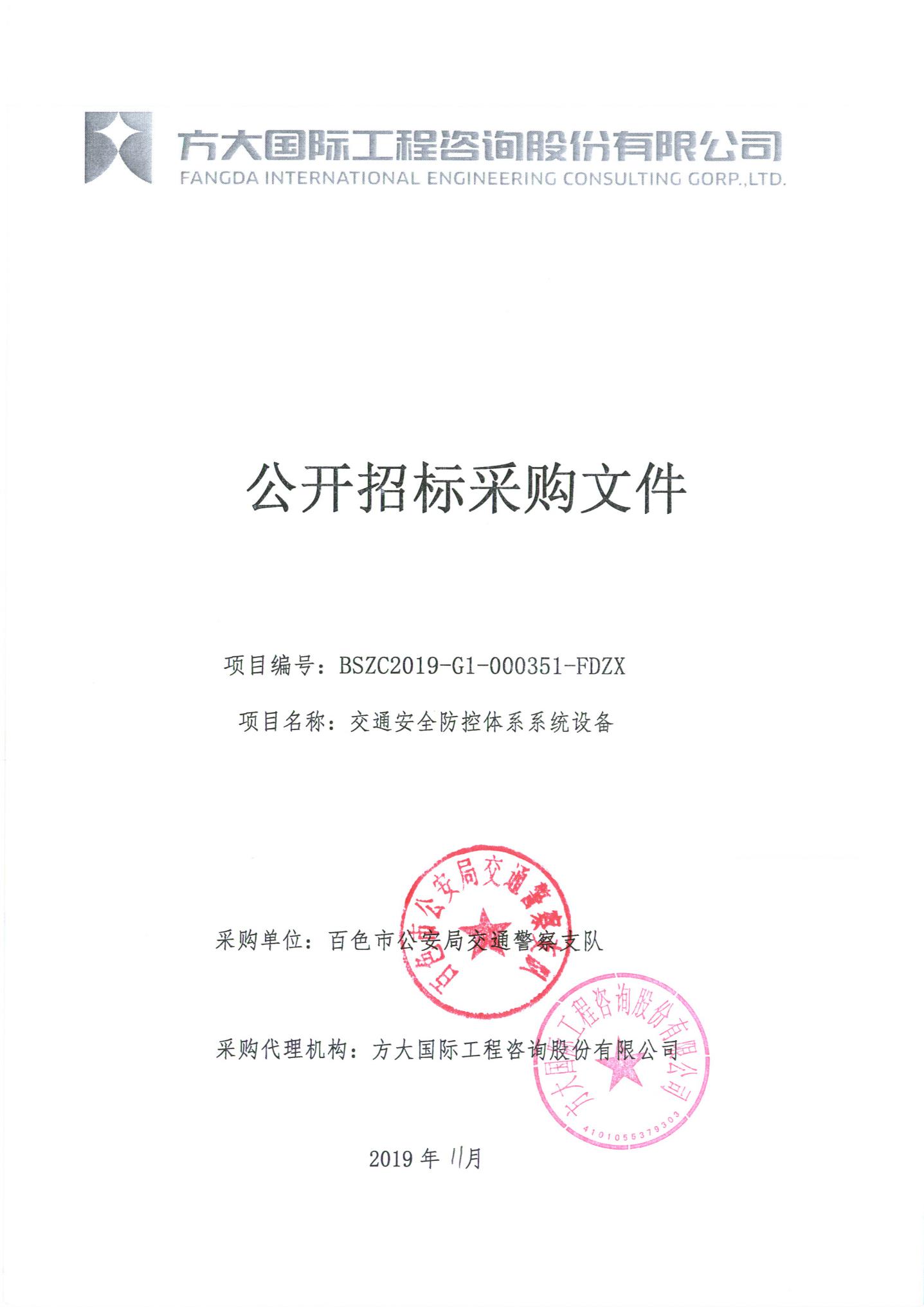 -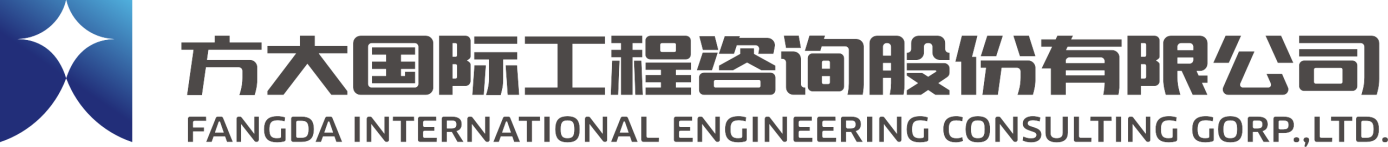 公开招标采购文件项目编号：BSZC2019-G1-000351-FDZX项目名称：交通安全防控体系系统设备采购单位：百色市公安局交通警察支队采购代理机构：方大国际工程咨询股份有限公司                2019年11月  目 录第一章  公开招标公告	1第二章  采购需求	3第三章  投标人须知	63第四章  评标办法及评分标准	79第五章  合同主要条款格式	84第六章　投标文件格式	89第一章  公开招标公告方大国际工程咨询股份有限公司受采购人百色市公安局交通警察支队的委托，根据《中华人民共和国政府采购法》、《中华人民共和国政府采购法实施条例》、《政府采购货物和服务招标投标管理办法》等规定，经财政部门批准的政府采购计划（采购计划编号：BSZC[2019]6705号）批准，现就交通安全防控体系系统设备项目进行公开招标采购，欢迎符合条件的供应商前来投标。一、采购项目名称：交通安全防控体系系统设备二、采购项目编号：BSZC2019-G1-000351-FDZX三、采购内容:百色市国省道道路交通安全防控体系项目系统设备一批（具体内容详见采购文件）。采购预算合计：人民币3312.728121万元四、合格投标人的资格要求1．符合《中华人民共和国政府采购法》第二十二条规定。2.国内注册（指按国家有关规定要求注册的），生产或经营本次招标采购货物的供应商。3.对在“信用中国”网站(www.creditchina.gov.cn)列入失信被执行人、重大税收违法案件当事人名单、政府采购严重违法失信行为记录名单及其他不符合《中华人民共和国政府采购法》第二十二条规定条件的供应商，不得参与政府采购活动。4.单位负责人为同一人或者存在直接控股、管理关系的不同供应商，不得参加同一合同项下的政府采购活动。除单一来源采购项目外，为采购项目提供整体设计、规范编制或者项目管理、监理、检测等服务的供应商，不得再参加该采购项目的其他采购活动。5.本项目不接受联合体投标。五、招标文件的获取：本项目采用不记名方式自行下载招标文件。潜在投标人均可于2019年 11 月 26 日至  12 月 2 日止（逾期下载投标无效）在百色市公共资源交易中心网（http://www.bsggzy.cn）自行下载招标文件电子版。招标文件电子版每套售价250元（不再收取其他任何费用），采购代理机构在投标人递交投标文件前一个小时现场收取费用及开具收据凭证（请各投标人尽量合理安排时间，招标代理机构工作人员以购买招标文件凭证接受投标文件）。六、投标保证金：投标保证金：人民币壹拾伍万元整（￥150000.00）；投标保证金的形式：银行转账、电汇或网上支付、支票、汇票、本票或者金融机构、担保机构出具的保函，禁止采用现钞交纳方式。采用银行转账、电汇或网上支付形式的，投标保证金必须从投标人银行账户于投标时间截止时间前交到百色市公共资源交易中心指定账户【具体账号详见招标文件】；采用支票、汇票、本票或者金融机构、担保机构出具的保函等形式的，在投标时间截止时间前，投标人应当在递交投标文件的同时递交单独密封的保函原件。否则视为无效投标保证金。本项目不接受现金形式或从个人账户转出的投标保证金。 七、投标截止时间和地点：投标人应于2019年 12 月 16 日 9 时 00 分前将投标文件密封送交到百色市公共资源交易中心开标厅【百色市园博园政务服务中心三楼（市公共资源交易中心）】（具体开标室根据电子屏幕显示的安排），逾期送达或未按照招标文件要求密封的投标文件，将予以拒收（或作无效投标文件处理）。八、开标时间及地点：本次招标将于2019年12  月 16 日  9 时 00 分在百色市公共资源交易中心开标厅【百色市园博园政务服务中心三楼（市公共资源交易中心）】（具体开标室根据电子屏幕显示的安排）开标。九、网上查询地址：www.ccgp.gov.cn（中国政府采购网）、zfcg.gxzf.gov.cn（广西壮族自治区政府采购网）、www.bsggzy.cn（百色市公共资源交易中心网）十、本采购项目落实的政府采购政策：1.政府采购促进中小企业发展。2.政府采购支持采用本国产品的政策。3.强制采购、优先采购环境标志产品、节能产品。4.政府采购促进残疾人就业政策。5.政府采购支持监狱企业发展。6. 政府采购扶持不发达地区和少数民族地区。十一、联系事项：1. 采购单位名称：百色市公安局交通警察支队联系人：周伟华；联系电话：0776-2989229地址：百色市右江区城东大道 175 号  邮编：5330002.采购代理机构：方大国际工程咨询股份有限公司联系人：黄姿华；联系电话：13557768785  传真：0776-2222035联系地址：百色市右江区东增路城市花园凯旋宫第A0幢2层  邮编：5330003.政府采购监督管理部门：百色市财政局联系电话：0776-2849555十二、公告期限：自本公告发布之日起5个工作日。 方大国际工程咨询股份有限公司2019年11月 25日第二章  采购需求说明：1. 本招标文件所称中小企业必须符合《政府采购促进中小企业发展暂行办法》第二条规定。按照《财政部、司法部关于政府采购支持监狱企业发展有关问题的通知》（财库〔2014〕68号）之规定，监狱企业视同小型、微型企业。按照财库〔2017〕141号三部门联合发布关于促进残疾人就业政府采购政策的通知，残疾人福利性单位，视同小型、微型企业。2. 对残疾人福利性单位、监狱企业、小型和微型企业产品的价格给予6%-10%的扣除，用扣除后的价格参与评审，具体扣除比例请以第四章《评标办法及评标标准》的规定为准。3. 小型、微型企业提供中型企业制造的货物的，视同为中型企业。4. 小型、微型企业提供大型企业制造的货物的，视同为大型企业。5. 根据财库〔2019〕 9 号及财库〔2019〕 19 号文件规定，台式计算机，便携式计算机、平板式微型计算机，激光打印机，针式打印机，液晶显示器，制冷压缩机（冷水机组、水源热泵机组、溴化锂吸收式冷水机组），空调机组[多联式空调（热泵）机组（制冷量＞14000W），单元式空气调节机（制冷量＞14000W） ]，专用制冷、空调设备（机房空调），镇流器（管型荧光灯镇流器），空调机[房间空气调节器、多联式空调（热泵）机组（制冷量≤14000W）、单元式空气调节机（制冷量≤14000W） ]，电热水器，普通照明用双端荧光灯，电视设备[普通电视设备（电视机） ]，视频设备（视频监控设备、监视器），便器（坐便器、蹲便器、小便器），水嘴均为节能产品政府采购品目清单内标注“★” 的品目，属于政府强制采购节能产品。若采购货物属于以上品目清单的产品时，投标人的投标货物必须使用政府强制采购的节能产品，投标人必须在投标文件中提供由国家确定的认证机构出具的处于有效期之内的节能产品认证证书复印件（加盖投标人公章），否则相应投标无效。6.评标委员会认为投标人的报价明显低于其他通过符合性审查投标人的报价，有可能影响产品质量或者不能诚信履约的，应当要求其在评标现场合理的时间内提供书面说明，必要时提交相关证明材料；投标人不能证明其报价合理性的，评标委员会应当将其作为无效投标处理。7.本采购需求中技术要求所使用的标准或应用标准如与投标人所执行的标准不一致时，按最新标准或较高标准执行。第三章  投标人须知前  附  表一、总  则1.适用范围本招标文件适用于本项目的招标、投标、评标、定标、验收、合同履约、付款等行为（法律、法规另有规定的，从其规定）。2.定义2.1“采购代理机构”系指方大国际工程咨询股份有限公司。2.2“投标人”系指响应招标、参加投标竞争的单位或自然人。2.3“产品”系指供方按招标文件规定，须向采购人提供的一切设备、保险、税金、备品备件、工具、手册及其它有关技术资料和材料。2.4“服务”系指招标文件规定投标人须承担的安装、调试、技术协助、校准、培训、技术指导以及其他类似的义务。2.5“项目”系指投标人按招标文件规定向采购人提供的产品和服务。2.6“书面形式”包括信函、传真、电报等。2.7“允许偏离的技术、性能指标或者辅助功能项目”系指本项目所有产品的技术指标、主要功能项目条款。3.招标方式公开招标方式。4.投标委托投标人代表须携带个人有效身份证件。如投标人代表不是法定代表人，须有法定代表人出具的授权委托书（正本用原件，副本用复印件，格式见第四部分）。5.投标费用投标人均应自行承担所有与投标有关的全部费用（招标文件有相关规定的除外）。6.联合体投标6.1 本项目是否接受联合体投标，详见“投标人须知前附表”。6.2联合体投标要求:（1）两个供应商可以组成一个投标联合体，以一个投标人的身份投标。（2）以联合体形式参加投标的，联合体各方均应当符合“具有独立承担民事责任的能力”的条件。本项目有特殊要求规定投标人特定条件的，联合体各方中至少应当有一方符合招标文件规定的特定条件。（3）联合体各方之间应当签订共同投标协议，明确约定联合体各方承担的工作和响应的责任，并将共同投标协议连同投标文件一并提交本采购代理机构。联合体各方签订共同投标协议后，不得再以自己名义单独在同一项目中投标，也不得组成新的联合体参加同一项目投标。否则，与之相关的投标文件作废。（4）投标联合体的业绩和信誉按联合体主体方（或牵头方）计算。（5）投标联合体投标人的相同资质按最低的一方计算。联合体各方中至少有一方符合本文件规定的特定资质条件。但同一专业的投标人组成的联合体应以资质最低的一方为依据。联合体投标的，须提供《联合体投标协议》（格式见附件）。6.3根据《政府采购促进中小企业发展暂行办法》第六条规定，“鼓励大中型企业和其他自然人、法人或者其他组织与小型、微型企业组成联合体共同参加非专门面向中小企业的政府采购活动。联合协议中约定，小型、微型企业的协议合同金额占到联合体协议合同总金额30%以上的，可给予联合体2%-3%的价格扣除。联合体各方均为小型、微型企业的，联合体视同为小型、微型企业享受本办法第四条、第五条规定的扶持政策。组成联合体的大中型企业和其他自然人、法人或者其他组织，与小型、微型企业之间不得存在投资关系。”7.转包与分包             7.1本项目不允许转包。7.2本项目不可以分包。8.特别说明：8.1提供相同品牌产品且通过资格审查、符合性审查的不同投标人参加同一合同项下投标的，按一家投标人计算，评审后得分最高的同品牌投标人获得中标人推荐资格；评审得分相同的，由采购人或者采购人委托评标委员会采取随机抽取方式确定一个投标人获得中标人推荐资格。非单一产品采购项目，多家投标人提供的核心产品品牌相同的，按前款规定处理。8.2投标人投标所使用的资格、信誉、荣誉、业绩与企业认证必须为投标人所拥有。投标人投标所使用的采购项目实施人员必须为投标人员工8.3投标人应仔细阅读招标文件的所有内容，按照招标文件的要求提交投标文件，并对所提供的全部资料的真实性承担法律责任。8.4投标人在投标活动中提供任何虚假材料,其投标无效，并报监管部门查处；中标后发现的,中标人须依照《中华人民共和国消费者权益保护法》规定赔偿采购人，且民事赔偿并不免除违法投标人的行政与刑事责任。8.5在政府采购活动中，采购人员及相关人员与投标人有下列利害关系之一的，应当回避：（1）参加采购活动前3年内与投标人存在劳动关系；（2）参加采购活动前3年内担任投标人的董事、监事；（3）参加采购活动前3年内是投标人的控股股东或者实际控制人；（4）与投标人的法定代表人或者负责人有夫妻、直系血亲、三代以内旁系血亲或者近姻亲关系；（5）与投标人有其他可能影响政府采购活动公平、公正进行的关系。投标人认为采购人员及相关人员与其他投标人有利害关系的，可以向采购人或者采购代理机构书面提出回避申请，并说明理由。采购人或者采购代理机构应当及时询问被申请回避人员，有利害关系的被申请回避人员应当回避。8.6有下列情形之一的视为投标人相互串通投标，投标文件将被视为无效：（1）不同投标人的投标文件由同一单位或者个人编制；或不同投标人报名的IP地址一致的；（2）不同投标人委托同一单位或者个人办理投标事宜；（3）不同的投标人的投标文件载明的项目管理员为同一个人；（4）不同投标人的投标文件异常一致或投标报价呈规律性差异；（5）不同投标人的投标文件相互混装；（6）不同投标人的投标保证金从同一单位或者个人账户转出。8.7供应商有下列情形之一的，属于恶意串通行为：（1）供应商直接或者间接从采购人或者采购代理机构处获得其他供应商的相关信息并修改其投标文件或者响应文件：（2）供应商按照采购人或者采购代理机构的授意撤换、修改投标文件或者响应文件；（3）供应商之间协商报价、技术方案等投标文件或者响应文件的实质性内容；（4）属于同一集团、协会、商会等组织成员的供应商按照该组织要求协同参加政府采购活动；（5）供应商之间事先约定一致抬高或者压低投标报价,或者在招标项目中事先约定轮流以高价位或者低价位中标,或者事先约定由某一特定供应商中标,然后再参加投标；（6）供应商之间商定部分供应商放弃参加政府采购活动或者放弃中标；（7）供应商与采购人或者采购代理机构之间、供应商相互之间，为谋求特定供应商中标或者排斥其他供应商的其他串通行为。8.8关联供应商不得参加同一合同项下政府采购活动，否则投标文件将被视为无效：（1）单位负责人为同一人或者存在直接控股、管理关系的不同的供应商，不得参加同一合同项下的政府采购活动；（2）生产厂商授权给供应商后自己不得参加同一合同项下的政府采购活动；生产厂商对同一品牌同一型号的货物，仅能委托一个代理商参加投标。9.质疑和投诉9.1投标人认为招标文件、采购过程或中标结果使自己的合法权益受到损害的，应当在知道或者应知其权益受到损害之日起七个工作日内，以书面形式向采购人、采购代理机构提出质疑。权益受到损害之日是指： （1）对可以质疑的招标文件提出质疑的，为收到招标文件之日或者招标文件公告期限届满之日；（2）对采购过程提出质疑的，为各采购程序环节结束之日；（3）对中标结果提出质疑的，为中标结果公告期限届满之日。投标人对采购人、采购代理机构的质疑答复不满意，或者采购人、采购代理机构未在规定时间内作出答复的，可以在答复期满后十五个工作日内向同级政府采购监管部门投诉。9.2质疑、投诉应当采用书面形式，质疑书、投诉书均应明确阐述招标文件、采购过程或中标结果中使自己合法权益受到损害的实质性内容，提供相关事实、依据和证据及其来源或线索，便于有关单位调查、答复和处理。供应商提出质疑应当提交质疑函和必要的证明材料，针对同一采购程序环节的质疑必须在法定质疑期内一次性提出。质疑函应当包括下列内容：（1）供应商的姓名或者名称、地址、邮编、联系人及联系电话；（2）质疑项目的名称、编号；（3）具体、明确的质疑事项和与质疑事项相关的请求；（4）事实依据；（5）必要的法律依据；（6）提出质疑的日期。供应商为自然人的，应当由本人签字；供应商为法人或者其他组织的，应当由法定代表人、主要负责人，或者其授权代表签字或者盖章，并加盖公章。二、招标文件10.招标文件的构成。（1）招标公告；（2）采购需求； （3）投标人须知；（4）评标办法及标准；（5）合同主要条款；（6）投标文件格式。11.投标人的风险投标人没有按照招标文件要求提供全部资料，或者投标人没有对招标文件在各方面作出实质性响应是投标人的风险，并可能导致其投标被拒绝。12.招标文件的澄清与修改 12.1投标人应认真阅读本招标文件，发现其中有误或有不合理要求的，投标人必须在收到招标文件之日起七个工作日内以书面形式要求采购人或者采购代理机构澄清。采购人或者采购代理机构可以对已发出的招标文件进行必要的澄清或者修改，但不得改变采购标的和资格条件。澄清或者修改应当在原公告发布媒体上发布澄清公告。澄清或者修改的内容为招标文件的组成部分。澄清或者修改的内容可能影响投标文件编制的，采购人或者采购代理机构应当在投标截止时间至少15日前，以书面形式通知所有获取招标文件的潜在投标人；不足15日的，采购人或者采购代理机构应当顺延提交投标文件的截止时间。投标人必须按照桂财采【2007】65号文件第二十九条规定，在澄清或修改通知发出后12小时内以书面形式进行确认，否则视为已经收到。12.2当招标文件与招标文件的澄清或者修改对同一内容的表述不一致时，以最后发出的书面文件为准。12.3招标文件的澄清或者修改都应当通过采购人或本采购代理机构以法定形式发布。三、投标文件的编制13.投标文件的组成投标文件由报价文件、资格证明文件、商务文件及技术文件三部分组成。13.1报价文件: 具体材料见“投标人须知前附表”。13.2资格证明文件：具体材料见“投标人须知前附表”。13.3商务文件: 具体材料见“投标人须知前附表”。13.4技术文件：具体材料见“投标人须知前附表”。14.投标文件的语言及计量14.1投标文件以及投标方与招标方就有关投标事宜的所有来往函电，均应以中文汉语书写。对不同文字文本投标文件的解释发生异议的，以中文文本为准。14.2投标计量单位，招标文件已有明确规定的，使用招标文件规定的计量单位；招标文件没有规定的，应采用中华人民共和国法定计量单位（货币单位：人民币元），否则视同未响应。15.投标报价15.1投标报价应按招标文件中相关附表格式填写。15.2投标报价是履行合同的最终价格，应包括货款、标准附件、备品备件、专用工具、包装、运输、装卸、保险、税金、货到就位以及安装、调试、培训、保修等一切税金和费用。15.3投标人必须就所投项目的全部内容作完整唯一报价，漏项报价的或有选择的或有条件的报价，其投标将视为无效。16.投标有效期16.1投标有效期按须知前附表规定的期限，有效期不足的投标文件作为投标无效处理。16.2投标人的投标文件在投标有效期内均应保持有效。17.投标保证金17.1投标人须按须知前附表的规定提交投标保证金。17.2投标保证金必须从投标人银行账户转出并到达指定银行账户，否则视为无效投标保证金。本项目不接受现金形式或从个人账户转出的投标保证金。17.3 投标保证金的退还均以转账形式退回到投标人银行账户。17.3.1未中标人的投标保证金在中标通知书发出后五个工作日内退还。退还方式如下：采用银行转账、电汇或网上支付方式的，以转账方式退回到投标人银行账户；采用支票、汇票、本票方式的，以转账方式退回到投标人银行账户或由投标人持相关授权证明材料至采购人或采购代理机构办理支票、汇票、本票原件退还手续。（3）采用银行、保险机构出具的保函方式的，由投标人持相关授权证明材料至采购人或采购代理机构办理保函原件退还手续。17.3.2中标人的投标保证金在合同签订后五个工作日内退还，退还方式同未中标人的投标保证金的退还方式。17.4.投标保证金不计息。18.投标人有下列情形之一的，投标保证金将不予退还：（1）投标人在投标有效期内撤销投标文件的；（2）未按规定提交履约保证金的；（3）投标人在投标过程中弄虚作假，提供虚假材料的；（4）中标人无正当理由不与采购人签订合同的；（5）将中标项目转让给他人或者在投标文件中未说明且未经招标采购人同意，将中标项目分包给他人的；（6）拒绝履行合同义务的；（7）其他严重扰乱招投标程序的。19.投标文件的签署和份数19.1投标人应按本招标文件规定的格式和顺序编制、装订投标文件并标注页码，投标文件内容不完整、编排混乱导致投标文件被误读、漏读或者查找不到相关内容的，是投标人的责任。19.2投标文件应按报价文件、资格证明文件、商务文件及技术文件三部分分别编制并装订成册，投标文件正本一份，副本份数详见“投标人须知前附表”规定，投标文件的封面应注明“正本”、“副本”字样。活页装订的投标文件将被拒收。19.3投标文件的正本需打印或用不褪色的墨水填写，投标文件正本除本《投标人须知》中规定的可提供复印件外均须提供原件，副本可为正本的复印件，一旦正本和副本不符，以正本为准。19.4投标文件须由投标人在规定位置盖公章并由法定代表人或法定代表人的授权委托人签署，投标人应写全称。19.5投标文件不得涂改，若有修改错漏处，须加盖单位公章及法定代表人（或授权委托人）签字。投标文件因字迹潦草或表达不清所引起的后果由投标人负责。20.投标文件的包封、提交、修改和撤回20.1投标文件的包封。20.1.1投标文件正、副本全部装入一个投标文件袋（盒、箱）中并加以密封，封口处必须加盖投标人单位公章或被授权人签字，以示密封。投标文件封套上应写明投标人名称、投标人地址、投标项目名称、项目编号、所投分标及“在  年  月  日  时  分之前不得启封”字样。20.1.2未按规定密封的投标文件将被拒绝接收，由此造成的后果由投标人承担。20.2 投标文件的提交20.2.1投标人必须在招标文件要求提交投标文件的截止时间前，将投标文件送达本须知前附表规定投标地点。20.2.2采购代理机构工作人员收到投标文件后，应当如实记载投标文件的送达时间和密封情况，签收保存，并向投标人出具签收回执。逾期送达或者未按照招标文件要求密封的投标文件，采购代理机构必须拒收。20.3投标文件的补充、修改或撤回投标人在投标截止时间之前，可以对已提交的投标文件进行补充、修改或者撤回，并书面通知采购人或者采购代理机构。补充、修改的内容必须按照招标文件要求签署、盖章、密封后，作为投标文件的组成部分。21.投标无效的情形实质上没有响应招标文件要求的投标将被视为无效投标。21.1在资格、符合性审查和商务评审时，如发现下列情形之一的，投标文件将被视为无效：（1）超越了按照法律法规规定必须获得行政许可证或者行政审批的经营范围的；（2）资格证明文件不全的，或者不具备招标文件中规定的资格要求的；（3）投标文件无法定代表人或其授权委托代理人签字,或未提供法定代表人身份证明、法定代表人授权委托书、投标声明书的；（4）投标代表人未能出具有效身份证明或与法定代表人授权委托人身份不符的； （5）项目填写不齐全或者内容虚假的；（6）投标文件的实质性内容未使用中文表述、意思表述不明确、前后矛盾或者使用计量单位不符合招标文件要求的（经评标委员会认定并允许其当场更正的笔误除外）（7）投标有效期、交货时间、质保期、售后服务等商务条款不能满足招标文件要求的；（8）未实质性响应招标文件要求或者投标文件含有采购人不能接受的附加条件的；（9）未按照招标文件的规定提交投标保证金的；（10）投标文件未按招标文件要求签署、盖章的；（11）法律、法规和招标文件规定的其他无效情形。21.2在技术评审时，如发现下列情形之一的，投标文件将被视为无效：（1）未提供或未如实提供投标货物的技术参数，或者投标文件标明的响应或偏离与事实不符或虚假投标的；（2）明显不符合招标文件要求的技术规格、安全、质量标准；（3）允许偏离的技术、性能指标或者辅助功能项目发生负偏离达“投标人须知前附表”规定项（含）数以上的；（4）投标技术方案不明确，存在一个或一个以上备选（替代）投标方案的；（5）与其他参加本次投标供应商的投标文件（技术文件）的文字表述内容差错相同二处以上的；21.3在报价评审时，如发现下列情形之一的，投标文件将被视为无效：（1）未采用人民币报价或者未按照招标文件标明的币种报价的；（2）报价超出招标文件规定最高限价，或者超出采购预算金额的；（3）具有选择性投标报价的或者开标价格与投标文件承诺的优惠（折扣）价格不一致的；（4）投标人未就所投项目全部内容作完整唯一报价的，或有漏项报价的或有选择的或有条件的报价的。四、开    标22.开标准备采购代理机构将在须知前附表规定的时间和地点进行开标，投标人的法定代表人或其授权代表应参加开标会并签到。投标人的法定代表人或其授权代表未按时签到的，视同放弃开标监督权利、认可开标结果。23.开标程序：（1）宣布开标：开标会由采购代理机构主持，主持人宣布开标会议开始；（2）主持人介绍参加开标会的人员名单； （3）主持人宣布评标期间的有关事项；告知应当回避的情形,提请有关人员回避；（4）检查文件：由各投标人检查各自的投标文件密封情况并签字确认。（5）唱标：经投标人确认投标文件密封无误后，由采购代理机构工作当众拆封，宣布投标人名称、投标价格和其他需要宣布的内容。（6）开标过程由采购代理机构如实记录, 由参加开标的各投标人代表对开标记录进行当场校核及勘误，并签字确认；同时由记录人、监督人当场签字确认。投标人代表未到场签字确认或者拒绝签字确认的，视同认可开标结果，不影响评标过程；（7）投标人代表对开标过程和开标记录有疑义，以及认为采购人、采购代理机构相关工作人员有需要回避的情形的，应当场提出询问或者回避申请。采购人、采购代理机构对投标人代表提出的询问或者回避申请应当及时处理；（8）开标会议结束。五、资格审查24.资格审查24.1开标结束后，采购人、采购代理机构根据双方签订的代理协议约定，应当依法对投标人的资格进行审查。24.2资格审查标准为本招标文件中载明对投标人资格要求的条件。本项目资格审查采用合格式，凡符合招标文件规定的投标人资格要求的条件的投标人均通过资格审查。24.3 投标人有下列情形之一的，资格审查不通过而导致其投标无效：（1）不具备招标文件中规定的资格要求的；（注：其中信用查询由采购人或采购代理机构在在“信用中国”网站(www.creditchina.gov.cn)、中国政府采购网（www.ccgp.gov.cn）对投标人资格审查时进行，查询规则见“投标人须知前附表”）。（2）未购买本招标文件的投标人。（3）参加同一合同项下的政府采购活动的不同投标人，单位负责人为同一人或者存在直接控股、管理关系的不同供应商。（4）投标人为本次采购项目提供整体设计、规范编制或者项目管理、监理、检测等服务的供应商的。（5）不按照招标文件要求提供合格的资格证明材料的。（6）违反国家法律法规规定的其他资格内容的。24.4资格审查的合格投标人不足3家的，不得评标。六、评   标25.组建评标委员会本项目的评标委员会由采购人代表和有关技术、经济等方面的专家组成，成员人数应当为七人以上（含七人）的单数。其中，技术、经济等方面的专家不得少于成员总数的三分之二。参加过项目前期咨询论证的专家，不得参加该采购项目的评审活动。26.评标的方式本项目采用不公开方式评标，评标委员会以招标文件为依据对投标文件进行评审，招标文件中没有规定的评标标准不得作为评审的依据。27.评标程序27.1符合性审查评标委员会对通过资格审查的投标文件的完整性、合法性等进行符合性审查。27.2澄清补正对投标文件中含义不明确、同类问题表述不一致或者有明显文字和计算错误的内容，评标委员会应当以书面形式要求投标人作出必要的澄清、说明或者纠正。投标人的澄清、说明或者补正应当采用书面形式，并加盖公章，或者由法定代表人或其授权的代表签字。投标人的澄清、说明或者补正不得超出投标文件的范围或者改变投标文件的实质性内容。28比较与评价（1）评标委员会按照招标文件中规定的评标方法和标准，对符合性审查合格的投标文件进行商务和技术评估，综合比较与评价。（2）评标委员会应当独立对每个投标人的投标文件进行评价，并汇总每个投标人的得分。评标委员会认为投标人的报价明显低于其他通过符合性审查投标人的报价，有可能影响产品质量或者不能诚信履约的，应当要求其在评标现场合理的时间内提供书面说明，必要时提交相关证明材料；投标人不能证明其报价合理性的，评标委员会应当将其作为无效投标处理。（3）评标委员会按照招标文件中规定的评标方法和标准计算各投标人的报价得分。在计算过程中，不得去掉最高报价或最低报价。（4）各投标人的得分为所有评委的有效评分的算术平均数。（5）评标委员会按照招标文件中规定推荐中标候选人。（6）起草并签署评标报告。评标委员会根据全体评标成员签字的原始评标记录和评标结果编写评标报告。评标委员会应当在评标报告上签字，对自己的评标意见承担法律责任。对评标过程中需要共同认定的事项存在争议的，应当按照少数服从多数的原则做出结论。持不同意见的评标委员会应当在评标报告上签署不同意见及理由，否则视为同意评标报告。29.评委表决在评标过程中出现法律法规和招标文件均没有明确规定的情形时，由评标委员会现场协商解决，协商不一致的，由全体评委投票表决，以得票率二分之一以上专家的意见为准。30.评标原则和评标办法30.1评标原则。评标委员会必须公平、公正、客观，不带任何倾向性和启发性；不得向外界透露任何与评标有关的内容；任何单位和个人不得干扰、影响评标的正常进行；评标委员会及有关工作人员不得私下与投标人接触。30.2评标办法。本项目将按须知前附表规定的评标办法进行评标，具体评标内容及评分标准等详见第四章：评标办法及评分标准。30.3评标的保密。采购人、采购代理机构应当采取必要措施，保证评标在严格保密（封闭式评标）的情况下进行。除采购人代表、评标现场组织人员外，采购人的其他工作人员以及与评标工作无关的人员不得进入评标现场。有关人员对评标情况以及在评标过程中获悉的国家秘密、商业秘密负有保密责任。31. 投标文件修正31.1投标文件报价出现前后不一致的，执照下列规定修正： （1）投标文件中开标一览表（报价表）内容与投标文件中相应内容不一致的，以开标一览表（报价表）为准；（2）大写金额和小写金额不一致的，以大写金额为准；（3）单价金额小数点或者百分比有明显错位的，以开标一览表的总价为准，并修改单价；（4）总价金额与按单价汇总金额不一致的，以单价金额计算结果为准。同时出现两种以上不一致的，按照前款规定的顺序修正。修正后的报价经投标人确认后产生约束力，投标人不确认的，其投标无效。31.2修正后的最终投标报价作为签订合同的一个依据，并以此报价计算价格分。32.评标过程的监控本项目评标过程实行全程录音、录像监控，投标人在评标过程中所进行的试图影响评标结果的不公正活动，可能导致其投标按无效处理。七、中标和合同33.中标和合同33.1采购代理机构在评标结束之日起2个工作日内将评标报告送采购人，采购人在收到评标报告之日起5个工作日内，在评标报告确定的中标候选人名单中按顺序确定中标人。中标候选人并列的，由采购人或者采购人委托评标委员会采取随机抽取的方式确定中标人。采购人也可以事先授权评标委员会直接确定中标人。采购人在收到评标报告 5 个工作日内未按评标报告推荐的中标候选人顺序确定中标人，又不能说明合法理由的，视同按评标报告推荐的顺序确定排名第一的中标候选人为中标人。33.2中标人确定后，中标结果将在招标公告发布媒体上公告。采购人或采购代理发出中标通知书前，应当对中标人信用进行查询，对列入失信被执行人、重大税收违法案件当事人名单、政府采购严重违法失信行为记录名单及其他不符合《中华人民共和国政府采购法》第二十二条规定条件的供应商，取消其中标资格，并确定排名第二的中标候选人为中标人。排名第二的中标候选人因前款规定的同样原因被取消中标资格的，采购人可以确定排名第三的中标候选人为中标人。以上信息查询记录及相关证据与采购文件一并保存。中小企业在政府采购活动过程中，请根据自己的真实情况出具《中小企业声明函》。依法享受中小企业优惠政策的，采购人或采购代理机构在公告中标结果时，同时公告其《中小企业声明函》，接受社会监督。34.在发布中标公告的同时，采购代理机构向中标人发出中标通知书。对未通过资格审查的投标人，应当告知其未通过的原因；采用综合评分办法评审的，还应当告知未中标人本人的评审得分与排序。35.采购代理机构无义务向未中标的供应商解释未中标原因和退还投标文件。36.合同授予标准合同将授予被确定实质上相应招标文件要求，具备履行合同能力，综合评分排名第一的投标人。37.履约保证金37.1中标人须于签订合同前按本须知前附表规定方式提交，否则,采购人不与其签订合同。37.2签订合同后，如中标人不按双方签订的合同规定履约，则没收其全部履约保证金，履约保证金不足以赔偿损失的，按实际损失赔偿。37.3履约保证金在中标人按合同约定交货验收合格后，由中标人向履约保证金收取单位提供《政府采购项目履约保证金退付意见书》及《政府采购项目合同验收报告》（详见附件），保证金收取单位在收到合格材料后5个工作日内以银行转帐方式如数退还（不计利息）。37.4在履约保证金退还日期前，若中标人的开户名称、开户银行、帐号有变动的，请以书面形式通知履约保证金收取单位，否则由此产生的后果由中标人自负。38.签订合同38.1投标人接到中标通知书后，按须知前附表规定向采购人出示相关资格证件，经采购人核验合格后方可签订合同。38.2签订合同时间：按中标通知书规定的时间、地点与采购人签订合同。38.3如中标人不按中标通知书的规定签订合同，则按中标人违约处理，采购代理机构将没收中标人投标的全部投标保证金并上缴同级财政国库。38.4中标人因不可抗力或者自身原因不能履行采购合同的，采购人可以按照评标报告推荐的中标候选人名单排序，确定下一候选人为中标人，也可以重新开展政府采购活动。39.政府采购合同公告根据《中华人民共和国政府采购法实施条例》第五十条规定，采购人应当自政府采购合同签订之日起2个工作日内，将政府采购合同在省级以上人民政府财政部门指定的媒体上公告，但政府采购合同中涉及国家秘密、商业秘密的内容除外。八、其他事项40.代理服务费40.1本项目的代理服务费由中标人向采购代理机构支付。签订合同前，中标人应向采购代理机构一次付清代理服务费。40.2代理服务收费标准：注:招标代理服务收费按差额定率累进法计算。40.3采购代理机构的银行账户：开户名称：方大国际工程咨询股份有限公司百色分公司
银行账号：4505 0167 6101 0000 0321
开户银行：中国建设银行股份有限公司百色分行附件1：广西壮族自治区政府采购项目合同验收书（格式）根据政府采购项目（采购合同编号： ）的约定，我单位对（ 项目名称 ） 政府采购项目中标（或成交）供应商（ 公司名称 ） 提供的货物（或工程、服务）进行了验收，验收情况如下：附件2：政府采购项目履约保证金退付意见书（参考）注：供应商凭经采购人审批的退付意见书到保证金收取单位办理履约保证金退付事宜。第四章  评标办法及评分标准一、评标原则(一) 评委构成：本招标采购项目的评标委员会由采购人代表和有关技术、经济等方面的专家组成，成员人数应当为七人以上单数。其中，采购人代表两人，技术、经济等方面的专家不得少于成员总数的三分之二。(二) 评标依据：评委将以公开招标采购文件为评标依据，按百分制打分。（三）评标方式：以封闭方式进行。二、 评定方法：（一）对进入详评的，采用百分制综合评分法。（二）计分办法(按四舍五入取至百分位)：1、价格分…………………………………………………………………………………30分（1）政策性扣除计算方法（2）以进入评标的最低评标报价为30分。投标人最低投标报价(金额)投标人价格得分 =  ---------------------------------- ×30分                           投标人投标报价(金额)2、货物性能…………………………………………………………………………………………12分根据投标人所为本项目提供的产品性能方面进行独立评审并打分。标注“●”、“▲”号的技术参数系指与项目实际紧密相关的功能条款、技术指标，将作为货物性能评审依据。一档（5分）：完全满足货物性能指标，“漏洞扫描、接入侦测”、“ 交换机”中标注“●”号的技术参数均能提供由相关实验室（如泰尔、威尔克、赛宝等）出具的检测报告复印件证明（须加盖投标人公章，原件备查）的，其余产品中标注“●”号的技术参数均能提供由国家安全防范报警系统产品质量监督检验中心或公安部安全防范报警系统产品质量监督检验测试中心出具的产品检验报告复印件证明（须加盖投标人公章，原件备查）；其中标注“▲”号的技术参数均能提供官网截图和链接（加盖单位公章）；均能满足以上要求的，进入一档。二档（12分）：在满足一档的情况下，投标人提供的投标产品功能条款、技术指标中标注“●”号或标注“▲”号项有10项及以上正偏离的，进入二档。3、实施方案………………………………………………………………………………………15分一档（3分）：综合评定一般，对总体需求功能描述不全，技术方案简单，对上述要求关键技术点描述不全面，基本满足建设需求。二档（6分）：综合评定良好，对总体需求功能描述全面，技术方案较详细、可行，对上述要求关键技术点基本描述到位，能保证业务系统基本不受影响；为有效降低高速公路卡口爆闪灯对驾驶员眼睛的刺激，降低由于强光爆闪灯所引发的交通事故频率，投标人所采用的卡口系统的补光模式在夜间应具备无光污染爆闪的特性，且卡口系统的图片成像效果应为彩色，并能清晰捕获驾驶员人脸特征（投标时，投标人应在投标文件中体现该卡口系统的实现方式及实现原理，并提供实际场景效果图、案例等，并为评委所接受）；拟派项目管理班子（施工员≥6人、安全员≥6人、质量员≥6人、材料员≥6人、机械员≥3人）全部人员配备齐全，且全部持证上岗（提供由住房和城乡建设厅颁发的证书复印件并加盖投标人公章），具备注册信息安全专业人员（CISP）证书≥2人（中国信息安全测评中心出具的证书复印件加盖投标人公章），且投标人或者投标产品厂商应符合工业和信息化部组织的信息技术服务标准，具有信息技术服务运行维护标准壹级证书，投标时提供相关证明复印件并加盖单位公章，满足以上要求的，进入二档。三档（15分）：综合评定优秀，对总体需求功能描述透彻，技术方案详细、先进，对上述要求关键技术点描述清晰、到位，具有很高的稳定性和安全性，能保证业务系统完全不受影响；为有效降低高速公路卡口爆闪灯对驾驶员眼睛的刺激，降低由于强光爆闪灯所引发的交通事故频率，投标人所采用的卡口系统的补光模式在夜间应具备无光污染爆闪的特性，且卡口系统的图片成像效果应为彩色，并能清晰捕获驾驶员人脸特征；（1、投标时，投标人应在投标文件中体现该卡口系统的实现方式及实现原理，并提供实际场景效果图、案例等，并为评委所接受；2、提供该无光污染的环保、生态、微光类型卡口系统获得的技术类创新奖支持证明文件，并被评标委员会接受；3、该卡口系统有助于绿色智能交通的发展，并引起一定的社会正面效益，并提供证明材料（省级或以上主流媒体报道视频或国家级期刊等）；拟派项目管理班子（施工员≥8人、安全员≥8人、质量员≥8人、材料员≥8人、机械员≥4人）全部人员配备齐全，且全部持证上岗（提供由住房和城乡建设厅颁发的证书复印件并加盖投标人公章），具备注册信息安全专业人员（CISP）证书≥3人（中国信息安全测评中心出具的证书复印件加盖投标人公章），拟派项目技术负责人同时具有通信或广电工程专业或者机电专业一级建造师、高级职称、低压电工作业证及安全生产考核 B 证（提供相关证书复印件并加盖投标人公章），且投标人或投标产品厂商具有优秀安防系统集成商证书，投标时提供相关证明复印件并加盖单位公章，满足以上要求的，进入三档。（评审依据：提供在投标人单位服务至少近三个月社保证明材料原件，及相关证书提供复印件加盖投标人公章，原件备查。）4、售后服务…………………………………………………………………………………………18分由评委根据投标文件中提供的售后服务方案打分，各评委按照分档服务标准确定档次后独立打分。一档（3分）：方案描述包括售后服务支持、响应时间、应急预案、故障解决、培训计划等方面内容，方案总体描述一般，可操作性、先进性、完整性一般，基本能够满足招标书要求。二档（8分）：方案描述包括售后服务支持、响应时间、应急预案、用户回访、故障解决等内容，表述较详细；能针对项目属地情况提供较为清晰、服务保障措施较强，投标人所投的核心产品生产厂商在广西本地成立有公司或分公司或售后服务机构（提供有效的证明材料，如营业执照或房屋租赁证明或房产证明），投标人或者投标产品厂商具备较强的合同执行诚信度和执行能力，获得省级信用管理示范企业证书，能提供相关证明复印件并加盖单位公章，满足以上要求的，进入二档。三档（18分）：售后服务方案详细描述包括售后服务支持、响应时间、应急预案、用户回访、故障解决等内容，表述清晰详细，方案可操作性、先进性、完整性强，服务保障措施强，培训计划或方案能够结合项目实际情况，培训内容详实，为了确保该项目有完整的售后服务，投标人所投的核心产品生产厂商在广西本地成立有公司或分公司的基础上，在项目所在地具备售后服务机构（提供有效的证明材料，如营业执照证明或房屋租赁或房产证明）；投标人具备信息通信网络系统集成企业服务能力甲级证书（提供证书复印件加盖投标人公章），拟派维护人员具有网络视频监控维护工程师证书≥2人（投标文件中提供证书扫描件及官网查询截图）；为保障软件产品的支撑和管理服务，投标人或者投标产品厂商获得“中国最具影响力软件和信息服务企业证书”复印件，并加盖单位公章，能提供相关证明复印件并加盖单位公章，满足以上要求的，进入三档。（评审依据：提供在投标人单位服务至少近三个月社保证明材料原件，及相关证书提供复印件加盖投标人公章，原件备查。）5、企业综合实力………………………………………………………………………………………22分1）投标人或所投的投标产品厂商具备国家地方联合工程研究中心证明、省智能制造标准化工作先进奖，提供相关证明复印件并加盖单位公章，每提供一项得2分，满分4分。2）投标人或所投的投标产品厂商具备省级职能部门颁发的管理创新示范企业证书，提供相关证明复印件并加盖单位公章，得2分。3）投标人或所投的投标产品厂商具备较强的技术研发实力，荣获过国家级科技进步奖或国家级技术发明奖的，提供相关证明复印件并加盖单位公章，得2分。4）投标人或所投的投标产品厂商具备较强的云计算服务能力，能提供云计算服务能力标准符合性证书叁级或叁级以上的有效证明材料复印件并加盖公章的，得2分。5）投标人或所投的投标产品厂商具备国家信息安全漏洞库（CNNVD）技术支撑单位等级证书（一级）的，提供相关证明复印件并加盖单位公章，得2分。6）投标人或所投的投标产品（“漏洞扫描、接入侦测”、“视频安全防护系统”、“互联防火墙”、“核心交换机”）生产厂商同时具备通信网络安全服务能力评定证书（风险评估）、TL9000 质量管理体系认证证书、国家信息安全测评中心颁发的《信息安全服务资质证书》安全工程类二或三级证书、CMMI（能力成熟度模型集成）5 级证书，投标时提供所有证书复印件得3分，缺一项不得分。7）投标人或所投产品厂商同时具备省级安全生产标准化二级及以上证书和省级科学技术厅或以上颁发的金奖证书的，提供相关证明复印件并加盖单位公章，得2分。8）投标人同时具备音视频集成工程企业壹级资质证书和建筑装修装饰工程专业承包二级及以上资质证书的得2分，缺一项不得分。（提供复印件加盖投标人公章，原件备查）9）投标人同时具备信息技术服务运行维护标准符合性贰级证书和承装（修、试）电力设施许可证四级及以上资质得2分，缺一项不得分。（提供复印件加盖投标人公章，原件备查）10）投标人同时具备“高新技术企业”、“技术先进型”服务企业和国家优质工程奖证书得1分，缺一项不得分。（提供复印件加盖投标人公章，原件备查）6、政策功能分…………………………………………………………………………………3分（1）投标产品纳入《财政部 发展改革委 生态环境部市场监管总局关于调整优化节能产品环境标志产品政府采购执行机制的通知》（财库〔2019〕9号）中节能产品政府采购品目清单的（适用于非强制采购节能产品，产品提供投标产品所属节能产品认证证书复印件并加盖单位公章），得0.5分。（2）投标产品纳入《财政部发展改革委 生态环境部 市场监管总局关于调整优化节能产品环境标志产品政府采购执行机制的通知》（财库〔2019〕9号）中环境标志产品政府采购品目清单的（提供投标产品所属环境标志产品认证证书复印件并加盖单位公章），得0.5分。（3）采用广西工业产品的金额占本次投标总金额的80%以上（含）的加2分。备注：根据《广西壮族自治区人民政府办公厅关于印发招标采购促进广西工业产品产销对接实施细则的通知》（桂政办发【2015】78号）的规定，“广西工业产品”是指广西境内生产的工业产品，具体以生产企业的工商营业执照注册所在地为准。“使用广西工业产品80%以上”是指参加政府采购项目或招标项目时供货范围中采用广西工业产品的金额占本次招标总金额的80%以上（含）。总得分=1+2+3+4+5+6三、中标候选人推荐原则评标委员会将根据总得分由高到低排列次序并推荐中标候选供应商。得分相同的，以投标报价由低到高顺序排列。得分相同且投标报价相同的并列，投标文件满足招标文件全部实质性要求，且按照评审因素的量化指标评审得分最高的投标人为排名第一的中标候选人。四、说明1、投标人应在投标文件中附上以上涉及的有关证书、文件、合同等的复印件。因投标人资料不全或不清楚影响到最终得分的责任由投标人自负。2、投标人一旦被发现有虚假响应情况，将被取消投标或中标资格。第五章  合同主要条款格式《广西壮族自治区政府采购合同》合同编号：采购单位（甲方）                            采 购 计 划 号             供 应 商（乙方）                            招  标  编  号             签  订  地  点                              签 订 时 间             根据《中华人民共和国政府采购法》、《中华人民共和国合同法》等法律、法规规定，按照招投标文件（采购文件）规定条款和中标（成交）供应商承诺，甲乙双方签订本合同。第一条　合同标的1、供货一览表2、合同合计金额包括货物、服务价款，备件、专用工具、安装、调试、检验、技术培训及技术资料和包装、运输等全部费用。如招投标文件对其另有规定的，从其规定。第二条　质量保证1、乙方所提供的货物型号、技术规格、技术参数等质量必须与招投标文件和承诺相一致。乙方提供的自主创新产品、节能和环保产品必须是列入政府采购清单的产品。2、乙方所提供的货物必须是全新、未使用的原装产品，且在正常安装、使用和保养条件下，其使用寿命期内各项指标均达到质量要求。第三条　权利保证乙方应保证所提供货物在使用时不会侵犯任何第三方的专利权、商标权、工业设计权或其他权利。乙方应按招标文件规定的时间向甲方提供使用货物的有关技术资料。没有甲方事先书面同意，乙方不得将由甲方提供的有关合同或任何合同条文、规格、计划、图纸、样品或资料提供给与履行本合同无关的任何其他人。即使向履行本合同有关的人员提供，也应注意保密并限于履行合同的必需范围。乙方保证所交付的货物的所有权完全属于乙方且无任何抵押、质押、查封等产权瑕疵。第四条　包装和运输1、乙方提供的货物均应按招投标文件要求的包装材料、包装标准、包装方式进行包装，每一包装单元内应附详细的装箱单和质量合格证。2、货物的运输方式： 不限 。3、乙方负责货物运输，货物运输合理损耗及计算方法： 本合同交付货物不接受损耗，由乙方自行为其货物运输办理相关保险  。第五条　交付和验收1、交货时间：               。地点：采购人指定地点 。2、乙方提供不符合招投标文件和本合同规定的货物，甲方有权拒绝接受。3、乙方应将所提供货物的装箱清单、用户手册、原厂保修卡、随机资料、工具和备品、备件等交付给甲方，货物属于进口产品的，供货时应同时附上中文使用说明书，如有缺失应及时补齐，否则视为逾期交货。4、甲方应当在到货（安装、调试完）后七个工作日内进行验收，逾期不验收的，乙方可视同验收合格。验收合格后由甲乙双方签署货物验收单并加盖采购单位公章，甲乙双方各执一份。5、采购人委托采购代理机构组织的验收项目，其验收时间以该项目验收方案确定的验收时间为准，验收结果以该项目验收报告结论为准。在验收过程中发现乙方有违约问题，可暂缓资金结算，待违约问题解决后，方可办理资金结算事宜。6、甲方对验收有异议的，在验收后五个工作日内以书面形式向乙方提出，乙方应自收到甲方书面异议后 五个工作日内及时予以解决。第六条　安装和培训1. 甲方应提供必要安装条件（如场地、电源、水源等）。2. 乙方负责甲方有关人员的培训。培训时间、地点：  采购人指定地点 。第七条  售后服务、质保期1. 乙方应按照国家有关法律法规和“三包”规定以及招投标文件和本合同所附的《服务承诺》，为甲方提供售后服务。2. 货物质保期：按乙方投标文件承诺  。3. 乙方提供的服务承诺和售后服务及保修期责任等其它具体约定事项。（见合同附件）第八条　付款方式1. 当采购数量与实际使用数量不一致时，乙方应根据实际使用量供货，合同的最终结算金额按实际使用量乘以成交单价进行计算。2. 资金性质： 预算资金  。3. 付款方式：双方签订合同之日起20个工作日内，甲方向乙方支付合同总额的30%。项目验收合格后分两年等额支付剩余合同总额的70%。乙方于签订合同之日起10个工作日内按合同总额的5%缴纳质量保证金，质保金待质保期满后无息退回。注：甲方付款前，乙方必须向甲方提供相应款项的发票，收款方、出具发票方、合同乙方均必须与中标人名称一致。第九条  税费本合同执行中相关的一切税费均由乙方负担。第十条  质量保证及售后服务1. 乙方应按招标文件规定的货物性能、技术要求、质量标准向甲方提供未经使用的全新产品。不符合要求的，根据实际情况，经双方协商，可按以下办法处理：⑴更换：由乙方承担所发生的全部费用。⑵贬值处理：由甲乙双方合议定价。⑶退货处理：乙方应退还甲方支付的合同款，同时应承担该货物的直接费用（运输、保险、检验、货款利息及银行手续费等）。2. 如在使用过程中发生质量问题，乙方在接到甲方通知后在乙方投标文件承诺时间内到达甲方现场处理。3. 在质保期内，乙方应对货物出现的质量及安全问题负责处理解决并承担一切费用。4. 上述的货物免费保修期按乙方投标文件承诺，因人为因素出现的故障不在免费保修范围内。超过保修期的机器设备，终生维修，维修时只收部件成本费。第十一条  调试和验收（本条款适用于甲方自行验收，委托第三方验收的另行规定）1. 甲方对乙方提交的货物依据招标文件上的技术规格要求和国家有关质量标准进行现场初步验收，外观、说明书符合招标文件技术要求的，给予签收，初步验收不合格的不予签收。货到后，甲方应当在到货（安装、调试完）后七个工作日内进行验收。2. 乙方交货前应对产品作出全面检查和对验收文件进行整理，并列出清单，作为甲方收货验收和使用的技术条件依据，检验的结果应随货物交甲方。3. 甲方对乙方提供的货物在使用前进行调试时，乙方需负责安装并培训甲方的使用操作人员，并协助甲方一起调试，直到符合技术要求，甲方才做最终验收。4. 甲方应请国家认可的专业检测机构参与初步验收及最终验收，并由其出具质量检测或验收报告。5. 验收时乙方必须在现场，验收完毕后作出验收结果报告；验收费用由乙方负责。第十二条  货物包装、发运及运输1. 乙方应在货物发运前对其进行满足运输距离、防潮、防震、防锈和防破损装卸等要求包装，以保证货物安全运达甲方指定地点。2. 使用说明书、质量检验证明书、随配附件和工具以及清单一并附于货物内。3. 乙方在货物发运手续办理完毕后二十四小时内或货到甲方四十八小时前通知甲方，以准备接货。4. 货物在交付甲方前发生的风险均由乙方负责。5. 货物在规定的交付期限内由乙方送达甲方指定的地点视为交付，乙方同时需通知甲方货物已送达。第十三条　违约责任1. 乙方所提供的货物规格、技术标准、材料等质量不合格的，应及时更换，更换不及时的按逾期交货处罚；因质量问题甲方不同意接收的或特殊情况甲方同意接收的，乙方应向甲方支付违约货款额 5%违约金并赔偿甲方经济损失。                                       2. 乙方提供的货物如侵犯了第三方合法权益而引发的任何纠纷或诉讼，均由乙方负责交涉并承担全部责任。3. 因包装、运输引起的货物损坏，按质量不合格处罚。4. 如果乙方没有按照合同规定的时间交货或提供服务，甲方可要求乙方支付违约金，违约金按每周迟交货物或未提供服务交货价的0.5%计收。除不可抗力原因或甲方原因使工期得以顺延外，乙方不能按期完成方案地实施，乙方应向甲方支付赔偿费用。支付办法按合同工期每推迟一天赔偿合同价格的1‰，最高限额为合同价格的10%。赔偿费由甲方在应支付的款额中扣除。5. 乙方未按本合同和投标文件中规定的服务承诺提供售后服务的，乙方应按本合同合计金额 5%向甲方支付违约金。6. 乙方提供的货物在质量保证期内，因设计、工艺或材料的缺陷和其它质量原因造成的问题，由乙方负责，费用从质量保证金中扣除，不足另补。7. 其它违约行为按违约货款额5%收取违约金并赔偿经济损失。第十四条  不可抗力事件处理1. 在合同有效期内，任何一方因不可抗力事件导致不能履行合同，则合同履行期可延长，其延长期与不可抗力影响期相同。2. 不可抗力事件发生后，应立即通知对方，并寄送有关权威机构出具的证明。3. 不可抗力事件延续一百二十天以上，双方应通过友好协商，确定是否继续履行合同。第十五条  合同争议解决1. 因货物质量问题发生争议的，应邀请国家认可的质量检测机构对货物质量进行鉴定。货物符合标准的，鉴定费由甲方承担；货物不符合标准的，鉴定费由乙方承担。2. 因履行本合同引起的或与本合同有关的争议，甲乙双方应首先通过友好协商解决，如果协商不能解决，可向甲方所在地仲裁委员会申请仲裁或向甲方所在地人民法院提起诉讼。3. 诉讼期间，本合同继续履行。第十六条  诉讼双方在执行合同中所发生的一切争议，应通过协商解决。如协商不能解决，可向甲方所在地仲裁委员会申请仲裁或向甲方所在地人民法院提起诉讼。第十七条  合同生效及其它1. 合同经双方法定代表人（单位负责人）或被授权代表签字并加盖单位公章后生效。2.合同执行中涉及采购资金和采购内容修改或补充的，须经财政部门审批，并签书面补充协议报财政部门备案，方可作为主合同不可分割的一部分。3.本合同未尽事宜，遵照《合同法》有关条文执行。第十八条　合同的变更、终止与转让1. 除《中华人民共和国政府采购法》第五十条规定的情形外，本合同一经签订，甲乙双方不得擅自变更、中止或终止。2. 乙方不得擅自转让（无进口资格的供应商委托进口货物除外）其应履行的合同义务。第十九条　签订本合同依据1. 政府采购招标文件；2. 乙方提供的采购投标（或应答）文件；3. 投标承诺书；4. 中标或成交通知书。第二十条　本合同一式七份，具有同等法律效力，采购代理机构一份，甲方四份，乙方两份（可根据需要另增加）。本合同甲乙双方盖章后生效。第六章　投标文件格式一、投标文件外层包装封面格式所有投标文件的外包装封面格式：投 标 文 件项目名称：项目编号：标 项（如有）:投标文件名称：报价文件、资格文件、商务文件及技术文件投标人名称：投标人地址：在  年  月  日  时  分之前不得启封                        年    月    日二、报价文件格式报价文件格式：                                                     正本/或副本报价文件项目名称： 项目编号： 标 项（如有）:投标人名称：投标人地址：                                         年  月  日报价文件目录：注：根据招标文件规定及投标人提供的材料自行编写目录。投标函格式：投 标 函致： 方大国际工程咨询股份有限公司：根据贵方为                                       项目的招标公告/投标邀请书（项目编号：           ），签字代表       （全名）经正式授权并代表投标人_______                    __（投标人名称、地址。如为联合体的，则联合体成员名称、地址）提交（报价文件、资格文件、商务及技术文件）正本各一份、副本       份。据此函，签字代表宣布同意如下：1.投标人已详细审查全部“招标文件”，包括修改文件（如有的话）以及全部参考资料和有关附件，已经了解我方对于招标文件、采购过程、采购结果有依法进行询问、质疑、投诉的权利及相关渠道和要求。2.投标人在投标之前已经与贵方进行了充分的沟通，完全理解并接受招标文件的各项规定和要求，对招标文件的合理性、合法性不再有异议。3.本投标有效期自投标截止之日起至政府采购合同签订之日止。4.如中标，本投标文件至本项目合同履行完毕止均保持有效，本投标人将按“招标文件”及政府采购法律、法规的规定履行合同责任和义务。5.投标人同意按照贵方要求提供与投标有关的一切数据或资料。6.与本投标有关的一切正式往来信函请寄：地址：             邮编：            电话：______________                                      传真：______________投标人代表姓名：          职务：______投标人名称（公章）:___________________开户银行：                         银行帐号:___________                                                     法定代表人或被授权人签字:___________ （公章）                                                      年    月     日开标一览表招标编号：               分标（如有）：           投标人名称：                                              单位：元注: 1、项目如有分标的，按一个分标一份开标一览表提供。投标人的开标一览表必须加盖单位公章并签字，否则其投标作无效标处理。如投标人为联合体的，则联合体各成员共同在规定签章处逐一签字并加盖单位公章，否则其投标作无效标处理。2、报价一经涂改，应在涂改处加盖单位公章或者由法定代表人或授权委托人签字或盖章，否则其投标作无效标处理。3、凡需用专用耗材的专用设备类采购项目，应按招标文件规定的耗材量或按耗材的常规试用量提供报价。4、投标费用包括项目实施所需的人工费、服务费、运输费、安装调试费、购买及制作标书费、税费及其他一切费用。法定代表人或被授权人（签字）：                     投标人名称（盖章）：                                  日期：    年   月   日三、资格文件格式资格文件格式：                                                     正本/或副本资 格 文 件项目名称：项目编号：标 项（如有）:投标人名称：投标人地址：                        年  月  日资格文件目录注：根据招标文件规定及投标人提供的材料自行编写目录。投标声明投标声明（采购人名称）：我公司参加贵公司组织         项目（项目编号：       ）的政府采购活动。我公司在此郑重声明：1.我公司参加本项目的政府采购活动前三年内在经营活动中没有重大违法记录（重大违法记录是指供应商因违法经营受到刑事处罚或者责令停产停业、吊销许可证或者执照、较大数额罚款等行政处罚），未被列入失信被执行人、重大税收违法案件当事人名单、政府采购严重违法失信行为记录名单，完全符合《中华人民共和国政府采购法》第二十二条规定的供应商资格条件，我方对此声明负全部法律责任。2.我公司不是采购人的附属机构；不是为本次采购项目提供整体设计、规范编制或者项目管理、监理、检测等服务的供应商；在获知本项目采购信息后，与采购人聘请的为此项目提供咨询服务的公司及其附属机构没有任何联系。3.我公司承诺符合《中华人民共和国政府采购法》第二十二条规定：（一）具有独立承担民事责任的能力；（二）具有良好的商业信誉和健全的财务会计制度；（三）具有履行合同所必需的设备和专业技术能力；（四）有依法缴纳税收和社会保障资金的良好记录；（五）参加政府采购活动前三年内，在经营活动中没有重大违法记录；（六）法律、行政法规规定的其他条件。4.以上事项如有虚假或隐瞒，我方愿意承担一切后果，并不再寻求任何旨在减轻或免除法律责任的辩解。特此承诺。注：投标声明必须由法定代表人在规定签章处逐一签字并加盖投标人公章，否则作投标无效处理。法定代表人签字：                  投标人公章：                     	年	月	日投标人直接控股、管理关系信息表投标人直接控股股东信息表注：直接控股股东：是指其出资额占有限责任公司资本总额百分之五十以上或者其持有的股份占股份有限公司股份总额百分之五十以上的股东；出资额或者持有股份的比例虽然不足百分之五十，但依其出资额或者持有的股份所享有的表决权已足以对股东会、股东大会的决议产生重大影响的股东。本表所指的控股关系仅限于直接控股关系，不包括间接的控股关系。公司实际控制人与公司之间的关系不属于本表所指的直接控股关系。法定代表人或被授权人签字： 	投标人公章： 	年	月	日投标人直接管理关系信息表注：管理关系：是指不具有出资持股关系的其他单位之间存在的管理与被管理关系，如一些上下级关系的事业单位和团体组织。本表所指的管理关系仅限于直接管理关系，不包括间接的管理关系。法定代表人或被授权人签字： 	投标人公章： 	年	月	日四、商务文件格式商务文件格式：                                                     正本/或副本商 务 文 件项目名称：项目编号：标 项（如有）:投标人名称：投标人地址：                        年  月  日商务文件目录注：根据招标文件规定及投标人提供的材料自行编写目录。法定代表人身份证明书法定代表人身份证明书投 标 人：                                                        单位性质：                                                        地    址：                                                        成立时间：                 年              月              日经营期限：                                                        姓    名：                          性      别：                年    龄：                          职      务：                身份证号码：                                 系                                            （投标人名称）的法定代表人。特此证明。附件：法定代表人有效身份证正反面复印件投标人：                          （盖单位章）         年        月        日法定代表人授权委托书格式：法定代表人授权委托书（如有委托时）致：                    （采购人名称）：我        （姓名）系               （投标人名称）的法定代表人(负责人)，现授权委托本单位在职职工               （姓名）以我方的名义参加              项目（项目编号：              ）的投标活动，并代表我方全权办理针对上述项目的投标、开标、评标、签约等具体事务和签署相关文件。    我方对被授权人的签字事项负全部责任。在撤销授权的书面通知以前，本授权书一直有效。被授权人在授权书有效期内签署的所有文件不因授权的撤销而失效。被授权人无转委托权，特此委托。附：法定代表人身份证明及被授权人有效身份证正反面复印件被授权人签字：                           法定代表人签字：                   所在部门职务：                                     职务：                   被授权人身份证号码：                                                    投标人公章：                                              年    月    日投标人类似的业绩证明文件投标人同类项目情况一览表格式：（投标人同类项目合同复印件、用户验收报告、用户评价意见格式自拟）法定代表人或被授权人签字： 	投标人公章： 		年	月	日供应商参加本项目无围标串标行为的承诺函格式供应商参加本项目无围标串标行为的承诺函一、我公司承诺无下列相互串通投标的情形：1.不同投标人的投标文件由同一单位或者个人编制；或不同投标人报名的 IP 地址一致的；2.不同投标人委托同一单位或者个人办理投标事宜；3.不同的投标人的投标文件载明的项目管理员为同一个人；4.不同投标人的投标文件异常一致或投标报价呈规律性差异；5.不同投标人的投标文件相互混装；6.不同投标人的投标保证金从同一单位或者个人账户转出。二、我公司承诺无下列恶意串通的情形：1.供应商直接或者间接从采购人或者采购代理机构处获得其他供应商的相关信息并修改其投标文件或者响应文件；2.供应商按照采购人或者采购代理机构的授意撤换、修改投标文件或者响应文件；3.供应商之间协商报价、技术方案等投标文件或者响应文件的实质性内容；4.属于同一集团、协会、商会等组织成员的供应商按照该组织要求协同参加政府采购活动；5.供应商之间事先约定一致抬高或者压低投标报价,或者在招标项目中事先约定轮流以高价位或者低价位中标,或者事先约定由某一特定供应商中标,然后再参加投标；6.供应商之间商定部分供应商放弃参加政府采购活动或者放弃中标；7.供应商与采购人或者采购代理机构之间、供应商相互之间，为谋求特定供应商中标或者排斥其他供应商的其他串通行为。以上情形一经核查属实，我方愿意承担一切后果，并不再寻求任何旨在减轻或免除法律责任的辩解。（公章） 	年 	月 	日商务条款偏离表格式(注：按项目需求表具体项目修改)所投分标： 	分标（如有）法定代表人或被授权人签字：  	投标人盖公章：  	日	期：  	五、技术文件格式技术文件封面格式：                                                     正本/或副本技术文件项目名称： 项目编号： 标 项（如有）:投标人名称：投标人地址：                        年    月    日技术文件目录注：根据招标文件规定及投标人提供的材料自行编写目录。设备配置清单格式：分标：（如有）              备注：以上配置清单中“货物名称、品牌、规格型号、单位数量、产地”必须与“开标一览表”相对应一致，否则做无效投标处理。法定代表人或被授权人签字：         投标人盖公章：                          日  期：           技术偏离表：    分标（如有 ）说明：1.投标人应根据投标设备的性能指标、对照招标文件要求在“偏离情况”栏，。注明“正偏离”、“负偏离”或“无偏离”。法定代表人或被授权人签字：         投标人盖公章：                          日 期：         项目实施人员一览表项目实施人员（主要从业人员及其技术资格）一览表分标（如有）：        注：在填写时，如本表格不适合投标单位的实际情况，可根据本表格式自行制表填写。法定代表人或被授权人签字：__________投标人盖公章：                          日 期：          选配件、专用耗材、售后服务优惠表格式：分标（如有）：              法定代表人或被授权人签字：__________投标人盖公章：                          日 期：             六、其他文书、文件格式广西工业产品声明函格式广西工业产品声明函本公司郑重声明，根据《招标采购促进广西工业产品产销对接实施细则》的规定，本公司在本次投标中提供的下述产品为广西工业产品，详情如下：本公司对上述声明的真实性负责。如有虚假，将依法承担相应责任。投标人盖公章： 法定代表人或被授权人签字：                                     日 期：         说明：中标、成交供应商为残疾人福利性单位的，采购人或者其委托的采购代理机构应当随中标、成交结果同时公告其《残疾人福利性单位声明函》，接受社会监督。供应商提供的《残疾人福利性单位声明函》与事实不符的，依照《政府采购法》第七十七条第一款的规定追究法律责任。残疾人福利性单位声明函本单位郑重声明，根据《财政部 民政部 中国残疾人联合会关于促进残疾人就业政府采购政策的通知》（财库〔2017〕 141号）的规定，本单位为符合条件的残疾人福利性单位，且本单位参加______单位的______项目采购活动提供本单位制造的货物（由本单位承担工程/提供服务），或者提供其他残疾人福利性单位制造的货物（不包括使用非残疾人福利性单位注册商标的货物）。本单位对上述声明的真实性负责。如有虚假，将依法承担相应责任。单位名称（盖章）：日  期：中小企业声明函本公司郑重声明，根据《政府采购促进中小企业发展暂行办法》（财库〔2011〕181号）的规定，本公司为______（请填写：中型、小型、微型）企业。即，本公司同时满足以下条件：
　　1.根据《工业和信息化部、国家统计局、国家发展和改革委员会、财政部关于印发中小企业划型标准规定的通知》（工信部联企业〔2011〕300号）规定的划分标准，本公司为______（请填写：中型、小型、微型）企业。
　　2.本公司参加______单位的______项目采购活动提供本企业制造的货物，由本企业承担工程、提供服务，或者提供其他______（请填写：中型、小型、微型）企业制造的货物。本条所称货物不包括使用大型企业注册商标的货物。
　　本公司对上述声明的真实性负责。如有虚假，将依法承担相应责任。
　　企业名称（盖章）：
　　日   期：　　联合投标协议书格式：联合体投标协议书甲方：乙方：（如果有的话，可按甲、乙、丙、丁…序列增加）各方经协商，就响应                       组织实施的编号为           号的招标活动联合进行投标之事宜，达成如下协议：一、各方一致决定，以                             为主办人进行投标，并按照招标文件的规定分别提交资格文件。二、在本次投标过程中，主办人的法定代表人或授权代理人根据招标文件规定及投标内容而对招标方和采购人所作的任何合法承诺，包括书面澄清及响应等均对联合体各方产生约束力。如果中标并签订合同，则联合体各方将共同履行对招标方和采购人所负有的全部义务并就采购合同约定的事项对采购人承担连带责任。三、联合体其余各方保证对主办人为响应本次招标而提供的产品和服务提供全部质量保证及售后服务支持。四、本次联合投标中，甲方承担的工作和义务为:乙方承担的工作和义务为：五、有关本次联合投标的其他事宜：六、本协议提交招标方后，联合体各方不得以任何形式对上述实质内容进行修改或撤销。七、本协议一式四份，签约各方各持一份，交政府采购管理部门及招标机构各一份。联合投标授权委托书格式：联合投标授权委托书 本授权委托书声明：根据                  与                  签订的《联合体投标协议书》的内容，主办人                     的法定代表人            现授权                为联合投标代理人，代理人在投标、开标、评标、合同谈判过程中所签署的一切文件和处理与这有关的一切事务， 联合投标各方均予以认可并遵守。 特此委托。授权人（签字）：日期：    年  月  日被授权人（签字）；日期：    年  月  日 投标人信息及投标文件签收回执格式：投标人信息及投标文件签收回执（格式）投标人信息：投标人全称：           　　                             （加盖公章）投标人统一社会信用代码：                                投标人联系电话：                                        投标人地址：                                            法定代表人（负责人）姓名：         　　　　     　      法定代表人（负责人）身份证号码：              　        授权委托代理人姓名：        　　　　　　　　　　        授权委托代理人身份证号码：             　               投标人开票资料：开票信息：（填“专票”或“普票”）投标人名称： 纳税人识别号： 地址、电话： 开户行及帐号： ———————————————————————————-——————————投标文件签收回执序号货物名称货物基本规格参数单位数量一、国省道道路监控及违停抓拍一、国省道道路监控及违停抓拍一、国省道道路监控及违停抓拍一、国省道道路监控及违停抓拍一、国省道道路监控及违停抓拍1400万像素星光违停智能抓拍球一、应用场景：    设备主要运用于国省道弯道、危险路段等区域的违停抓拍，设备能直接对区域类的停车产生报警信息信息推送到后端，并直接抓拍违停图片识别车牌、车型等信息。二、AI智能功能要求：1、●支持违法停车抓拍功能，白天捕获率≥99%，晚上捕获率≥95%，可识别不低于170种车辆品牌，车辆品牌识别白天准确率≥99%，晚上准确率≥97%；2、支持设置≥16个预置违法检测场景， 支持单场景、多场景巡航（检测优先、场景优先、巡航优先），每个场景可设置10个违法检测区域；车牌与时间的组合检索抓拍到的车辆图片；3、支持自动和手动取证两种模式，自动或手动识别出监视画面中机动车辆信息并生成相应的违法图片，可通过客户端软件设置取证图片数量（1-6张可选）及抓拍图片间隔。二、技术参数1、40倍400万星光级红外，超星光级低照度、支持红外补光，补光距离450M；2、信噪比>56.5dB；3、光学变倍 40倍；数字变倍 16倍；4、彩色：0.00277Lux@F1.35， 黑白：0.00238Lux@F1.35 ，0Lux（红外灯开启）；5、支持背光补偿、强光抑制、智能雨刷；6、智能检测行为检测：违章停车检测、逆行检测、变道检测、压线检测、占道检测、倒车检测、拥堵检测；7、●可识别不低于3600种车辆子品牌，车辆子品牌识别白天准确率≥97%，晚上准确率≥93%，可识别≥11种车辆颜色，车辆车身颜色识别准确率≥95%；8、支持电子防抖、透雾功能、背光补偿、宽动态、强光抑制，智能雨刷；9、支持300个预置点，最多24块区域隐私遮挡 ，同时最多有8块区域在同一个画面，支持8种颜色可选；10、支持新能源车牌识别功能；11、●摄像机靶面尺寸≥1/1.8英寸，内置GPU芯片，具有≥1个RJ45网络接口、≥1路音频输入/输出、≥15路报警输入、≥4路报警输出、≥1个SD卡槽；12、功耗基本功耗：25.2W最大功耗：41.9W（红外灯开启）；13、温度-40～65℃； 湿度＜90% ；14、防护等级： IP67；TVS 8000V防雷、防浪涌和防突波保护；符合GB/T 17626.5 4级标准；15、应提供三年的产品质保服务。套582200万像素全彩智能枪机一、应用场景    摄像机采用感光芯片，能在极端无光条件下，呈现出白光条件下的环境状况。主要用在国省道上危险路段、事故多发点，且夜间无光照环境下的场景，能够在夜间全彩显示当前路况信息。二、技术参数1、●内置两个图像传感器，分别输出黑白及彩色图像，可对视频图像进行融合输出； 2、最大分辨率200W（1920x1080）；最大红外距离150米；3、最低照度彩色：0.0004 lx，黑白：0.0001 lx，信噪比不小于60dB。4、具有背光补偿、强光抑制、自动增益、数字降噪、电子防抖、透雾、走廊模式、感兴趣区域、SVC等功能；5、支持音频异常侦测、遮挡检测、虚焦侦测、场景变更侦测等功能；6、具备区域入侵、徘徊检测、非法停车、快速移动、人员聚集、物品遗留/消失、进入/离开区域等智能行为分析功能；7、支持区域曝光、辅助聚焦、断网续传、人脸增强、人脸区域曝光、场景自适应等功能；8、支持H.265、H.264、MJPEG视频编码格式，其中H.265和H.264都支持Baseline/Main/High Profile。9、支持五码流技术，五码流可同时输出，主码流最大1920x1080@30fps，子码流最大704x480@30fps，第三码流最大1920x1080@30fps，第四码流最大704x480@30fps，第五码流最大1920x1080@30fps。支持智能编码功能，摄像机开启智能编码功能后，码流节约1/2。10、支持帧率动态控制功能，当触发报警时，视频录像帧率应自动调整至设定值。11、宽动态不小于106dB，且宽动态综合评价得分不小于130。12、支持网关绑定功能，可实现网关IP地址与样机MAC地址绑定。13、支持人脸侦测功能，可对经过设定区域的行人进行人脸检测。支持人脸抓拍功能，可将人脸抓拍图片分别存储为场景图。14、●具有≥2个图像传感器，≥1个RJ45网络接口、≥1路音频输入/输出、≥2路报警输入/输出、≥1个SD卡槽。15、应提供三年的产品质保服务。台14 3球机吊装支架球机吊装支架配套球机使用套364电源适配器枪机专业适配电源，DC36V，2A输出，满足供电需求套145设备电源线阻燃三芯线 RVV3*1.5，外层使用聚氯乙烯绝缘屏蔽材料，内芯采用无氧纯铜三芯线，线芯1.5平方应提供三年的产品质保服务。米24306设备网线室外超5类非屏蔽双绞线。米24307壁装支架及施工根据现场情况定制支架 ，防锈处理，钢结构套338立杆杆件1定制L型八角立杆高10米，横臂0.5~3米,材质：加强型Q235碳素结构钢。主杆壁厚≥6mm，横臂壁厚≥3.5mm。整体涂抹防锈漆。法兰连接、基础地笼，防锈连接螺栓。套19立杆杆件2定制L型八角立杆高6.5米，横臂3米,材质：加强型Q235碳素结构钢。主杆壁厚≥6mm，横臂壁厚≥3.5mm。整体涂抹防锈漆。法兰连接、基础地笼，防锈连接螺栓。套2310防雷接地每根杆件、设备箱标准防雷接地处理，接地电阻达到国标标准个2411降阻剂电阻率测量ρ≤5Ω.m
冲击电流耐受试验前后试品工频电阻变化率≤20%
工频电流耐受试验前后试品工频电阻变化率≤20%
酸碱度测量 pH值：7-12批2412安装辅材包含管道过线井盖、胶布、钉、扣、管、扎带等；批2413土建施工1、杆件基坑开挖（1000mm*1000mm*1200mm），C30标号混凝土浇筑恢复，基坑养护；
2、小管道井开挖，带砂石砖和人工砌井；
3、含小井盖，内径50，盖井；
4、杆件运输与安装，吊机施工，土方清运（较远距离）等事项；
5、顶管管道、杆件内管穿线，穿管，套钢管施工。项2414挂杆配电箱定制文字图案外壳，定制规格（高*宽*深）400*300*200（mm），颜色RAL7035，抱箍安装，内含 2P C16A带漏电保护1个，接地汇排流1根，3N接线端子4个，活动层板1块，优质冷板制作，厚度1.5mm只2415工业交换机1.不低于3*10M/100M RJ45，1个10M/100M/1000M RJ45 、2个1000M SFP口，内置2个千兆20公里光模块；
2.交换容量不低于7.6Gbps，包转发率不低于5Mpps；
3. IP地址表≥8K，MAC表≥8K；
4. IEEE802.3、IEEE802.3u、IEEE802.3x；
5. 路由协议支持IPv4静态路由；
6. 采用工业级设计,安装简便、即插即用；
7.工作温度-30℃～70℃；适用于室外恶劣环境。
8.供电方式DC 12V/1A。台2416高压电源防雷器1.外壳防护材质 PBT/PA-F 
2.外壳阻燃等级 UL94-V0 
3.外壳防护等级 IP20 
4.颜色 灰白色 
5.安装标准 35mm 电气导轨 
6.接线端口数量 3PIN 5PIN 
7.工作温度 -40～＋85℃ 8.相对湿度 ≤95% 
9.损坏状态 呈断路状态 台2417二合一防雷器1.标称电压：AC24V
2.最大持续工作电压：AC30V
3.标称工作电流：5A
4.标称放电电流8/20uS:10kA
5.最大放电电流8/20uS：20kA
6.标称放电电流下保护电压级别≤200V
7.1KV/uS下电压保护级别：82V
8.保护模式：L1-PE L2-PE
9.接入方式：串联
10.防护电流达20kA，响应时间小于1ns个2418防雷插座防雷插座5孔防雷插座，使用阻燃防火工程塑料；
额定工作电压：230V；
额定工作电流：10A；
最大输出功率：2500W；
支持防雷性能。个2419禁停提示牌尺寸：国标，使用不低于二级（微棱镜）反光膜，标志符合GB5768-2009《道路标志和标线》的要求套5820提示牌配套杆件及施工交通提示牌配套杆件，杆高3米，整体涂抹防锈漆。法兰连接、基础地笼，防锈连接螺栓项5821取电初装取电协调接入、线路接驳。点2422市电接入端配电箱定制文字图案外壳，定制规格（高*宽*深）400*300*200（mm），颜色RAL7035，抱箍安装，内含 2P C16A带漏电保护1个，接地汇排流1根，3N接线端子4个，活动层板1块，优质冷板制作，厚度1.5mm个2423市电取电电源线阻燃三芯线RVV3*6mm2。米720024取电施工套管、掩埋管道开挖夯实：水管/管卡
取电管，PVC或PE，取电管开挖回填，开挖要求：深50CM，宽30CM。米7200二、公路车辆压实线违法抓拍取证二、公路车辆压实线违法抓拍取证二、公路车辆压实线违法抓拍取证二、公路车辆压实线违法抓拍取证二、公路车辆压实线违法抓拍取证1900万像素压实线违法抓拍单元一、使用场景：   该部分主要为国省道急弯路段的压线抓拍，实现弯道超车以及越线、压线行驶等违法行为管控。特定场景需采用定制前端抓拍单元的曲线压线算法程序。二、设备参数：1、高清抓拍摄像机，1英寸GS CMOS；传感器有效像素900W；图像分辨率4096(H)*2160(V)；视频帧率25fps,主码流（4096×2160@25fps），辅码流（1600×1200@25fps）；2、采用高性能的GS CMOS图像传感器，日夜切换：支持采用单sensor图像融合技术，夜间无需使用白光爆闪灯或无需外加频闪灯即可输出高质量全彩图像，有效解决夜间光污染。3、图像分辨率：4096×2160（不包含OSD黑边）；4、支持宽动态范围≥64dB；5、分辨力≥1800TVL，亮度等级≥12级；6、最低照度应满足：彩色≤0.0008Lux，黑白≤0.0001Lux；7、视频压缩标准：H.265、H.264、MJPEG；图像压缩标准 JPEG；视频分辨率 （4096×2160）/QFHD（3840×2160）/1080P（1920×1080）/UXGA（1600×1200）/720P（1280×720）8、支持车流量、平均速度、时间占有率、空间占有率、车头时距、车头间距、排队长度、道路状态检测；9、支持车身颜色识别、车型识别、车标识别、特种车辆识别；10、支持主副驾驶人脸抠图；11、应支持车辆捕获、车牌识别功能；车辆捕获率(白天) ≥99%，车辆捕获率(夜间)≥99%；车牌识别正确率（白天）≥99%，车牌识别正确率（夜间）≥99%；12、可区分大型汽车车牌、小型汽车车牌、使馆车牌、领事馆车牌、警用车牌、武警车牌、军队车牌、港澳车牌、教练车牌、新能源车牌、摩托车牌；车牌号码识别率≥99%；13、支持识别国标要求的24种车型：包括轻型厢式货车、轻型普通货车、轻型平板货车、小型轿车、小型客车、中型普通货车、小型越野客车、中型仓栅式货车、中型普通客车、中型平板货车、中型牵引车、中型厢式货车、中型特殊结构货车、重型罐式挂车、重型普通货车、重型牵引车、重型多结构货车、重型厢式挂车、渣土车、油罐车、大型普通客车、专用客车、大型专项作业车、面包车等；14、支持卡口抓拍超速、欠速、黄牌占道、压白线、压黄线、逆行、有车占道、不按车道行驶、违法变道、违法停车、禁货、车辆排队加塞、交通拥堵、主驾驶员不系安全带、驾驶员抽烟、驾驶员打电话；15、支持外置灯接口不低于7个，光耦信号输出（可配置为闪光灯或者LED频闪灯同步输出接口，频率可设置）；16、不低于IP66防护等级，平均功耗 <20W（不含适配器），满足室外24小时恶劣环境使用要求；17、采用高性能AI处理器，加载深度学习算法，支持多目标混合场景应用，实时提取机动车、非机动车、人脸全结构化信息，为业务快速决策提供全方位的特征数据；18、支持北斗/GPS定位校时，可扩展MAC、RFID等模块，方便后续业务扩展；19、支持最大256G TF卡本地存储，抓拍图片可断网续传，保障数据安全；20、应提供三年的产品质保服务。台442护罩护罩主体材质采用铝合金；视窗采用透明玻璃；具备遮阳设计；防护等级≥IP65，适合户外全天候环境工作；内置风扇，具备温控自动启停功能。个443高清镜头根据现场情况适配镜头焦距,光圈值 :F1.4±10%;分辨率:1000万像素;镜头接口:C接口 特殊环境，要求光照强度低的环境下抓拍，对镜头材质、镜片纯光谱透射能力、镜片镀膜精度要求很高，有别于普通电警和高清镜头。应提供三年的产品质保服务。个444支架水平方向360°可调，铝合金材质，应用于室外,承载10.0kg个2205LED补光灯1. 采用高性能LED灯珠，持续性运行寿命长。LED光源部件实现模块化，功能齐全、可靠性高、灯具的安装维修方便；2. 接口：RS485串口和IO；3. LED灯珠：16颗高亮LED；4. RS485接口：1路，支持PC或相机连接，支持最多5台LED灯串口同时并入相机接口；5. 响应时间：相机同步信号输出至LED灯板响应的时间≤45us；6. 参数配置：支持内部参数设置，如频闪模式、持续时间、延时等；7. 亮度：支持串口485和相机亮度可调，1～20档可调，20档最亮；8. 色温：3500K，属于暖光LED灯，减少夜间补光刺眼影响车辆行驶，属于环保型补光灯；9. 频率：支持频闪频率50、60、75、90、100、120Hz可调；10. 中心光照度（勒克斯）：20米光照度<40lx； 11. 光斑覆盖范围：有效水平方向光斑10米(安装距离23米，安装高度6米) ；12. 最佳照射距离：18～25米；13. 防水等级：IP66；14.数字式照度传感器自动光感，可根据光线强度调节亮度，光线集中，发光效率高，节能；15.不含有害金属铅、汞，绿色环保；16.支持相机误触发保护功能17.应提供三年的产品质保服务；个886一体式闪光灯1. 同步接口：1路抓拍触发输入；2. 通行接口：RS485接口1个，可进行配置参数和程序升级；3. 抓拍补光同步：支持抓拍同步补光功能，支持夜间自动切换为红外补光，白天白光补光调节，减少光污染；4. 回电时间：≤60ms，满足相机2张连拍需求；5. 色温（K）：5800±200K；6. 闪光持续时间：可设置，范围180~500us；7. 支持RS485通信，连接闪光灯客户端，设置闪光灯内部参数、调节闪光灯亮度，支持串口升级； 8. 支持开关量触发，短接一次即可判断是否闪光；支持开关量控制切换亮度；9. 支持脉宽检测触发，通过检测固定长度的脉宽信号，过滤杆件上的干扰信号，提高可靠性 ；10. 内置光敏模块，支持环境亮度检测，自动切换闪光亮度，减小光污染。个887200万像素红外网络高速智能球1. 支持车辆特征识别，包括车牌识别、车身颜色识别、车型识别、车标识别、并上传到中心管理系统平台；2. 32倍光学变倍，16倍数字变倍；3. 支持超星光级超低照度，0.001Lux/F1.5（彩色），0.0001Lux/F1.5（黑白）,0Lux（红外灯开启）；4. 信噪比达到60dB；5. 支持隐私遮挡，最多24块区域,同时最多有8块区域在同一个画面；6. 宽动态效果，加上图像降噪功能，完美的白天/夜晚图像展现；7. 内置220米红外灯补光，采用倍率与红外灯功率匹配算法，补光效果更均匀；8. 支持AC24V±25%宽电压输入；9. 室外球达到IP67防护等级，8000V防雷、防浪涌和防突波保护；10. 支持单场景跟踪、多场景跟踪、全景跟踪三种跟踪类型；支持手动跟踪和报警跟踪两种跟踪方式；11. 支持区域入侵、徘徊检测、物品遗留、物品搬移、快速移动等多种行为检测；支持多种触发规则联动动作；支持目标过滤12. ●设备具备布控接力跟踪功能，多台设备外接平台并布控成功后，当布控人脸和车牌目标经过监控区域内时，监控区域所属的设备应按照人脸和车牌目标经过顺序进行跟踪，并可通过平台持续显示视频图像；13. 全景云台，独特的全景算法，采用全景图像无缝拼接技术；14. 水平方向360°连续旋转，垂直方向-20°～90°自动翻转180°后连续监视,无监视盲区；15. 水平键控速度0.1°～200°/s ，垂直键控速度0.1°～120°/s，云台定位可精确到0.1°；16. ●当悬挂黑名单中车牌的车辆经过设定区域时，可触发报警并进行水平360°跟踪，黑名单中可添加≥9000个车牌，设备可通过布控预置位进行车辆布控操作，可设置≥8个布控预置位；17. 支持300个预置位,可以按照所设置的预置位完成8条巡航路径。套48球机吊装支架球机吊装支架配套球机使用。套49智能交通终端管理设备1、嵌入式Linux实时操作系统，含1块2T企业级硬盘；2、支持WEB方式、VGA/HDMI显示3、支持1路音频输入，1路音频输出4、支持12路IPC接入 5、支持4路报警输入，4路报警输出6、支持4个SATA接口硬盘，兼容3.5”/2.5”大小的硬盘7、支持LED显示屏，用于显示和设置时间、设备信息等8、支持1个eSATA接口，2个RS232串口，4个RS485接口，2个USB接口9、支持1个VGA，1个HDMI接口10、支持交换机功能，提供不低于8个RJ45 10M/100M自适应以太网口，2个RJ45 1000M接口，其中一个为1000M可光电转换SFP接口。11、支持定制公路车辆压实线违法抓拍、违章变道、弯道变道等违章图片存储、合成功能，合成方式可选，合成方式符合交警六合一平台标准；12、支持断网续传，当设备与平台断开，重连后设备将上传断开时间段的图片继续传给平台；13、支持黑白名单文件导入导出；支持按照车牌模糊查询；14、支持数据防篡改，录像、图片文件无法直接删除；15、支持按时间、通道、违章类型、车牌、车速、车道查询。16、支持温度范围在-40℃～+80℃的环境下24小时不间断工作，能够满足路口复杂环境运行，使得交通违法数据不间断，能够轻松应对恶劣环境。17、应提供三年的产品质保服务。套3510设备电源线阻燃三芯线 RVV3*1.5，外层使用聚氯乙烯绝缘屏蔽材料，内芯采用无氧纯铜三芯线，线芯1.5平方应提供三年的产品质保服务。米440011设备网线室外超5类非屏蔽阻水网线米440012补光灯同步信号线补光灯同步信号线阻燃两芯线RVVP2*1.0米264013立杆杆件定制L型八角立杆高6.5米,材质：加强型Q235碳素结构钢，横杆7~12米。主杆壁厚≥7mm，横臂壁厚≥5mm。整体涂抹防锈漆。法兰连接、基础地笼，防锈连接螺栓套3914降阻剂电阻率测量ρ≤5Ω.m
冲击电流耐受试验前后试品工频电阻变化率≤20%
工频电流耐受试验前后试品工频电阻变化率≤20%
酸碱度测量 pH值：7-12批3915防雷接地每根杆件、设备箱标准防雷接地处理，接地电阻达到国标标准个3916安装辅材包含管道过线井盖、胶布、钉、扣、管、扎带等。批3917土建施工1、杆件基坑开挖（1600mm*1600mm*1600mm），C30标号混凝土浇筑恢复，基坑养护；
2、小管道井开挖，带砂石砖和人工砌井；
3、含小井盖，内径50，盖井；
4、杆件运输与安装，吊机施工，土方清运等事项；
5、顶管管道、杆件内管穿线，穿管，套钢管施工。项3918挂杆配电箱交警定制文字图案外壳，定制规格：高650×宽450×深400（mm），含50mm高防雨顶，前单开门，箱体喷塑，采用优质冷轧板，板材厚度1.2mm，重量：35kg。后背带固定支架，标配2套抱箍，支持杆件Φ220-370mm。基础配置优质品牌模块：电源空开模块（包含1个40A、1个25A、2个10A的空开，1个三位多功能排插，1个网络防雷器，1个电源防雷器），1个风扇，1个日光灯等。应提供三年的产品质保服务。只3919工业交换机1.不低于7*10/100Mbps Base-T RJ45，1*10/100/1000Mbps Base-T RJ45，2*1000Mbps Base-X SFP，内置2个千兆20公里光模块；
2.交换容量不低于7.6G，包转发率不低于3.3Mpps；
3. IP地址表≥8K，MAC表≥8K；
4. IEEE802.3、IEEE802.3u、IEEE802.3x  ；
5. 路由协议支持IPv4静态路由；
6. DHCP功能：支持DHCP Server、DHCP Client、DHCP Relay、DHCP Snooping和DHCP Snooping Option82；
7. 采用工业级设计,安装简便、即插即用；
8.工作温度-30℃～70℃；适用于室外恶劣环境。
9.供电方式DC 12V/1A。台3920高压电源防雷器1.外壳防护材质 PBT/PA-F 
2.外壳阻燃等级 UL94-V0 
3.外壳防护等级 IP20 
4.颜色 灰白色 
5.安装标准 35mm 电气导轨 
6.接线端口数量 3PIN 5PIN 
7.工作温度 -40～＋85℃ 8.相对湿度 ≤95% 
9.损坏状态 呈断路状态 台3921二合一防雷器1.标称电压：AC24V
2.最大持续工作电压：AC30V
3.标称工作电流：5A
4.标称放电电流8/20uS:10kA
5.最大放电电流8/20uS：20kA
6.标称放电电流下保护电压级别≤200V
7.1KV/uS下电压保护级别：82V
8.保护模式：L1-PE L2-PE
9.接入方式：串联
10.防护电流达20kA，响应时间小于1ns个3922防雷插座防雷插座5孔防雷插座，使用阻燃防火工程塑料；
额定工作电压：230V；
额定工作电流：10A；
最大输出功率：2500W；
支持防雷性能。个3923取电初装电表安装、取电协调接入、线路接驳。点3924市电接入端配电箱定制文字图案外壳，定制规格（高*宽*深）400*300*200（mm），颜色RAL7035，抱箍安装，内含 2P C16A带漏电保护1个，接地汇排流1根，3N接线端子4个，活动层板1块，优质冷板制作，厚度1.5mm个3925市电取电电源线阻燃三芯线RVV3*6mm2。米3900026取电施工套管、掩埋管道开挖夯实：水管/管卡
取电管，PVC或PE，取电管开挖回填，开挖要求：深50CM，宽30CM。米39000三、公路车辆区间测速抓拍三、公路车辆区间测速抓拍三、公路车辆区间测速抓拍三、公路车辆区间测速抓拍三、公路车辆区间测速抓拍1900万像素区间测速抓拍单元一、使用场景：   该部分主要为国省道区间测速（兼顾弯道越线抓拍，急弯路段的压线抓拍，实现弯道超车以及越线、压线行驶等违法行为管控。特定场景需采用定制前端抓拍单元的曲线压线算法程序）,并具备车内主副驾人脸抠图功能。二、设备参数：1、高清抓拍摄像机，1英寸GS CMOS；传感器有效像素900W；图像分辨率4096(H)*2160(V)；视频帧率25fps,主码流（4096×2160@25fps），辅码流（1600×1200@25fps）；2、●内置两个图像传感器，可分别输出黑白及彩色图像，设备可对视频图像和抓拍图片进行融合输出，爆闪灯支持白天、夜晚两种模式，支持配置时间自动切换日夜模式，白天为白光，夜晚为红外；3、图像分辨率：4096×2160；4、支持宽动态范围≥64dB；5、分辨力≥1800TVL，亮度等级≥12级；6、最低照度应满足：彩色≤0.0008Lux，黑白≤0.0001Lux；7、视频压缩标准：H.265、H.264、MJPEG；图像压缩标准 JPEG；视频分辨率 （4096×2160）/QFHD（3840×2160）/1080P（1920×1080）/UXGA（1600×1200）/720P（1280×720）8、支持车流量、平均速度、时间占有率、空间占有率、车头时距、车头间距、排队长度、道路状态检测；9、支持车身颜色识别、车型识别、车标识别、特种车辆识别；10、●设备抓拍JPEG格式的图片后，可查看抓拍图片的压缩因子，支持外接电池供电；11、应支持车辆捕获、车牌识别功能；车辆捕获率(白天) ≥99%，车辆捕获率(夜间)≥99%；车牌识别正确率（白天）≥99%，车牌识别正确率（夜间）≥99%；12、可区分大型汽车车牌、小型汽车车牌、使馆车牌、领事馆车牌、警用车牌、武警车牌、军队车牌、港澳车牌、教练车牌、新能源车牌、摩托车牌；车牌号码识别率≥99%；13、支持识别国标要求的24种车型：包括轻型厢式货车、轻型普通货车、轻型平板货车、小型轿车、小型客车、中型普通货车、小型越野客车、中型仓栅式货车、中型普通客车、中型平板货车、中型牵引车、中型厢式货车、中型特殊结构货车、重型罐式挂车、重型普通货车、重型牵引车、重型多结构货车、重型厢式挂车、渣土车、油罐车、大型普通客车、专用客车、大型专项作业车、面包车等； 14、支持卡口抓拍超速、欠速、黄牌占道、压白线、压黄线、逆行、有车占道、不按车道行驶、违法变道、违法停车、禁货、车辆排队加塞、交通拥堵、主驾驶员不系安全带、驾驶员抽烟、驾驶员打电话；15、支持外置灯接口不低于7个，光耦信号输出（可配置为闪光灯或者LED频闪灯同步输出接口，频率可设置）；16、不低于IP66防护等级，平均功耗 <20W（不含适配器），满足室外24小时恶劣环境使用要求；17、●支持通过手机APP软件对视频画面进行预览，可通过客户端软件对监控画面中非机动车速度进行检测并显示；18、采用高性能AI处理器，加载深度学习算法，支持多目标混合场景应用，实时提取机动车、非机动车、人脸全结构化信息，为业务快速决策提供全方位的特征数据；19、●支持抓拍图片提亮，暗处提亮，亮处压制，支持车窗区域增强功能的开启和关闭，识别到车牌后，可以提升车窗区域图像通透性；20、内置防雷模块，宽温宽压，适合国省道复杂环境全天候使用；21、支持最大256G TF卡本地存储，抓拍图片可断网续传，保障数据安全；22、应提供三年的产品质保服务。台772护罩护罩主体材质采用铝合金；视窗采用透明玻璃；具备遮阳设计；防护等级≥IP65，适合户外全天候环境工作；内置风扇，具备温控自动启停功能。个773高清镜头根据现场实际情况适配镜头,光圈值 :F1.4±10%;分辨率:1000万像素;镜头接口:C接口 个774支架水平方向360°可调，铝合金材质，应用于室外,支持承载10.0kg。个3855LED补光灯1. 采用高性能LED灯珠，持续性运行寿命长。LED光源部件实现模块化，功能齐全、可靠性高、灯具的安装维修方便；2. 接口：RS485串口和IO；3. LED灯珠：16颗高亮LED；4. RS485接口：1路，支持PC或相机连接，支持最多5台LED灯串口同时并入相机接口；5. 响应时间：相机同步信号输出至LED灯板响应的时间≤45us；6. 参数配置：支持内部参数设置，如频闪模式、持续时间、延时等；7. 亮度：支持串口485和相机亮度可调，1～20档可调，20档最亮；8. 色温：3500K，属于暖光LED灯，减少夜间补光刺眼影响车辆行驶，属于环保型补光灯；9. 频率：支持频闪频率50、60、75、90、100、120Hz可调；10. 中心光照度（勒克斯）：20米光照度<40lx； 11. 光斑覆盖范围：有效水平方向光斑10米(安装距离23米，安装高度6米) ；12. 最佳照射距离：18～25米；13. 防水等级：IP66；14.数字式照度传感器自动光感，可根据光线强度调节亮度，光线集中，发光效率高，节能；15.不含有害金属铅、汞，绿色环保；16.支持相机误触发保护功能17.应提供三年的产品质保服务；个1546一体式闪光灯1. 同步接口：1路抓拍触发输入；2. 通行接口：RS485接口1个，可进行配置参数和程序升级；3. 抓拍补光同步：支持抓拍同步补光功能，支持夜间自动切换为红外补光，白天白光补光调节，减少光污染；4. 回电时间：≤60ms，满足相机2张连拍需求；5. 色温（K）：5800±200K；6. 闪光持续时间：可设置，范围180~500us；7. 支持RS485通信，连接闪光灯客户端，设置闪光灯内部参数、调节闪光灯亮度，支持串口升级； 8. 支持开关量触发，短接一次即可判断是否闪光；支持开关量控制切换亮度；9. 支持脉宽检测触发，通过检测固定长度的脉宽信号，过滤杆件上的干扰信号，提高可靠性 ；10. 内置光敏模块，支持环境亮度检测，自动切换闪光亮度，减小光污染。个1547200万像素红外网络高速智能球1. 支持车辆特征识别，包括车牌识别、车身颜色识别、车型识别、车标识别、并上传到中心管理系统平台；2. 32倍光学变倍，16倍数字变倍；3. 支持超星光级超低照度，0.001Lux/F1.5（彩色），0.0001Lux/F1.5（黑白）,0Lux（红外灯开启）；4. 信噪比达到60dB；5. 支持隐私遮挡，最多24块区域,同时最多有8块区域在同一个画面；6. 宽动态效果，加上图像降噪功能，完美的白天/夜晚图像展现；7. 内置220米红外灯补光，采用倍率与红外灯功率匹配算法，补光效果更均匀；8. 支持AC24V±25%宽电压输入；9. 室外球达到IP67防护等级，8000V防雷、防浪涌和防突波保护；10. 支持单场景跟踪、多场景跟踪、全景跟踪三种跟踪类型；支持手动跟踪和报警跟踪两种跟踪方式；11. 支持区域入侵、徘徊检测、物品遗留、物品搬移、快速移动等多种行为检测；支持多种触发规则联动动作；支持目标过滤12. ●设备具备布控接力跟踪功能，多台设备外接平台并布控成功后，当布控人脸和车牌目标经过监控区域内时，监控区域所属的设备应按照人脸和车牌目标经过顺序进行跟踪，并可通过平台持续显示视频图像；13. 全景云台，独特的全景算法，采用全景图像无缝拼接技术；14. 水平方向360°连续旋转，垂直方向-20°～90°自动翻转180°后连续监视,无监视盲区；15. 水平键控速度0.1°～200°/s ，垂直键控速度0.1°～120°/s，云台定位可精确到0.1°；16. ●当悬挂黑名单中车牌的车辆经过设定区域时，可触发报警并进行水平360°跟踪，黑名单中可添加≥9000个车牌，设备可通过布控预置位进行车辆布控操作，可设置≥8个布控预置位；17. 支持300个预置位,可以按照所设置的预置位完成8条巡航路径。套98球机吊装支架球机吊装支架配套球机使用。套1549智能交通终端管理设备1、嵌入式Linux实时操作系统，含1块2T企业级硬盘；2、支持WEB方式、VGA/HDMI显示3、支持1路音频输入，1路音频输出4、支持12路IPC接入 5、支持4路报警输入，4路报警输出6、支持4个SATA接口硬盘，兼容3.5”/2.5”大小的硬盘7、支持LED显示屏，用于显示和设置时间、设备信息等8、支持1个eSATA接口，2个RS232串口，4个RS485接口，2个USB接口9、支持1个VGA，1个HDMI接口10、支持交换机功能，提供不低于8个RJ45 10M/100M自适应以太网口，2个RJ45 1000M接口，其中一个为1000M可光电转换SFP接口。11、支持定制公路车辆压实线违法抓拍、违章变道、弯道变道等违章图片存储、合成功能，合成方式可选，合成方式符合交警六合一平台标准；12、支持断网续传，当设备与平台断开，重连后设备将上传断开时间段的图片继续传给平台；13、支持黑白名单文件导入导出；支持按照车牌模糊查询；14、支持数据防篡改，录像、图片文件无法直接删除；15、支持按时间、通道、违章类型、车牌、车速、车道查询。16、支持温度范围在-40℃～+80℃的环境下24小时不间断工作，能够满足路口复杂环境运行，使得交通违法数据不间断，能够轻松应对恶劣环境。17、应提供三年的产品质保服务。套5010设备电源线阻燃三芯线 RVV3*1.5，外层使用聚氯乙烯绝缘屏蔽材料，内芯采用无氧纯铜三芯线，线芯1.5平方应提供三年的产品质保服务。米1540011设备网线室外超5类非屏蔽阻水网线米1540012补光灯同步信号线补光灯同步信号线阻燃两芯线RVVP2*1.0米1232013立杆杆件定制L型八角立杆高6.5米,材质：加强型Q235碳素结构钢，横杆7~12米。主杆壁厚≥7mm，横臂壁厚≥5mm。整体涂抹防锈漆。法兰连接、基础地笼，防锈连接螺栓套4414降阻剂电阻率测量ρ≤5Ω.m
冲击电流耐受试验前后试品工频电阻变化率≤20%
工频电流耐受试验前后试品工频电阻变化率≤20%
酸碱度测量 pH值：7-12批4415防雷接地每根杆件、设备箱标准防雷接地处理，接地电阻达到国标标准个4416安装辅材包含管道过线井盖、胶布、钉、扣、管、扎带等。批4417土建施工1、杆件基坑开挖（1600mm*1600mm*1600mm），C30标号混凝土浇筑恢复，基坑养护；
2、小管道井开挖，带砂石砖和人工砌井；
3、含小井盖，内径50，盖井；
4、杆件运输与安装，吊机施工，土方清运等事项；
5、顶管管道、杆件内管穿线，穿管，套钢管施工。项4418挂杆配电箱交警定制文字图案外壳，定制规格：高650×宽450×深400（mm），含50mm高防雨顶，前单开门，箱体喷塑，采用优质冷轧板，板材厚度1.2mm，重量：35kg。后背带固定支架，标配2套抱箍，支持杆件Φ220-370mm。基础配置优质品牌模块：电源空开模块（包含1个40A、1个25A、2个10A的空开，1个三位多功能排插，1个网络防雷器，1个电源防雷器），1个风扇，1个日光灯等。应提供三年的产品质保服务。只4419工业交换机1.不低于7*10/100Mbps Base-T RJ45，1*10/100/1000Mbps Base-T RJ45，2*1000Mbps Base-X SFP，内置2个千兆20公里光模块；
2.交换容量不低于7.6G，包转发率不低于3.3Mpps；
3. IP地址表≥8K，MAC表≥8K；
4. IEEE802.3、IEEE802.3u、IEEE802.3x  ；
5. 路由协议支持IPv4静态路由；
6. DHCP功能：支持DHCP Server、DHCP Client、DHCP Relay、DHCP Snooping和DHCP Snooping Option82；
7. 采用工业级设计,安装简便、即插即用；
8.工作温度-30℃～70℃；适用于室外恶劣环境。
9.供电方式DC 12V/1A。台4420高压电源防雷器1.外壳防护材质 PBT/PA-F 
2.外壳阻燃等级 UL94-V0 
3.外壳防护等级 IP20 
4.颜色 灰白色 
5.安装标准 35mm 电气导轨 
6.接线端口数量 3PIN 5PIN 
7.工作温度 -40～＋85℃ 8.相对湿度 ≤95% 
9.损坏状态 呈断路状态 台4421二合一防雷器1.标称电压：AC24V
2.最大持续工作电压：AC30V
3.标称工作电流：5A
4.标称放电电流8/20uS:10kA
5.最大放电电流8/20uS：20kA
6.标称放电电流下保护电压级别≤200V
7.1KV/uS下电压保护级别：82V
8.保护模式：L1-PE L2-PE
9.接入方式：串联
10.防护电流达20kA，响应时间小于1ns个4422防雷插座防雷插座5孔防雷插座，使用阻燃防火工程塑料；
额定工作电压：230V；
额定工作电流：10A；
最大输出功率：2500W；
支持防雷性能。个4423取电初装电表安装、取电协调接入、线路接驳。点4424市电接入端配电箱定制文字图案外壳，定制规格（高*宽*深）400*300*200（mm），颜色RAL7035，抱箍安装，内含正泰NXB47LE-63 2P C16A带漏电保护1个，接地汇排流1根，3N接线端子4个，活动层板1块，优质冷板制作，厚度1.5mm个4425市电取电电源线阻燃三芯线RVV3*6mm2。米4400026取电施工套管、掩埋管道开挖夯实：水管/管卡
取电管，PVC或PE，取电管开挖回填，开挖要求：深50CM，宽30CM，开挖距离根据取电电源线长度及实际施工环境而定；米4400027监控抓拍提示牌国标3M反光材质。标志符合GB5768-2009/2017《道路标志和标线》的要求。套4428”前方测速”提示牌及基础地笼1、国际铝板S=3.0MM;
2、超强级反光膜贴面；
3、杆件加工后经酸洗处理以及内外热镀锌处理，镀锌层厚度80um以上，无喷漆；
4、杆件主体材料及其它型钢、圆钢、钢板均采用Q235B，其性能除符合《碳素钢结构》（GB700-88），钢筋采用HPB235，焊条采用E43焊条，埋弧焊时焊丝焊剂与主体金额强度匹配，并符合行业标准，均为满焊，焊后表面去毛刺。除基础件外，其它构件均采用热镀锌防腐；
5、图像牌：绿底绿标白边，高速通用墨绿色；文字牌：白底黑边黑字，内容：前方测速；
6、含基础连接法兰、基笼，配套镙比。
7、采用双立杆安装，杆件底座600*600MM；杆件直径180MM，杆件厚度8MM；
8、图像牌尺寸为3000MM*2400MM（高*宽）；文字牌子尺寸为800MM*2400MM（高*宽）；套4429区间测速起止提示及限速牌限速60，国标3M反光材质。限速牌符合GB5768-2009/2017《道路标志和标线》的要求。套4430“前方测速”提示牌安装1、杆件基坑开挖，基础尺寸为（1200mm*1200mm*1200mm），C30标号混凝土浇筑恢复，基坑养护；
2、二级路上杆件运输与安装，吊机施工等事项；项4431区间测速起止提示及限速牌安装1、杆件基坑开挖，每个基础尺寸为（600mm*600mm*600mm），C30标号混凝土浇筑恢复，基坑养护；
2、杆件运输与安装，吊机施工，土方清运等事项；项44四、隧道车辆违章变道抓拍四、隧道车辆违章变道抓拍四、隧道车辆违章变道抓拍四、隧道车辆违章变道抓拍四、隧道车辆违章变道抓拍1900万像素违章变道抓拍单元一、使用场景：   该部分主要为国省道隧道越线抓拍，特定场景需采用定制隧道前后两个前端抓拍单元的越线算法程序。二、设备参数：1、高清抓拍摄像机，1英寸GS CMOS；传感器有效像素900W；图像分辨率4096(H)*2160(V)；视频帧率25fps,主码流（4096×2160@25fps），辅码流（1600×1200@25fps）；2、采用高性能的GS CMOS图像传感器，日夜切换：支持采用单sensor图像融合技术，夜间无需使用白光爆闪灯或无需外加频闪灯即可输出高质量全彩图像，有效解决夜间光污染。3、图像分辨率：4096×2160（不包含OSD黑边）；4、支持宽动态范围≥64dB；5、分辨力≥1800TVL，亮度等级≥12级；6、最低照度应满足：彩色≤0.0008Lux，黑白≤0.0001Lux；7、视频压缩标准：H.265、H.264、MJPEG；图像压缩标准 JPEG；视频分辨率 （4096×2160）/QFHD（3840×2160）/1080P（1920×1080）/UXGA（1600×1200）/720P（1280×720）8、支持车流量、平均速度、时间占有率、空间占有率、车头时距、车头间距、排队长度、道路状态检测；9、支持车身颜色识别、车型识别、车标识别、特种车辆识别；10、支持主副驾驶人脸抠图；11、应支持车辆捕获、车牌识别功能；车辆捕获率(白天) ≥99%，车辆捕获率(夜间)≥99%；车牌识别正确率（白天）≥99%，车牌识别正确率（夜间）≥99%；12、可区分大型汽车车牌、小型汽车车牌、使馆车牌、领事馆车牌、警用车牌、武警车牌、军队车牌、港澳车牌、教练车牌、新能源车牌、摩托车牌；车牌号码识别率≥99%；13、支持识别国标要求的24种车型：包括轻型厢式货车、轻型普通货车、轻型平板货车、小型轿车、小型客车、中型普通货车、小型越野客车、中型仓栅式货车、中型普通客车、中型平板货车、中型牵引车、中型厢式货车、中型特殊结构货车、重型罐式挂车、重型普通货车、重型牵引车、重型多结构货车、重型厢式挂车、渣土车、油罐车、大型普通客车、专用客车、大型专项作业车、面包车等；14、支持卡口抓拍超速、欠速、黄牌占道、压白线、压黄线、逆行、有车占道、不按车道行驶、违法变道、违法停车、禁货、车辆排队加塞、交通拥堵、主驾驶员不系安全带、驾驶员抽烟、驾驶员打电话；15、支持外置灯接口不低于7个，光耦信号输出（可配置为闪光灯或者LED频闪灯同步输出接口，频率可设置）；16、不低于IP66防护等级，平均功耗 <20W（不含适配器），满足室外24小时恶劣环境使用要求；17、采用高性能AI处理器，加载深度学习算法，支持多目标混合场景应用，实时提取机动车、非机动车、人脸全结构化信息，为业务快速决策提供全方位的特征数据；18、支持北斗/GPS定位校时，可扩展MAC、RFID等模块，方便后续业务扩展；19、内置防雷模块，宽温宽压，适合国省道复杂环境全天候使用；20、支持最大256G TF卡本地存储，抓拍图片可断网续传，保障数据安全；21、应提供三年的产品质保服务。台142护罩护罩主体材质采用铝合金；视窗采用透明玻璃；具备遮阳设计；防护等级≥IP65，适合户外全天候环境工作；内置风扇，具备温控自动启停功能。个143高清镜头根据现场实际情况适配镜头，,光圈值 :F1.4±10%;分辨率:1000万像素;镜头接口:C接口 特殊环境，要求光照强度低的环境下抓拍，对镜头材质、镜片纯光谱透射能力、镜片镀膜精度要求很高，有别于普通电警和高清镜头。应提供三年的产品质保服务。个144支架水平方向360°可调，铝合金材质，应用于室外,支持承载10.0kg个705LED补光灯1. 采用高性能LED灯珠，持续性运行寿命长。LED光源部件实现模块化，功能齐全、可靠性高、灯具的安装维修方便；2. 接口：RS485串口和IO；3. LED灯珠：16颗高亮LED；4. RS485接口：1路，支持PC或相机连接，支持最多5台LED灯串口同时并入相机接口；5. 响应时间：相机同步信号输出至LED灯板响应的时间≤45us；6. 参数配置：支持内部参数设置，如频闪模式、持续时间、延时等；7. 亮度：支持串口485和相机亮度可调，1～20档可调，20档最亮；8. 色温：3500K，属于暖光LED灯，减少夜间补光刺眼影响车辆行驶，属于环保型补光灯；9. 频率：支持频闪频率50、60、75、90、100、120Hz可调；10. 中心光照度（勒克斯）：20米光照度<40lx； 11. 光斑覆盖范围：有效水平方向光斑10米(安装距离23米，安装高度6米) ；12. 最佳照射距离：18～25米；13. 防水等级：IP66；14.数字式照度传感器自动光感，可根据光线强度调节亮度，光线集中，发光效率高，节能；15.不含有害金属铅、汞，绿色环保；16.支持相机误触发保护功能17.应提供三年的产品质保服务；个286一体式闪光灯1. 同步接口：1路抓拍触发输入；2. 通行接口：RS485接口1个，可进行配置参数和程序升级；3. 抓拍补光同步：支持抓拍同步补光功能，支持夜间自动切换为红外补光，白天白光补光调节，减少光污染；4. 回电时间：≤60ms，满足相机2张连拍需求；5. 色温（K）：5800±200K；6. 闪光持续时间：可设置，范围180~500us；7. 支持RS485通信，连接闪光灯客户端，设置闪光灯内部参数、调节闪光灯亮度，支持串口升级； 8. 支持开关量触发，短接一次即可判断是否闪光；支持开关量控制切换亮度；9. 支持脉宽检测触发，通过检测固定长度的脉宽信号，过滤杆件上的干扰信号，提高可靠性 ；10. 内置光敏模块，支持环境亮度检测，自动切换闪光亮度，减小光污染。个287智能交通终端管理设备1、嵌入式Linux实时操作系统，含1块2T企业级硬盘；2、支持WEB方式、VGA/HDMI显示3、支持1路音频输入，1路音频输出4、支持12路IPC接入 5、支持4路报警输入，4路报警输出6、支持4个SATA接口硬盘，兼容3.5”/2.5”大小的硬盘7、支持LED显示屏，用于显示和设置时间、设备信息等8、支持1个eSATA接口，2个RS232串口，4个RS485接口，2个USB接口9、支持1个VGA，1个HDMI接口10、支持交换机功能，提供不低于8个RJ45 10M/100M自适应以太网口，2个RJ45 1000M接口，其中一个为1000M可光电转换SFP接口。11、支持定制公路车辆压实线违法抓拍、违章变道、弯道变道等违章图片存储、合成功能，合成方式可选，合成方式符合交警六合一平台标准；12、支持断网续传，当设备与平台断开，重连后设备将上传断开时间段的图片继续传给平台；13、支持黑白名单文件导入导出；支持按照车牌模糊查询；14、支持数据防篡改，录像、图片文件无法直接删除；15、支持按时间、通道、违章类型、车牌、车速、车道查询。16、支持温度范围在-40℃～+80℃的环境下24小时不间断工作，能够满足路口复杂环境运行，使得交通违法数据不间断，能够轻松应对恶劣环境。17、应提供三年的产品质保服务。台78设备电源线阻燃三芯线 RVV3*1.5，外层使用聚氯乙烯绝缘屏蔽材料，内芯采用无氧纯铜三芯线，线芯1.5平方应提供三年的产品质保服务。米8409设备网线室外超5类非屏蔽阻水网线米84010补光灯同步信号线补光灯同步信号线阻燃两芯线RVVP2*1.0米560 11挂杆配电箱交警定制文字图案外壳，定制规格：高650×宽450×深400（mm），含50mm高防雨顶，前单开门，箱体喷塑，采用优质冷轧板，板材厚度1.2mm，重量：35kg。后背带固定支架，标配2套抱箍，支持杆件Φ220-370mm。基础配置优质品牌模块：电源空开模块（包含1个40A、1个25A、2个10A的空开，1个三位多功能排插，1个网络防雷器，1个电源防雷器），1个风扇，1个日光灯等。应提供三年的产品质保服务。只712工业交换机1.不低于3*10M/100M RJ45，1个10M/100M/1000M RJ45 、2个1000M SFP口 ，内置2个千兆20公里光模块；
2.交换容量不低于7.6Gbps，包转发率不低于5Mpps台713高压电源防雷器1.外壳防护材质 PBT/PA-F 
2.外壳阻燃等级 UL94-V0 
3.外壳防护等级 IP20 
4.颜色 灰白色 
5.安装标准 35mm 电气导轨 
6.接线端口数量 3PIN 5PIN 
7.工作温度 -40～＋85℃ 8.相对湿度 ≤95% 
9.损坏状态 呈断路状态 台714二合一防雷器1.标称电压：AC24V
2.最大持续工作电压：AC30V
3.标称工作电流：5A
4.标称放电电流8/20uS:10kA
5.最大放电电流8/20uS：20kA
6.标称放电电流下保护电压级别≤200V
7.1KV/uS下电压保护级别：82V
8.保护模式：L1-PE L2-PE
9.接入方式：串联
10.防护电流达20kA，响应时间小于1ns个715防雷插座防雷插座5孔防雷插座，使用阻燃防火工程塑料
额定工作电压：230V
额定工作电流：10A
最大输出功率：2500W
支持防雷性能个716取电初装电表安装、取电协调接入、线路接驳点717市电接入端配电箱定制文字图案外壳，定制规格（高*宽*深）400*300*200（mm），颜色RAL7035，抱箍安装，内含 2P C16A带漏电保护1个，接地汇排流1根，3N接线端子4个，活动层板1块，优质冷板制作，厚度1.5mm个718市电取电电源线阻燃三芯线RVV3*6mm2。米350019取电施工套管、掩埋管道开挖夯实：水管/管卡
取电管，PVC或PE，取电管开挖回填，开挖要求：深50CM，宽30CM，开挖距离视取电电源线长度及现场环境而定。米350020隧道违法变道抓拍提示牌1、国际铝板S=3.0MM;
2、超强级反光膜贴面；
3、杆件加工后经酸洗处理以及内外热镀锌处理，镀锌层厚度80um以上，无喷漆；
4、杆件主体材料及其它型钢、圆钢、钢板均采用Q235B，其性能除符合《碳素钢结构》（GB700-88），钢筋采用HPB235，焊条采用E43焊条，埋弧焊时焊丝焊剂与主体金额强度匹配，并符合行业标准，均为满焊，焊后表面去毛刺。除基础件外，其它构件均采用热镀锌防腐；
5、图像牌：绿底绿标白边，高速通用墨绿色；文字牌：白底黑边黑字，内容：前方测速；
6、含基础连接法兰、基笼，配套镙比。
7、采用双立杆安装，杆件底座600*600MM；杆件直径180MM，杆件厚度8MM；
8、图像牌尺寸为3000MM*2400MM（高*宽）；文字牌子尺寸为800MM*2400MM（高*宽）；套1421提示牌按装1、杆件基坑开挖，每个基础尺寸为（1200mm*1200mm*1200mm），C30标号混凝土浇筑恢复，基坑养护；
2、二级路上杆件运输与安装，吊机施工等事项；项14五、AR系统前端设备五、AR系统前端设备五、AR系统前端设备五、AR系统前端设备五、AR系统前端设备11600万像素高空AR全景机一、使用场景：设备在城区主要的区域高点部位安装，能对该区域的路况信息进行全局把控，可配合智能交通综合管控云平台，可实现AR场景画中画、全景多目标跟踪、AR场景日常巡检功能等功能应用。二、设备参数1600万高空AR全景摄像机，由1个200万37倍的球机和2个180°全景四目相机组成；最大分辨率：1600万；最低照度：0.001Lux(彩色模式);0.0001Lux(黑白模式)；●设备可在视频画面上添加≥980个AR视频标签，可通过IE浏览器显示设备内部温度信息和存储卡状况信息，存储卡状况信息包括优、良、差；电子快门：1s~1/100000s;可手动或自动调节；降噪：3D降噪；日夜转换：IR-CUT自动切换；镜头类型：定焦；扫描方式：逐行扫描；镜头焦距：全景镜头:5mm；跟踪镜头：5.62mm～208mm，37倍光学变倍；宽动态：120dB；光圈控制：固定；信噪比：＞56dB；增益控制：手动/自动；视场角：水平360°，垂直74°；白平衡：手动/自动；音频接口：支持；背光补偿：支持,可选择区域；●在自动跟踪模式下，设备同时对≥90个移动目标进行跟踪、框选提示并抓拍图片；强光抑制：支持；H.265：支持；视频帧率： 2x4096x1800@25fps、2x3840x1680、2x2560x1120； 报警接口：支持；音频输入：1路,音频输入；报警输入：7路；音频输出：1路,音频输出；报警输出：2路；音频压缩标准：MP2L2、PCM；音频采样率：8KHz/16KHz/32KHz/48KHz/64KHz；图像设置：亮度;对比度;锐度;饱和度；OSD信息叠加：时间;通道;地理位置;图片;；录像模式：手动录像;视频检测录像;定时录像;报警录像录像优先级从高到低依次为手动/外部报警/视频检测/定时；SD卡：支持；存储功能：支持Micro SD卡存储,最大容量128GB；预览最大用户数：20个；视频压缩标准：H.264;H.264H;H.264B;H.265;MJPEG；恢复默认：支持一键恢复默认配置；用户管理：最大支持32个用户,多级用户权限管理；安全模式：授权的用户名和密码;MAC地址绑定;HTTPS加密;IEEE 802.1x;网络访问控制；星光：支持；电子防抖：支持；智能功能：全景智能：区域入侵、越界、进入区域、离开区域；主视频智能：区域入侵、越界、进入区域、离开区域、徘徊、停车、人员聚集、快速移动、物品遗留、物品拿取；支持 手动/自动球机跟踪；●设备支持目标轨迹显示功能，可在监视画面中显示检测到的移动目标的运动轨迹，在IE浏览器下，具有感兴趣区域设置选项，主码流、子码流和第三码流分别可设置≥8块感兴趣区域，并可对人脸、车牌、智能分析行为分别设置感兴趣区域；透雾功能：支持；心跳机制：支持；聚焦功能：手动；预置点：300个；断电记忆：支持；定时任务：支持；报警事件：支持无SD卡;SD卡空间不足;SD卡出错;网络断开;IP冲突;移动检测;视频遮挡;区域入侵;物品遗留/消失;场景变更;音频异常侦测;虚焦侦测;人脸侦测；网络接口：1个 ,100/1000M以太网电口，1个 ,100/1000M以太网光口；网络协议：HTTP;TCP;ARP;RTSP;RTP;UDP;RTCP;SMTP;FTP;DHCP;DNS;DDNS;PPPOE;IPv4/v6;SNMP;QoS;UPnP;NTP；接入标准：ONVIF;GB/T28181;CGI;PSIA；供电方式：DC36V；工作温度：-40℃~+70℃；工作湿度：≤90%；防护等级：IP66；外壳材料：金属；安装方式：壁装;吊装；其他：旋转速度：水平键控速度：0.1°-300°/s,速度可设，水平预置点速度：600°/s；支持点击联动；自动巡航：支持；3D定位：支持；RS-485接口：1个；光纤接口：支持。台22设备电源线阻燃三芯线 RVV3*1.5，外层使用聚氯乙烯绝缘屏蔽材料，内芯采用无氧纯铜三芯线，线芯1.5平方应提供三年的产品质保服务。米503设备网线室外超5类非屏蔽阻水网线米504挂杆配电箱交警定制文字图案外壳，定制规格：高650×宽450×深400（mm），含50mm高防雨顶，前单开门，箱体喷塑，采用优质冷轧板，板材厚度1.2mm，重量：35kg。后背带固定支架，标配2套抱箍，支持杆件Φ220-370mm。基础配置优质品牌模块：电源空开模块（包含1个40A、1个25A、2个10A的空开，1个三位多功能排插，1个网络防雷器，1个电源防雷器），1个风扇，1个日光灯等。应提供三年的产品质保服务。只25工业交换机1.不低于7*10/100Mbps Base-T RJ45，1*10/100/1000Mbps Base-T RJ45，2*1000Mbps Base-X SFP，内置2个千兆20公里光模块；2.交换容量不低于7.6G，包转发率不低于3.3Mpps；3. IP地址表≥8K，MAC表≥8K；4. IEEE802.3、IEEE802.3u、IEEE802.3x  ；5. 路由协议支持IPv4静态路由；6. DHCP功能：支持DHCP Server、DHCP Client、DHCP Relay、DHCP Snooping和DHCP Snooping Option82；7. 采用工业级设计,安装简便、即插即用；8.工作温度-30℃～70℃；适用于室外恶劣环境。9.供电方式DC 12V/1A。台26高压电源防雷器1.外壳防护材质 PBT/PA-F 
2.外壳阻燃等级 UL94-V0 
3.外壳防护等级 IP20 
4.颜色 灰白色 
5.安装标准 35mm 电气导轨 
6.接线端口数量 3PIN 5PIN 
7.工作温度 -40～＋85℃ 8.相对湿度 ≤95% 
9.损坏状态 呈断路状态 台27二合一防雷器1.标称电压：AC24V
2.最大持续工作电压：AC30V
3.标称工作电流：5A
4.标称放电电流8/20uS:10kA
5.最大放电电流8/20uS：20kA
6.标称放电电流下保护电压级别≤200V
7.1KV/uS下电压保护级别：82V
8.保护模式：L1-PE L2-PE
9.接入方式：串联
10.防护电流达20kA，响应时间小于1ns个28防雷插座防雷插座5孔防雷插座，使用阻燃防火工程塑料
额定工作电压：230V
额定工作电流：10A
最大输出功率：2500W
支持防雷性能个29市电取电电源线阻燃三芯线RVV3*6米400六、车辆不礼让斑马线抓拍取证六、车辆不礼让斑马线抓拍取证六、车辆不礼让斑马线抓拍取证六、车辆不礼让斑马线抓拍取证六、车辆不礼让斑马线抓拍取证1900万像素礼让行人抓拍单元一、使用场景：   该部分主要为国省道上村庄区域，定制前端抓拍单元的礼让行人算法程序。二、设备参数：1、高清抓拍摄像机，1英寸GS CMOS；传感器有效像素900W；图像分辨率4096(H)*2160(V)；视频帧率25fps,主码流（4096×2160@25fps），辅码流（1600×1200@25fps）；2、采用高性能的GS CMOS图像传感器，日夜切换。3、图像分辨率：4096×2160（不包含OSD黑边）；4、支持宽动态范围≥64dB；5、分辨力≥1800TVL，亮度等级≥12级；6、最低照度应满足：彩色≤0.0008Lux，黑白≤0.0001Lux；7、视频压缩标准：H.265、H.264、MJPEG；图像压缩标准 JPEG；视频分辨率 （4096×2160）/QFHD（3840×2160）/1080P（1920×1080）/UXGA（1600×1200）/720P（1280×720）8、支持车流量、平均速度、时间占有率、空间占有率、车头时距、车头间距、排队长度、道路状态检测；9、●可对设定区域内的机动车、非机动车是否悬挂车牌的情况进行检测并显示,支持识别车头≥6500种车辆子品牌，车尾≥3600种车辆子品牌，支持车辆子品牌白天识别准确率≥98%，晚上识别准确率≥96%；10、支持主副驾驶人脸抠图；11、●支持非机动车不戴头盔，载人，逆行，闯红灯，支持违法抓拍上传，路口红灯时，支持对非机动车越线停车等检测抓拍，支持摩托车闯红灯、不按导向、闯禁令等违法行为抓拍；12、应支持车辆捕获、车牌识别功能；车辆捕获率(白天)，车辆捕获率(夜间)；车牌识别正确率（白天），车牌识别正确率（夜间）优于行业标准；13、支持卡口抓拍超速、欠速、黄牌占道、压白线、压黄线、逆行、有车占道、不按车道行驶、违法变道、违法停车、禁货、车辆排队加塞、交通拥堵、主驾驶员不系安全带、驾驶员抽烟、驾驶员打电话；14、支持外置灯接口不低于7个，光耦信号输出（可配置为闪光灯或者LED频闪灯同步输出接口，频率可设置）；15、不低于IP66防护等级，平均功耗 <20W（不含适配器），满足室外24小时恶劣环境使用要求；16、●支持右转弯不礼让横向直行车辆抓拍功能，设备可同时对行人、非机动车、机动车进行检测、跟踪及抓拍，可支持人脸、车牌的抠图及人脸与人体、车牌与车辆的关联显示，设备可同时对行人、非机动车、机动车进行分类计数。17、采用高性能AI处理器，加载深度学习算法，支持多目标混合场景应用，实时提取机动车、非机动车、人脸全结构化信息，为业务快速决策提供全方位的特征数据；18、支持北斗/GPS定位校时，可扩展MAC、RFID等模块，方便后续业务扩展；19、内置防雷模块，宽温宽压，适合国省道复杂环境全天候使用；20、支持最大256G TF卡本地存储，抓拍图片可断网续传，保障数据安全；21、应提供三年的产品质保服务。台82护罩护罩主体材质采用铝合金；视窗采用透明玻璃；具备遮阳设计；防护等级≥IP65，适合户外全天候环境工作；内置风扇，具备温控自动启停功能。个83高清镜头根据现场实际情况适配镜头，,光圈值 :F1.4±10%;分辨率:1000万像素;镜头接口:C接口 特殊环境，要求光照强度低的环境下抓拍，对镜头材质、镜片纯光谱透射能力、镜片镀膜精度要求很高，有别于普通电警和高清镜头。应提供三年的产品质保服务。个84支架水平方向360°可调，铝合金材质，应用于室外,支持承载10.0kg个245LED频闪补光灯1. 采用高性能LED灯珠，持续性运行寿命长。LED光源部件实现模块化，功能齐全、可靠性高、灯具的安装维修方便；2. 接口：RS485串口和IO；3. LED灯珠：16颗高亮LED；4. RS485接口：1路，支持PC或相机连接，支持最多5台LED灯串口同时并入相机接口；5. 响应时间：相机同步信号输出至LED灯板响应的时间≤45us；6. 参数配置：支持内部参数设置，如频闪模式、持续时间、延时等；7. 亮度：支持串口485和相机亮度可调，1～20档可调，20档最亮；8. 色温：3500K，属于暖光LED灯，减少夜间补光刺眼影响车辆行驶，属于环保型补光灯；9. 频率：支持频闪频率50、60、75、90、100、120Hz可调；10. 中心光照度（勒克斯）：20米光照度<40lx； 11. 光斑覆盖范围：有效水平方向光斑10米(安装距离23米，安装高度6米) ；12. 最佳照射距离：18～25米；13. 防水等级：IP66；14.数字式照度传感器自动光感，可根据光线强度调节亮度，光线集中，发光效率高，节能；15.不含有害金属铅、汞，绿色环保；16.支持相机误触发保护功能17.应提供三年的产品质保服务；个166智能交通终端管理设备1、嵌入式Linux实时操作系统，含1块2T企业级硬盘；2、支持WEB方式、VGA/HDMI显示3、支持1路音频输入，1路音频输出4、支持12路IPC接入 5、支持4路报警输入，4路报警输出6、支持4个SATA接口硬盘，兼容3.5”/2.5”大小的硬盘7、支持LED显示屏，用于显示和设置时间、设备信息等8、支持1个eSATA接口，2个RS232串口，4个RS485接口，2个USB接口9、支持1个VGA，1个HDMI接口10、支持交换机功能，提供不低于8个RJ45 10M/100M自适应以太网口，2个RJ45 1000M接口，其中一个为1000M可光电转换SFP接口。11、支持定制公路车辆压实线违法抓拍、违章变道、弯道变道等违章图片存储、合成功能，合成方式可选，合成方式符合交警六合一平台标准；12、支持断网续传，当设备与平台断开，重连后设备将上传断开时间段的图片继续传给平台；13、支持黑白名单文件导入导出；支持按照车牌模糊查询；14、支持数据防篡改，录像、图片文件无法直接删除；15、支持按时间、通道、违章类型、车牌、车速、车道查询。16、支持温度范围在-40℃～+80℃的环境下24小时不间断工作，能够满足路口复杂环境运行，使得交通违法数据不间断，能够轻松应对恶劣环境。17、应提供三年的产品质保服务。台47设备电源线阻燃三芯线 RVV3*1.5，外层使用聚氯乙烯绝缘屏蔽材料，内芯采用无氧纯铜三芯线，线芯1.5平方应提供三年的产品质保服务。米4808设备网线室外超5类非屏蔽阻水网线米4809补光灯同步信号线补光灯同步信号线阻燃两芯线RVVP2*1.0米320 10立杆杆件八角H=6米,横杆L=5米；法兰连接；材质：加强型Q235碳素结构钢。主杆壁厚≥6mm，横臂壁厚≥3.5mm。整体涂抹防锈漆。法兰连接、基础地笼，防锈连接螺栓。套811立杆杆件定制L型八角立杆高6.5米,材质：加强型Q235碳素结构钢，横杆7~12米。主杆壁厚≥7mm，横臂壁厚≥5mm。整体涂抹防锈漆。法兰连接、基础地笼，防锈连接螺栓套812降阻剂电阻率测量ρ≤5Ω.m
冲击电流耐受试验前后试品工频电阻变化率≤20%
工频电流耐受试验前后试品工频电阻变化率≤20%
酸碱度测量 pH值：7-12批813防雷接地每根杆件、设备箱标准防雷接地处理，接地电阻达到国标标准个814安装辅材包含管道过线井盖、胶布、钉、扣、管、扎带等。批815土建施工1、杆件（横臂5米）基坑开挖（1200mm*1200mm*1200mm），杆件（横臂7-12米）基坑开挖（1600mm*1600mm*1600mm），C30标号混凝土浇筑恢复，基坑养护；
2、小管道井开挖，带砂石砖和人工砌井；
3、含小井盖，内径50，盖井；
4、杆件运输与安装，吊机施工，土方清运等事项；
5、顶管管道、杆件内管穿线，穿管，套钢管施工。项816挂杆配电箱交警定制文字图案外壳，定制规格：高650×宽450×深400（mm），含50mm高防雨顶，前单开门，箱体喷塑，采用优质冷轧板，板材厚度1.2mm，重量：35kg。后背带固定支架，标配2套抱箍，支持杆件Φ220-370mm。基础配置优质品牌模块：电源空开模块（包含1个40A、1个25A、2个10A的空开，1个三位多功能排插，1个网络防雷器，1个电源防雷器），1个风扇，1个日光灯等。应提供三年的产品质保服务。只817工业交换机1.不低于7*10/100Mbps Base-T RJ45，1*10/100/1000Mbps Base-T RJ45，2*1000Mbps Base-X SFP，内置2个千兆20公里光模块；
2.交换容量不低于7.6G，包转发率不低于3.3Mpps；
3. IP地址表≥8K，MAC表≥8K；
4. IEEE802.3、IEEE802.3u、IEEE802.3x  ；
5. 路由协议支持IPv4静态路由；
6. DHCP功能：支持DHCP Server、DHCP Client、DHCP Relay、DHCP Snooping和DHCP Snooping Option82；
7. 采用工业级设计,安装简便、即插即用；
8.工作温度-30℃～70℃；适用于室外恶劣环境。
9.供电方式DC 12V/1A。台818高压电源防雷器1.外壳防护材质 PBT/PA-F 
2.外壳阻燃等级 UL94-V0 
3.外壳防护等级 IP20 
4.颜色 灰白色 
5.安装标准 35mm 电气导轨 
6.接线端口数量 3PIN 5PIN 
7.工作温度 -40～＋85℃ 8.相对湿度 ≤95% 
9.损坏状态 呈断路状态台819二合一防雷器1.标称电压：AC24V
2.最大持续工作电压：AC30V
3.标称工作电流：5A
4.标称放电电流8/20uS:10kA
5.最大放电电流8/20uS：20kA
6.标称放电电流下保护电压级别≤200V
7.1KV/uS下电压保护级别：82V
8.保护模式：L1-PE L2-PE
9.接入方式：串联
10.防护电流达20kA，响应时间小于1ns个820防雷插座防雷插座5孔防雷插座，使用阻燃防火工程塑料；
额定工作电压：230V；
额定工作电流：10A；
最大输出功率：2500W；
支持防雷性能。个821取电初装取电协调接入、线路接驳。点822市电接入端配电箱定制文字图案外壳，定制规格（高*宽*深）400*300*200（mm），颜色RAL7035，抱箍安装，内含正泰NXB47LE-63 2P C16A带漏电保护1个，接地汇排流1根，3N接线端子4个，活动层板1块，优质冷板制作，厚度1.5mm个823安装辅材包含管道过线井盖、胶布、钉、扣、管、扎带等批824礼让行人提示牌1、国际铝板S=3.0MM;
2、超强级反光膜贴面；
3、杆件加工后经酸洗处理以及内外热镀锌处理，镀锌层厚度80um以上，无喷漆；
4、杆件主体材料及其它型钢、圆钢、钢板均采用Q235B，其性能除符合《碳素钢结构》（GB700-88），钢筋采用HPB235，焊条采用E43焊条，埋弧焊时焊丝焊剂与主体金额强度匹配，并符合行业标准，均为满焊，焊后表面去毛刺。除基础件外，其它构件均采用热镀锌防腐；
5、图像牌：绿底绿标白边，高速通用墨绿色；文字牌：白底黑边黑字，内容：前方测速；
6、含基础连接法兰、基笼，配套镙比。
7、采用双立杆安装，杆件底座600*600MM；杆件直径180MM，杆件厚度8MM；
8、图像牌尺寸为2000MM*1800MM（高*宽）；文字牌子尺寸为1200MM*1600MM（高*宽）；套825提示牌按装1、杆件基坑开挖，每个基础尺寸为（1000mm*1000mm*1000mm），C30标号混凝土浇筑恢复，基坑养护；
2、二级路上杆件运输与安装，吊机施工等事项；项8七、移动车载执法七、移动车载执法七、移动车载执法七、移动车载执法七、移动车载执法1车载网络硬盘录像机1、高性能工业级嵌入式微控制器， 嵌入式LINUX操作系统，内置1T监控级硬盘；2、视频压缩标准 H.265//H.264；3、编码分辨率 1080P；4、视频制式 PAL：1帧/秒~25帧/秒 NTSC：1帧/秒~30帧/秒；5、视频叠加 通道信息、时间信息、GPS坐标信息、车牌信息、保密遮挡区域；6、支持4路网络视频输入,1路VGA输出;实时监视 最高支持4K（需要前端IPC支持）,录像回放 最高支持4K ,支持双码流功能  ；7、支持4路音频输入；1路航空头音频输出 ，1路语音对讲输出  ；8、多种慢放速率，多种快放速率，手动单帧播放、倒放等模式  ；9、内置WIFI模块，可支持WIFI、AP；10、内置3G/4G模块（EVDO，WCDMA，TD-LTE、FDD-LTE）；11、内置GPS模块或北斗模块 ； 12、陀螺仪：支持急加速、急减速、急转弯事件检测并报警提示  ；13、支持对主流车辆的车牌、车色识别；14、支持平台下发黑名单车牌，设备识别到符合黑名单的车牌，主动上报平台 ；15、支持4个航空头接口（支持线缆固定）；16、供电方式 DC8V-36V；工作温度 -30℃～+60℃，工作湿度 10%~90%；17、应提供三年的产品质保服务。台82T型云台摄像机1、1/2.8英寸 CMOS图像传感器；图像总像素达到200W；2、图像水平解析度大于1000TVL，信噪比≥55dB；3、最低照度彩色：0.02Lux@F1.6；黑白：0.002Lux@F1.6；4、云台支持水平范围0°～360°连续旋转；支持垂直范围-90°～90°翻转，±0.1°；5、视频编码支持H.264/H.265编码；6、16倍光学变焦；30倍数字变焦，支持自动ICR滤光片彩转黑；7、支持自动/半自动/手动聚焦，焦距为4.3mm～129mm；8、云台支持50米补光距离；9、支持2D降噪、电子防抖、透雾功能、背光补偿、宽动态、强光抑制、镜头除霜等功能；10、支持6条巡航,最多支持255个预置点；11、云台工作电压：DC12V（电压范围8V - 36V），功耗 <60W；12、工作温度-30～55℃； 湿度＜90% ；13、防护等级达到IP66；14、适用于车载安装，符合车载防震防水要求；15、应提供三年的产品质保服务。个83云台支架铝制车顶云台支架，根据车辆实际情况定制个84支架垫脚车顶云台支架垫脚 ，现场定制个85普通半球1. 采用高性能两百万像素1/2.8英寸CMOS图像传感器；
2. 可输出200万(1920×1080)@30fps
3. 支持H.265编码；
4. 支持走廊模式，宽动态，3D降噪，强光抑制，背光补偿，数字水印；
5. 支持ROI，SVC，SMART H.264/H.265；
6. 最大红外监控距离20米；
7. 支持SD卡，网络断开，IP冲突，移动检测，视频遮挡，区域入侵，物品遗留，物品搬移，场景变更，音频异常侦测，人脸侦测；
8. 支持128G SD卡，内置MIC；
9. 支持DC12V供电方式,方便工程安装；
10. 支持IP67，IK10防护等级。台86触摸高清显示屏1、7寸车载触摸电容屏；2、屏幕分辨率：1024*600；3、配置1路视频VGA输入；4、电压 ，DC 12V。个87云台控制键盘车载云台控制键盘，摇杆、按钮全支持，
支持+四维摇杆 （三轴+1个按钮）；直接放置（防滑），支架固定；
1个RS485接口
DC 12V；功耗≤2W；支持温度范围在-20℃～+60℃的环境下工作；支持湿度范围在10～95%的环境下工作。个88对讲手咪车载专用半双工对讲手咪；
支持功放功能，音质清晰；
支持标准航空头接口，连接安装方便；
支持利用3G/4G数据链路实现对讲，减少传统语音通话费用。个89全双对讲终端支持全双工语音对讲；支持90cm范围拾音；支持1路音频输入；支持1路扬声器输出
功率小于1.5W；自带1.7米线缆个810对讲设备延长线车载相机4芯航空母头转4芯航空公头线缆(105度) 6米条811报警按钮车载报警按钮(方形带接插件)，尺寸82×20×38mm。个812网线CAT5E标准网线(两端水晶头) 10米根1613主机取电线车载专用线，装车取电线,3芯6.3间距孔型转3芯裸线，黑色，4000mm根814车载硬盘专业存储硬盘-1000G-2.5inch-SATA接口块8154G专网卡1年，1000G流量池/月张8八、路口红绿灯信号控制八、路口红绿灯信号控制八、路口红绿灯信号控制八、路口红绿灯信号控制八、路口红绿灯信号控制1道路交通信号控制机1、采用国际标准通信协议NTCIP，提供符合标准的协议接口；2、应采用嵌入式控制系统，模块化设计，便于配置并易于维护；3、应采用可靠的电路设计，选用工业级器件，确保系统稳定可靠运行；4、全天候户外机箱，整机全模块化设计，硬件配置弹性调整；5、具有内部时钟，确保时间精准，支持GPS/NTP授时方式；6、可单点独立运行，也可组网集成，实现区域交通控制网络；7、故障黄闪控制，支持软件黄闪；8、具备绿冲突、灯不亮、红绿同亮灯信号灯故障检测功能，发生故障自动告警并自动降级；9、●支持行人过街自适应控制，支持行人检测器接入，根据行人检测器的数据动态调整行人等待时间，支持配置过街人数及对应的通行时间；10、具有手动、步进、全红、黄闪、灭灯等控制方式；11、具有保证路口通行安全的平滑过渡机制，拒绝突变带来的交通安全隐患，如：手动、特殊控制、升级等场景；12、●支持自适应感应控制功能，在自适应感应控制方案中，动态调整最大绿时长，支持通过平台软件图形化配置路口方案、检测器、信号灯连接关系、配时方案与时段信息等；13、支持不同周期方案相位参数独立配置，重复相位参数独立配置；14、支持16个主相位、16个跟随相位独立控制，支持主相位重复配置，最大支持4环和4栅栏；15、支持相位特殊配置，未配置通道/相位默认状态设置，适用禁行和慢速通过提醒场景灵活配置，如：单向可独立设置红灯禁行，黄灯或黄闪慢速通过16、支持可变车道配置，满足不同时段下车流变化，且需单独控制的需求，适用于潮汐车道、闸道、普通可变车道路口；17、支持待行区配置，确保车辆在安全的前提下，有序且快速通行；18、支持学习式、脉冲式、RS-485通讯式倒计时屏连接，满足不同国标波特率的灵活配置，最大支持32路通讯式倒计时信号输出；19、支持网络风暴防护功能，确保网络异常情况下设备正常运行20、支持通过中心客户端、现场维护工具进行配置，方便用户应用；21、支持平台临时方案及特勤任务下发，应对多种紧急突发路况；22、支持车流量统计、饱和度、占有率推送平台，支撑中心控制业务23、支持全面的故障诊断功能，日志存储，方便故障诊断；24、支持配置方案导出导入，方便客户备份使用；25、支持非协调式行人过街请求控制；26、支持路口无线遥控功能；27、1个RJ45接口，1个RS232接口，2个RS485接口，1个USB接口，8路行人按钮输入。28、支持额定电压： AC220V±20%，50HZ±2%，绝缘要求 绝缘电阻≥10MΩ。台12道路交通信号机输出板组件道路交通信号控制机配件，信号输出组件块43控制机箱体室外，防尘防水，安装防盗锁，丝印公安标志和字样。个14机箱基础C25混凝土基础浇筑，含基础开挖人工个15网线信号线敷设信号线阻燃三芯线RVVP5*1.5mm²人工敷设米3006电缆敷设阻燃三芯线RVV3*6mm2人工敷设米1507电缆敷设阻燃三芯线RVV14*1.5mm2人工敷设米1508电缆敷设阻燃三芯线RVV5*1.5mm2人工敷设米4509顶管50mm顶管，含机械人工米45010PE管D50mm米45011施工用辅材施工附件，含尾纤、耦合器、光纤跳线、水晶头、扎带、防水胶带等批112机动车满屏信号灯横装（铸铝壳）采用Φ400mm玻璃面罩
采用铝压铸，表面黑色喷塑哑光
支持AC176～264V宽压供电
支持中心亮度400～1000 cd
LED数量信号灯：红156，黄156，绿156
LED直径Φ5mm 单管电流450m 可视角度 >30°
支持温度范围在-40℃～+85℃，相对湿度≤93%的环境下工作，轻松应对恶劣环境
支持防护等级IP53套213机动车满屏信号灯竖装（铸铝壳）采用Φ400mm玻璃面罩
采用铝压铸，表面黑色喷塑哑光
支持AC176～264V宽压供电
支持中心亮度400～1000 cd
LED数量信号灯：红156，黄156，绿156
LED直径Φ5mm 单管电流450m 可视角度 >30°
支持温度范围在-40℃～+85℃，相对湿度≤93%的环境下工作，轻松应对恶劣环境
支持防护等级IP53套114302动态人行信号灯（铸铝壳）采用Φ300mm玻璃面罩
采用铝压铸，表面黑色喷塑哑光
支持AC176～264V宽压供电
支持中心亮度150~400 cd
LED数量信号灯：红60，绿65
LED直径Φ5mm 单管电流300m 可视角度 >30°
支持温度范围在-40℃～+85℃，相对湿度≤93%的环境下工作，轻松应对恶劣环境
支持防护等级IP53套615L型型号灯杆定制L型八角立杆高6.5米,材质：加强型Q235碳素结构钢，横杆7~12米。主杆壁厚≥7mm，横臂壁厚≥5mm。整体涂抹防锈漆。法兰连接、基础地笼，防锈连接螺栓套116行人灯杆圆形立杆3米，壁厚≥5mm。整体涂抹防锈漆。基础地笼，防锈连接螺栓套617信号线信号线阻燃三芯线RVVP5*1.5mm²米30018取电电源线阻燃三芯线RVV3*6mm2米15019机动车信号灯电源线阻燃四芯线RVV4*1.5mm2米15020行人灯电源线阻燃五芯线RVV5*1.5mm2米45021土建施工1、机动车灯杆坑开挖（1200mm*1200mm*1600mm），C30标号混凝土浇筑恢复，基坑养护；
2、行人灯杆坑开挖，水泥浇灌与恢复，（600mm*600mm*600mm）有6根杆；
3、含小井盖，内径50，盖井；
4、人行道、绿化带开挖及恢复10m*0.3m*0.3m,辅道路面切割及恢复4m*0.3m*0.3m。
5、杆件运输与安装，吊机施工，土方清运等事项；
6、顶管管道、杆件内管穿线，穿管，套钢管施工。项1九、后端平台及存储系统九、后端平台及存储系统九、后端平台及存储系统九、后端平台及存储系统九、后端平台及存储系统1、智能交通综合管控云平台1、智能交通综合管控云平台1、智能交通综合管控云平台1、智能交通综合管控云平台1、智能交通综合管控云平台1.1智能交通综合管控云平台软件一、平台整体功能要求1、平台应集约化设计，基于Linux，服务按需运行；2、支持多种设备类型接入，包括视频、卡口、电警、事件检测器、流量采集器等多种设备类型，应实时视频、录像回放、录像下载、视频上墙、过车查询、违法查询、统一运维等功能；3、应支持ONVIF、GB/T28181标准协议的设备接入及支持GB/T 28181、DB33标准协议的平台对接；4、支持平台SDK开发包及支持iphone、ipad和Android等手机客户端使用；5、支持交警前端智能设备接入，包括事件检测、主从式跟踪球等设备6、应支持前端设备的自动发现，包括设备ip、端口、型号信息、MAC地址；7、应支持电子地图配置：能够将在线或离线谷歌地图、在线或离线高德地图、在线或离线天地图、在线或离线PGIS、在线或离线百度地图、在线离线ArcGIS地图等接入；8、应支持实时监视多分屏画面显示：实现1/4/9多分屏画面显示；9、应支持视频窗口1、4、9固定分割；10、支持本地车辆配置， 支持合成图片压缩大小配置， 支持OSD叠加内容配置。二、平台接入性能要求1、单套系统应支持不低于10000路的设备通道管理，多平台级联应不低于10W个设备管理，实际授权接入数量应不低于百色市交警支队的实际需求；2、平台应支持不低于20W的点位设备数加载展示；3、应支持1000万/日的过车量接入及1000万/日的过车图片二次分析功能；4、应支持不低于100个用户的同时并发登录，且平均耗时不高于2S；5、应支持不低于1000个用户并发在线使用平台客户端功能；6、支持单节点不低于256路的视频存储及转发。三、平台可靠性要求1、平台应支持断电恢复功能：断电重启后服务器自检完成，业务正常运行；2、平台应支持断网恢复功能：网络恢复自动重连，客户端正常登录，各项功能正常；3、支持支持录像存储，预览，回放负载均衡，根据数据节点压力，进行负载均衡；四、平台接入要求1、云平台要能够将百色市交警支队现有的智能交通管理平台所有的业务功能及数据进行整合接入，能够同时查看现有建设的视频图像资源及满足国标G28181的新建视频图像资源，并将过车数据推送到交警现有的非现场平台，升级过程中应保持业务功能不中断，数据不丢失； 2、云平台要能够集成道路违法管控功能、AR实景指挥系统等相关功能模块；3、云平台要能够实现与交通情指勤督实战平台的界面融合，完成所有功能模块的集成接入，统一鉴权。4、云平台要实现与交警总队、百色市公安的视频卡口管理平台的数视频、过车数据对接。5、整合现有卡口的过车数据，支持对卡口过车量进行统计，实现过车量过高预警，并支持图形展示当天、月、年过车量，并以不同的维度输出流量分析报告。套11.2云平台服务器为保证智能交通综合管控云平台软件的正常安装运行，服务器硬件参数配置不低于：1、处理器不低于：4114(10核2.2GHz)×22、内存不低于64GB DDR4；3、硬盘配置：600G 10K SAS×2；4、 RAID1， SAS_HBA板卡；5、 配置不低于2个千兆网口；6、电源电压： 1+1冗余电源；200-240V/50Hz。7、应提供三年的产品质保服务。台11.3云数据库服务软件一、基本功能参数：1、 采用分布式架构，充分调度各主机的CPU、内存、网络、磁盘能力，支持横向扩展和高可靠设计，系统无单点故障。支持行式、列式、行列混成等多种存储模式，可根据不同应用场景为上层应用提供Restful和SQL接口使用；2、支持接入的数据提供生命周期的管理；3、支持针对实时流数据提供安全，可靠，可弹性扩展的数据传输平台，以消息流方式接入其他结构化数据；4、 支持对数据进行远程的备份功能；5、支持对接入的数据进行流量统计，包括正常入库数据和异常入库数据等；6、 支持车辆、人脸、Mac、交通业务等数据实时接入，支持数据入库前运维上自动建表；7、支持车辆、人脸、Mac、交通业务的抓拍记录模糊查询、精确查询、关联查询；二、性能参数要求1、应满足单机容量不低于人脸8亿、车辆20亿、人体10亿、WiFi 40亿条；2、应支持单台支持不低于3000万人脸数据、车辆数据、人体数据进行加速以图搜图；3、支持不低于50个用户并发，查询检索效率不低于4.5亿条数据/s；4、以图搜图效率不低于2000万条模型/s；5、支持最小一台部署，集群可支持PB级数据量的存储。套11.4云数据库服务器功能要求：1、支持人脸、人体、车辆等结构化数据混合接入、存储，实现信息深度挖掘应用。2、●一车一档信息包含车牌号码、车牌颜色、车牌归属地、车牌类型、车牌状态、车辆类型、品牌、型号、年款、车辆颜色、颜色深度、黄标车、危化品、是否有装饰、过车记录、落脚点卡口、套牌次数、活跃区域、活跃卡口、危险行为统计等。3、●单套系统支持不少于8亿数据的存储，支持根据设定日期和时间查找夜间带有打开遮阳板遮挡面部的车辆。4、●支持建立不少于1000个人脸库并提供检索服务，支持识别人脸性别、年龄段（少年、青年、中年、老年），是否戴眼镜、是否微笑、是否是高危人群等属性；5、●支持关联人脸、人体、车辆进行综合查询，支持人体数据统计，支持展示数据总量和今日结构化数据总量，实时任务分析结果总量与录像任务分析结果总量，监控点分析数据量排行TOP5，每日新增数据量折线图展示，可以选择最近7天或者最近30天，支持数据量密度统计，可以以月或者天为单位进行查询。6、支持同行人分析，通过本地上传人脸图片，根据相似度、同行次数、同行间隔时间、时段、抓拍范围等条件，检索出符合该查询条件人脸图片分组，并按同行次数降序排列。7、支持按照时间段、监控点、上衣/下衣颜色、目标方向/大小/速度、性别、上衣/下装类型、是否戴眼镜、是否戴口罩、是否戴帽子、发型、是否背包、是否拎东西、年龄段、是否骑车等条件进行人体查询。8、支持使用单张或多张图片进行以人搜人，选择时间段、监控点，结果按照相似度降序排序，支持本地上传图片进行以人搜人，系统可自动识别人体。硬件性能要求：1、处理器不低于：2 * Intel 4114 CPU；2、内存不低于256GB DDR4；3、硬盘配置不低于：240G M.2×1+240G SSD×1+ 480G SSD×6+2T 7.2K SATA×4；4、接口：支持USB接口、VGA接口、网络接口；5、配置不低于4个千兆网口；6、电源电压： 550W, 1+1冗余电源；7、应提供三年的产品质保服务。台11.5道路违法管控软件一、区间违法模块：卡点设置，1、支持将多个卡口集合成为卡点，卡口通道支持通过通道树进行多选，通道树上支持按照设备或者通道名进行搜索。 2、单个卡点支持最多16个卡口通道 3、支持新增、修改、删除、查询卡点数据二、区间测速模块：1、支持设置前后卡点形成区间，配置区间长度，从而进行区间测速 2、支持大车小车分开进行限速 3、支持最高限速和最低限速分开设置，支持只设置最高限速或者最低限速 4、支持新增、修改、删除、查询区间测速规则。 5、支持对区间测速产生的违法记录进行查询展示。三、超时停车模块：1、支持设置前后卡点形成区间，配置最长停车时间，超过该时间的停车将被认定为超时停车 2、支持最长1个小时的超时停车 3、支持新增、修改、删除、查询超时停车规则 4、支持对超时停车产生的违法记录进行查询展示。四、隧道变道管理模块：1、支持设置前后卡点形成区间，前后过车记录的车道号不一致将被认定为违法变道 2、支持设置最长超时时间，超过该超时时间的违法变道数据将不会被认定为真实违法变道数据 3、支持新增、修改、删除、查询隧道变道规则 4、支持对隧道变道产生的违法记录进行查询展示。五、重点车辆库模块：1、支持新增、修改、删除单个重点车辆 2、重点车支持包括号牌号码、号牌种类、重点车辆类型、机动车所有人、单位名称、所有人身份证、单位名称、单位电话、单位负责人、管控状态在内的字段信息维护 3、重点车辆支持模板下载后进行批量导入 4、支持批量删除重点车辆。六、行驶区域设置：1、支持设置行驶区域的名称、级别和关联卡口以及时段内容 2、关联卡口支持通过通道树多选或者通过地图进行线选、框选、圈选 3、支持按照标准方案和自定义方案两种方式来设置时段 4、标准方案支持分别设置周一到周五、周六到周日的关联时间段 5、自定义方案支持周一到周日分别使用不同的关联时间段 6、关联的时间段支持系统预置的时段和用户自定义的时段。七、重点车限行管理：1、支持设置重点车限行规则的名称、开始时间、结束时间等字段，支持针对某一类型的重点车进行限行，支持关联最多16个行驶区域。 2、支持对单个重点车限行规则的 新增、修改、删除、停用功能，支持按照名称、启用状态、开始结束时间查询对应限行规则 3、支持多个重点车限行规则的批量删除功能 4、支持对产生的违法记录查询功能，查询条件中的卡口通道支持通过地图进行线选、多边形、圈选。八、单双号限行管理：1、支持设置单双号限行规则的名称、开始时间、结束时间等字段，支持关联最多16个行驶区域。 2、支持对单个单双号限行规则的 新增、修改、删除、停用功能，支持按照名称、启用状态、开始结束时间查询对应限行规则 3、支持多个单双号限行规则的批量删除功能 4、支持按照周一到周日区分本地车和外地车来进行单双号限行 5、支持设置尾号为字母时的判断规则，支持设置具体是单日单号限行还是单日双号限行 6、支持对产生的违法记录查询功能，查询条件中的卡口通道支持通过地图进行线选、多边形、圈选。九、尾号限行管理：1、支持设置尾号限行规则的名称、开始时间、结束时间等字段，支持关联最多16个行驶区域。 2、支持对单个尾号限行规则的新增、修改、删除、停用功能，支持按照名称、启用状态、开始结束时间查询对应限行规则 3、支持多个尾号限行规则的批量删除功能 4、支持按照周一到周日区分本地车和外地车来进行尾号限行，支持设置每天不同的限行尾号 5、支持对产生的违法记录查询功能，查询条件中的卡口通道支持通过地图进行线选、多边形、圈选。套11.6违法管控服务器违法管控服务器为保证道路违法管控软件的正常安装部署，保证软件稳定运行，硬件参数配置不低于：1、处理器不低于：4114(10核2.2GHz)×22、内存不低于64GB DDR4；3、硬盘配置：600G 10K SAS×2；4、 RAID1， SAS_HBA板卡；5、 配置不低于2个千兆网口；6、电源电压： 1+1冗余电源；200-240V/50Hz。7、提供三年质保服务及7*24小时维保服务。台11.7AR实景指挥应用系统一、系统基本功能要求1、系统应支持AR设备接入，如球类摄像机、枪类摄像机、单兵设备等；AR设备在地图上能够与普通视频通道采用不同的图标进行区分；2、支持AR视频多画面显示功能，对于虚拟现实增强的视频通道，点击AR视频按钮，可在操作屏上弹出AR视频，全屏展示；3、实时视频展示当前视频设备关联的所有标签，标签颜色清晰。场景有变化时，标签应当也跟随变化，移动标签时应当尽可能平滑；4、视频标签应分为定点标签、区域标签、矢量标签、方向标签等，支持标签搜索 按标签名称模糊快速度搜索，自动匹配，选中后执行标签定位；5、当前用户对自己感兴趣的标签，应可通过标签详情的按钮加收藏；具有功能按钮对标签进行操作；6、设备树功能应支持叠加设备数展示、权限过滤、类型过滤、设备树搜索、历史视频等功能；7、支持按照标签所属模板来过滤展示的标签。不勾选时默认显示所有标签；8、系统界面应支持直接打开实时视频设备实时视频流，并可通过云台控制球机，或者通过视频画面中的功能按钮进行操作控制切换场景；9、系统应支持卡口实时过车订阅，显示卡口通道名称，支持弹出过车报表，展示当天违法数量和小时过车流量，并通过折线图统计显示；10、应支持视频、枪球、实时过车、实时人脸、单兵设备位置等联动，进行多视频联动切换，框选场景联动球机；进行卡口过车图片及车牌号码、过车时间实时显示；展示人脸设备实时数据，内容为人脸图片和抓拍时间；进行单兵设备经纬度位置数据生成场景标签，通过点击标签实现展示单兵设备实时视频的功能；11、支持不同AR高点设备之间的画面轮询；二、系统整体性能要求1、单个AR场景应支持不低于500的静态存储标签数量；2、系统布控报警上报时间小于3秒；3、标签内视频元素以及切换显示时间小于3秒；4、车辆卡口上报刷新速度不低于1张/S(数据充足)；5、脸卡口上报刷新速度不低于1张/S(数据充足)；6、地图设备以及设备可视域加载时间小于3秒(1千设备情况)。套11.8视频对接服务器视频对接服务器应可基于GB/T28181等联网标准实现视频监控平台间的级联、互联功能，支持多平台多层次级联，实现平台之间的跨域互联互通与资源共享。一、配套软件功能1、支持加密狗授权机制，根据相关机制统一授权；2、支持Web方式访问、配置、管理网关设备；3、支持多平台多层次级联，跨域互联互通与资源共享；4、支持联网标准协议GB/T 28181和DB33，具备符合上述协议的快速接入能力；5、符合GB/T 28181-2011/GB/T 28181-2016、公安机关视频监控系统联网标准符合性检测要求；6、支持平台联网管理基本功能，资源共享与同步、实时预览、云台控制、录像检索/回放/下载、设备控制、报警处理等；7、支持至少3级级联部署，最大可支持16个外域的接入；8、具备高度的开放性与兼容性，支持国内主流厂商（包括海康、大华、科达、宇视、天地伟业等）视频监控系统的接入。二、硬件配置参数要求1、处理器不低于：4114(10核2.2GHz)×22、内存不低于64GB DDR4；3、硬盘配置：600G 10K SAS×2；4、 RAID1， SAS_HBA板卡；5、 配置不低于2个千兆网口；6、电源电压： 1+1冗余电源；200-240V/50Hz。7、提供三年质保服务及7*24小时维保服务。台21.9平台对接服务器支持多平台多层次级联对接，跨域互联互通与资源共享。
支持联网标准协议GB/T28181，具备符合上述协议的快速接入能力。
符合GB/T28181-2011/GB/T28181-2016、公安机关视频监控系统联网标准符合性检测要求。
支持平台联网管理基本功能，资源共享与同步、实时预览、云台控制、录像检索/回放/下载、设备控制、报警处理等。
支持至少3级级联部署，最大可支持16个外域的接入。
具备高度的开放性与兼容性，支持国内主流厂商（包括海康、大华、科达、宇视、天地伟业等）视频监控系统的接入。硬件配置参数要求：1、处理器不低于：4114(10核2.2GHz)×22、内存不低于64GB DDR4；3、硬盘配置：600G 10K SAS×2；4、 RAID1， SAS_HBA板卡；5、 配置不低于2个千兆网口；6、电源电压： 1+1冗余电源；200-240V/50Hz。7、提供三年质保服务及7*24小时维保服务。台21.10数据对接服务器一、软件功能要求1、支持第三方平台开发对接协议的情况下，支持从第三方平台获取卡口数据、图片，对接至业务系统平台；2、支持将业务系统平台卡口数据、图片推送至其他业务平台；3、支持对接公安部部级、省厅、地市的请求资源服务，可提供人员、车辆、案件、人员轨迹、车辆轨迹等详细信息查询；4、支持对接其他类型的数据服务、社会资源等，提供平台更加丰富的数据查询业务；5、协议类型支持http/webservice/数据库等，支持定制协议开发对接；6、最大性能支持每日的数据推送不低于1000W条；7、最大图片性能支持每日推送不低于500W张。二、硬件配置参数要求1、处理器不低于：4114(10核2.2GHz)×22、内存不低于64GB DDR4；3、硬盘配置：600G 10K SAS×2；4、 RAID1， SAS_HBA板卡；5、 配置不低于2个千兆网口；6、电源电压： 1+1冗余电源；200-240V/50Hz。7、提供三年质保服务及7*24小时维保服务。套61.13信号灯控制升级模块要应用于路口道路交通信号控制机的管理，同时优化信号配时方案；能够满足交警日常对信号控制管理的需求。通过交通信号联网控制平台用户可以远程查看信号机状态，调整信号配时方案，解决路口缓堵状态。平台主要功能包括路口监控、参数配置、设备管理、审计管理、信号机日志。信号系统具有定时模式、感应控制、实时控制、全红模式、黄闪模式、关灯控制共六种运行模式；套12、交通情指勤实战平台2、交通情指勤实战平台2、交通情指勤实战平台2、交通情指勤实战平台2、交通情指勤实战平台2.1交通情指勤实战平台软件一、一张图资源展示模块1、 地图基本操作：支持地图的基本操作功能（放大、缩小、移动、线选、框选、圈选、清屏、测距、测面、标记、复位）。2、 图层显示与隐藏：支持地图图层资源显示与隐藏，可以按照资源类型和业务类型进行控制显示。3、 资源聚合展示：支持地图放大或者缩小，资源自动聚合显示。4、 交通路况展示：支持百色市全市道路交通路网状态三色图（红黄绿），展示路段的畅通、拥挤、阻塞的实时交通状态，支持拥堵预警信息定位报警，支持拥堵点周边资源查询操作；实现一键打开辖区拥堵点关联的视频资源；5、视频资源展示：支持视频监控设备在地图上标注，可以显示设备的状态和业务操作，可对在线及不在线视频资源分类统计，并显示不在线视频资源的掉线时长，对掉线超过预设时长的和一段时间内经常掉线的视频资源自动预警。6、卡口资源展示：支持卡口（电警）类设备在地图上标注，可以显示设备状态和业务操作，可对在线及不在线卡口资源分类统计，并显示不在线卡口资源的掉线时长，对掉线超过预设时长的和一段时间内经常掉线的卡口资源自动预警。7、信号机资源展示：支持信号机设备在地图上标注，可以显示设备状态，可选择以列表的形式展示信号机在线离线状态和进行信号机定位。8、 诱导屏资源展示：支持诱导屏设备在地图上标注，可以显示设备状态和业务操作，可对在线及不在线诱导屏资源分类统计，并显示不在线诱导屏资源的掉线时长，对掉线超过预设时长的和一段时间内经常掉线的诱导屏资源自动预警；实现一键打开辖区诱导屏关联的视频监控资源。9、 车载资源展示：支持车载类设备实时定位显示，可以显示设备的状态和业务操作。支持警车的历史GPS轨迹回放；支持1/4/9/16倍数快进回放。10、 警员资源展示：支持警员的实时定位数据显示，可以显示警员信息（手机APP定位）。支持警员的历史GPS轨迹回放；支持1/4/9/16倍数快进回放。11、 应急物资展示：支持应急物资资源在地图显示，可以显示资源的信息。12、 施工占道展示：支持施工占道点或路段地图显示，可显示施工占道详细情况（第三方接入需要定制开发）。13、 交通管制展示：支持定制接入交通管制系统的交通管制点信息在地图显示（管制结束后，自动取消显示），可显示交通管制详细情况，可选择手动录入交通管制数据。14、支持在地图上进行大队辖区区域精细划分，中标方要配合辖区大队完成管辖辖区的划分工作。二、视频巡逻模块1、 任务列表：支持视频巡逻任务列表显示。2、 任务制作：支持视频巡逻任务制作，包括任务名称，任务分类，任务内容，视频切换时间等。3、 任务执行：支持任务执行按照预设的方案，自动视频接力播放，自动按照切换时间切换，可手动切换。4、 任务警情上报：支持任务过程中，发现异常，快速上报警情，可以自动推送到警情列表中，进行警情的后续相关操作。三、特勤任务模块1、 任务列表：支持视频巡逻任务列表显示。2、 任务制作：支持视频巡逻任务制作，包括任务名称，任务分类，任务内容，视频切换时间等。3、 任务执行：支持任务执行按照预设的方案，自动视频接力播放，自动按照切换时间切换，可手动切换。4、 任务警情上报：支持任务过程中，发现异常，快速上报警情，可以自动推送到警情列表中，进行警情的后续相关操作。5、 任务列表：支持特勤任务列表显示，可显示待执行，待审核和执行中的任务。6、 任务编制：支持特勤方案编制，可在地图上进行路线的规划，包括视频监控，警力资源等规划。7、 任务审核：支持特勤任务审核，审核不通过的特勤不允许执行。8、 任务发起：支持发起特勤任务，发起后，可以按照车辆的GPS信息，自动播放和切换预设的视频组。9、 任务执勤：支持特勤执勤圈中任务下发给指定的警员。10、 任务辅助：支持自动关联路线的监控设备快速调度视频，以便应对突发状况。11、 任务监控：支持任务执行过程中可以查看岗位点的警员到岗情况。四、警情展示功能
1、警情接入展示：支持对接市局三台合一系统，接入警情数据并进行分类，完整显示接入的警情内容；
2、支持三台合一系统方式录入警情后，按照三台合一系统警情标注的位置自动在交通情指勤实战平台的地图上标注。三台合一系统警情处置结束后，地图上自动取消显示。
3、支持以警情为中心，显示周边警员、警车、监控，卡口，诱导屏等资源，并对资源进行快速操作。五、预警中心：支持车辆预警列表显示，点击可查看预警信息详情，包括车牌号码、号牌种类、抓拍时间、抓拍地点、布控原因等。六、公告管理：支持日常公告下发与接收，快速的发布公告，支持附件上传。
七、手机客户端功能1、 定制配套平台的手机APP端，输入用户名，密码，服务器地址和端口登录系统。2、 支持平台推送的警情显示，包括警情内容和警情的状态。3、 在手机APP端，可以主动上报警情，警情内容可以包括文字和图片，位置信息。4、 支持警情签收、出警、到达、反馈/处理、完成等警情流转处理功能。当手机APP接收到警情以后，民警人员可以通过APP进行签收或退回警情。警情签收后，可以进行出警。出警后可以选择到达、反馈、处理等操作。在警情处理完后24小时内，可以继续反馈。5、 支持指挥中心和警情处理人员可通过群组功能使用文字、语音的方式实时沟通。6、 支持我的警情地图位置显示，可以查看警情的详细内容。7、 支持特勤任务中的执勤任务接收，包括执勤圈，执勤内容，执勤时间查询。8、 支持车辆布控申请、卡口订阅、过车查询、布控通知接收和布控结果反馈。9、 支持接收系统下发的日常通知和公告。10、支持APP到岗签到、实时GPS定位回传。11、支持实时查看平台的视频监控资源。八、视频监控设备和卡口设备时间校时功能能通过平台对接入平台的视频监控设备和卡口设备进行时间校时，平台能自动对北京时间进行自动对时。套12.2实战平台服务器为保证交通情指勤督实战平台软件的正常安装运行，服务器硬件参数配置不低于：1、主处理器：不低于2颗Intel Xeon 4114；2、主频：2.2GHZ；3、芯片组：Intel C622；4、接口：1个千兆RJ-45管理接口，4个USB 3.0接口，2个位于机箱后部、2个位于机箱前部；内置1个USB2.0，1个VGA接口；5、内存：64GB DDR4；6、硬盘：600G 10K SAS×2/SAS_HBA；7、配置AC200-240V/50Hz，1+1冗余电源，支持热插拔；8、标准19英寸机架式安装，2U机箱，含导轨安装；9、应提供三年的产品质保服务。台12.3数据同步服务器一、软件功能要求1、支持开发对接协议的情况下，支持从第三方平台获取地图路况数据、图片，警情、车载等数据同步至实战平台；2、支持将业务系统平台卡口数据、图片推送至其他业务平台；3、支持对接公安部部级、省厅、地市的请求资源服务，可提供人员、车辆、案件、人员轨迹、车辆轨迹等详细信息查询；4、支持对接其他类型的数据服务、社会资源等；5、协议类型支持http/webservice/数据库等；6、支持定制协议开发对接；7、最大性能支持每日的数据同步不低于1000W条；8、最大图片性能支持每日同步不低于500W张。二、硬件配置参数要求1、处理器不低于：4114(10核2.2GHz)×22、内存不低于64GB DDR4；3、硬盘配置：600G 10K SAS×2；4、 RAID1， SAS_HBA板卡；5、 配置不低于2个千兆网口；6、电源电压： 1+1冗余电源；200-240V/50Hz。7、应提供三年的产品质保服务。套12.4地图对接定制服务针对路况实时服务接口定制对接服务程序，对接互联网地图实时接口数据，接入交通情指勤督实战平台中。对接定制内容如下：（1）信息点检索服务对接定制：允许设置检索城市、检索圆形区域内POI、检索矩形区域内POI、检索结果详情。根据图层名称、地名地址关键字、搜索范围、POI类型、坐标参考、属性或空间过滤查询、分页参数，获取符合要求的POI信息。（2）坐标的批量处理服务对接定制：墨卡托坐标转经纬度，WGS84坐标/国测局坐标转指定坐标系，通过建立两个坐标系统之间一一对应关系来实现，为各种比例尺地图测量和编绘中提供地图数学基础。（3）道路名称检索服务对接定制；根据用户指定的道路名称，得到指定道路对应的道路空间几何数据，返回的道路信息道路空间几何数据。（4）三级行政区划的查询服务对接定制：中心原点定位。（5）省、地市和区县三级行政区划的边界数据对接：支持基于图层形式开发叠加乡镇、社区、村等行政辖区。（6）2D地图引擎对接定制：支持jsapi形式展示地图、地图分层级缩放、打点上图、提供相关的服务调用接口和方法。（7）自定义边界工具对接定制：工具支持按照用户的需求自定义绘制多边形区域并可以保存导出坐标数据。（8）热力图功能对接定制：支持数据的地图热力图分布。项13、重点车辆管控应用3、重点车辆管控应用3、重点车辆管控应用3、重点车辆管控应用3、重点车辆管控应用3.1大货车管控软件1、 重点车辆车首次入城：支持查询某区域某时间点第一次出现，在该时间点前N天内都未出现过的车辆信息；
2、重点车辆车昼伏夜出：支持查询某区域内白天出现少、黑夜出现多的车辆信息，出现次数可设置；
3、 重点车辆车落脚点分析：支持精确查询车辆在全区域某时间段内车辆落脚点信息，包括落脚次数、落脚总时长；
4、 重点车辆滞留：支持查询条件，包括开始/结束时间、车牌号码、号牌种类、滞留时间、出入城卡口；支持对滞留的车辆进行布控；5、对重点车辆的区别预警。套13.2违法管控服务器违法管控服务器为证重点车辆管控应用系统的正常安装部署，保证软件稳定运行，硬件参数配置不低于：
1、处理器不低于：4114(10核2.2GHz)×22、内存不低于64GB DDR4；3、硬盘配置：600G 10K SAS×2；4、 RAID1， SAS_HBA板卡；5、 配置不低于2个千兆网口；6、电源电压： 1+1冗余电源；200-240V/50Hz。
7、提供三年质保服务及7*24小时维保服务。台13.3数据分析应用服务器功能要求：1、支持对车辆进行布控，在分析过程中对布控车辆进行报警，输出布控车辆出现的时间及点位；2、支持图片背向车辆颜色、车辆类型、车辆子品牌识别，支持900万像素及以下图片的结构化处理；3、支持以图搜车功能，上传车辆的图片，比对后可输出达到设定相似度的过车图片，车辆以图搜图准确率，正向车辆以图搜图前5个出现目标车辆的命中率≥97%；4、●支持车辆中挂件摆件的检测识别(支持对车辆上挂件、摆件的检测识别，能够检测出挂件、摆件的相对坐标位置及个数)，挂件检测检出率不低于94%，摆件检测检出率不低于94%；5、●支持主驾驶遮阳板打开检测识别，主遮阳板打开检测准确率不低于92%，支持副驾驶遮阳板打开检测识别，副遮阳板打开检测准确率不低于93%，支持对主驾驶人员抽烟动作进行检测识别；6、图片车牌号码识别白天准确率≥98%，车牌号码识别晚上准确率≥95%。7、支持≥260种机动车车辆品牌的识别（正向），支持≥200种机动车车辆品牌的识别（背向），白天正向识别准确率≥98%，白天背向≥97%；8、●支持通过界面展示查看算法仓库支持的算法列表，包括算法名称、分析类型、分析目标、算法厂商、芯片平台、算法版本和详情信息，在获取相应算法授权情况下算法仓库支持的算法类型包括人脸算法、车辆算法和人体算法等，并支持对算法进行查询；9、支持≥5500种车辆子品牌和年款的识别，支持主、副驾驶未系安全带检测识别；10、支持驾驶人打手机检测识别且准确率≥94%，支持临时车牌车辆的识别检测且检测准确率≥95%。硬件性能要求：1、处理器：Intel 至强系列高性能64位CPU；集成专业级GPU芯片；2、内存：2 * 4GB DDR3；3、硬盘：1 * 240G 企业级SSD；4、数据接口：4个千兆自适应网络接口，1个VGA接口，4个USB 3.0接口，2个USB 2.0接口；5、额定功率：550W 1+1冗余电源；6、提供三年质保服务及7*24小时上门服务。台13.4数据对接服务器配置不低于：2U机架式服务器 | Silver 4114高性能多核处理器*2 | 64GB DDR4 | 600G 10K SAS×2/SAS_HBA | 2个千兆电口 | 1+1冗余电源 | 导轨 |提供3年质保及配件台13.5通行证管理系统软件通行证大货车管控系统为通行证管理及大货车闯禁行管控系统软件，系统功能如下： 1、用户管理  1.1 个人注册  1）、支持个人用户注册；  2）、个人可使用身份证号、身份证照片（前后两张）、姓名、密码、联系电话等信息进行注册。  3）、系统判断是否已注册，如未注册的可直接进行注册，用户注册完成后即可开始业务申请；1.2 企业注册 1)、企业可使用企业名称、企业营业执照号码、营业执照照片、法人姓名、法人身份证号、联系地址、联系人姓名、联系人电话、密码进行注册，注册后需后台审核；  2)、系统判断企业是否已经进行注册，如未注册的系统将注册信息置于审核状态，等待系统管理员审核；1.3 企业认证 企业注册账号可以进行账号认证，也可查看企业认证的结果，未认证的企业账号不可进行业务申请。1.4 认证审核 民警（系统管理员）可以对企业注册信息进行审核，通过审核后的企业可进行业务办理，未通过审核的企业信息返回给企业进行修改，修改后的认证可再次提交认证。1.5 用户登录 1)、支持微信号登录； 2)、支持绑定手机号登录；  3)、支持用户名登录；1.6 找回密码 1)、支持通过手机验证码重置密码；  2）、支持通过邮箱验证码发送重置密码；1.7 企业联系人绑定 企业账号需要更换联系人需使用此功能，系统发送验证码到原联系人手机，用户通过在系统中录入验证码、新手机号、姓名进行联系人信息绑定。1.8 密码修改 1）、支持强弱密码校验；  2）、支持新旧密码校验；2、业务办理  2.1 窗口预约 1）、支持窗口预约业务办理，公众用户可查询指定时间的指定窗口的预约信息（可预约号数、已预约数），并对有预约指标的时间段及窗口提交预约信息，预约信息包括业务办理类型、预约人姓名、预约人联系方式、预约时间段、预约窗口号。  2）、公众用户可随时查看个人的预约信息；  3）、用户最多只可同时预约一个业务，不可同时办理多个预约业务；  4）、支持在窗口办理业务时可接入身份证读卡器进行身份证信息读取；2.2 网上申报： 同车主或者企业操作员填写包含车辆信息、挂靠企业信息、联系人信息、申请理由、通行道路信息等数据后，上载相关附件后提交，系统自动对数据进行业务及逻辑校验，支持对上个记分周期达到预设违法行为条数的不予申请的功能。2.3 审核过程查询： 用户可查询业务审核状态（状态可分为受理中、审核中、已完成等多种状态），已完成的业务不允许查询；2.4 通行证详情查询： 查询有效期间的通行证信息； 支持Restful风格查询接口；2.5 审核结果通知： 已完成的业务，系统自动发送短信至指定用户手机，告知用户最终业务办理结果；最终办理结点以办理出件通知书为准；2.6 通行证下载 ：已完成的业务，系统将提供PDF形式的通行证供用户下载，用户可自动下载进行线下打印，打印的通行证要有二维码，能通过扫描二维码访问电子通行证信息；3、其它功能  3.1 公告发布： 1）支持系统管理员发布公告； 2）支持用户查询并查询公告；3.2 短信模块修改 ：系统管理员可编辑不同短信的模板，短信下发依据模板生成内容；3.3 系统配置： 支持系统名称、使用单位的自定义配置；4、系统支撑  4.1 短信网关： 实现短信下发功能，配套2套短信猫设备；4.2 短信验证码功能： 实现不同应用场景的短信验证码生成、下发、验证功能；4.3 边界数据同步： 实现互联网数据与公安网数据的同步，并实现日志的统一记录；4.4 应用授权： 支持微信端、移动APP、Web端的应用授权，支持非对称加密的Token认证；4.5 微信端公众号建设： 微信公众号申请、菜单设置、接口对接，建设百色市交警的微信公众号;4.6 系统架构： 基于微服务架构搭建，包含服务网关、服务发现、服务注册、日志管理等系统框架组件；基于OAuth2.0的API验证实现；4.7 技术要求：1） Web系统，支持Windows、Linux系统的部署；  2）支持互联网端部署，支持与原系统的系统对接；  3）支持Oracle、MySQL的主流数据库；  4）需要与原系统对接无缝对接，实现跨网的数据中转服务及平台对接服务；3.9 性能要求：支持同时在线用户数500人；并发量50的情况下，系统响应时间<1秒；4、 培训：包含系统上线部署、用户培训及售后，7X24小时响应；5、应支持根据百色市公安局交警支队具体现场需求进行整理，提供系统软件功能的定制开发支撑。套13.6应用服务器为通行证大货车管控系统提供硬件支撑，保证软件稳定运行，硬件参数配置不低于：1、处理器不低于：4114(10核2.2GHz)×22、内存不低于64GB DDR4；3、硬盘配置：600G 10K SAS×2；4、 RAID1， SAS_HBA板卡；5、 配置不低于2个千兆网口；6、电源电压： 1+1冗余电源；200-240V/50Hz。7、提供三年质保服务及7*24小时维保服务。台23.7数据库应用服务器为通行证大货车管控系统提供硬件支撑，保证软件稳定运行，硬件参数配置不低于：1、处理器不低于：4114(10核2.2GHz)×22、内存不低于64GB DDR4；3、硬盘配置：600G 10K SAS×2；4、 RAID1， SAS_HBA板卡；5、 配置不低于2个千兆网口；6、电源电压： 1+1冗余电源；200-240V/50Hz。7、提供三年质保服务及7*24小时维保服务。台13.8客户端电脑CPU型号：i7-9700，八核；显示芯片：GT730，独立2GB；内存：8G;硬盘1T,128G SSD; 显示器23英寸；包装清单：主机 × 1 有线键盘 × 1 有线鼠标 × 1 电源线 × 1显示器 × 1;套14、交通路网数据应用4、交通路网数据应用4、交通路网数据应用4、交通路网数据应用4、交通路网数据应用4.1基础地理数据服务提供城市标准数据：基础行业地图数据省级背景：省级地图数据背景全国背景：全国地图数据背景提供三级行政区划数据：根据国家规范生产省、地市和区县三级行政区划的边界数据项14.2基础服务模块1. POI 检索服务：提供POI查询功能，通过关键字信息，查询具有该属性的兴趣点信息，查询结果以列表形式展示，同时，在地图上高亮显示;2. 路网检索服务：提供道路名称检索功能，通过关键字信息，查询具有该属性的道路信息，查询结果以列表形式展示，同时，在地图上高亮显示;3. 输入提示服务：提供输入时的提示信息；4. 坐标转换服务：提供坐标的批量处理服务，墨卡托坐标转经纬度，WGS84 坐标/国测局坐标转百度坐标系；5. 行政区划查询服务：提供三级行政区划的查询服务；6. 行政区划边界服务：提供省、地市和区县三级行政区划的边界数据；7. 逆地理编码：提供输入坐标返回城市行政区划信息；8. 路径规划接口：提供离线环境下指定起终点坐标以及途经点返回路线的坐标集合接口。空间几何图形计算：提供地图上任意几何图形返回计算数据服务。项14.3地图引擎模块Javascript API ：支持二维地图浏览功能，包括二维地图展示、放大、缩小、平移、全幅显示等功能；支持jsapi形式展示地图、地图分层级缩放、打点上图、提供相关的服务调用接口和方法；点聚合服务：提供点显示时的聚合服务；热力图服务：提供热力图叠加服务；MapV可视化服务：提供海量点、线、面数据展示能力。项14.4实时路况服务根据交通情指勤督实战平台需求，提供百色市不同的地图层级以展示实时路况数据服务，提供完整的城市拥堵实时路况信息数据。项14.5数据对接升级服务1、提供3年质保、维护服务；2、服务期内提供全量数据更新服务2次/年，包含数据升级、服务对接、平台维护等服务（每年都有会有更新服务），提供远程问题解答及技术支持。项14.6地图服务器满足基础地理数据、基础服务、地图引擎、实时路况及数据对接等交通路网数据支撑硬件，配置参数不低于：1、处理器不低于：4114(10核2.2GHz)×22、内存不低于64GB DDR4；3、硬盘配置：600G 10K SAS×2；4、 RAID1， SAS_HBA板卡；5、 配置不低于2个千兆网口；6、电源电压： 1+1冗余电源；200-240V/50Hz。7、提供三年质保服务及7*24小时维保服务。台55、AI预审辅助分析应用5、AI预审辅助分析应用5、AI预审辅助分析应用5、AI预审辅助分析应用5、AI预审辅助分析应用5.1AI预审辅助分析系统（一）数据可视化 统计分析：系统处理总量及张片检出率统计展示；废片原因数据统计；人工审核数据统计；  支队/大队违法处理总量统计展示。（二）数据检索 A系统识别数据检索1、系统识别数据检索功能是对系统识别结果表中系统原始识别数据的查询操作。人工校正数据不在系统识别数据检索范围。2、系统检索条件支持按车牌号（疑似违法数据原车牌信息）、按违法时间、按系统识别时间、按设备路口名称、按设备归属大队(归属大队通过管理系统管理导入的设备管理表进行关联）、按违法类型、按识别结果（正片/废片）、废片原因（系统识别废片标记原因）等条件进行综合性检索。3、车牌输入框支持字母大小写自动适配、支持错误输入内容识别提示。4、检索条件支持一键重置操作。5、违法时间选择支持快捷操作，支持今日、近7日、近30日时间维度快速设置。 系统默认值为今日。 "B、人工审核数据检索 ：1、人工审核数据检索功能是对人工审核结果表中人工审核过后数据的查询操作。2、系统检索条件支持按车牌号（疑似违法数据原车牌信息）、按违法时间、按人工审核时间、按设备路口名称、按设备归属大队(归属大队通过管理系统管理导入的设备管理表进行关联）、按违法类型、按审核结果（正片/废片）、废片原因（系统识别废片标记原因）、按人工审核状态（识别正确/误识别）等条件进行综合性检索。3、车牌输入框支持字母大小写自动适配、支持错误输入内容识别提示。4、检索条件支持一键重置操作。5、违法时间选择支持快捷操作，支持今日、近7日、近30日时间维度快速设置。 系统默认值为 今日。 "（三）数据统计 A历史处理总量柱状图：1、按日、月时间维度统计展示系统历史处理数据总量2、展示废片检出量及占比3、柱状占比图展示4、系统默认时间范围为近七天数据图表。支持用户自定义选择时间范围。"B人工审核总量柱状图 :1、按日、月统计展示人工历史处理数据总量。2、展示对应时间统计范围内的误检数据总量及占比。3、柱状占比图展示。4、系统默认时间范围为近七天数据图表。支持用户自定义选择时间范围。"C按大队系统处理总量柱状图：1、按日、月展示大队所属违法数据处理总量2、展示废片识别总量及占比3、柱状占比图展示。4、系统默认时间范围为近七天数据图表。支持用户自定义选择时间范围。5、系统默认选择所选时间范围内大队废片检出量TOP5数据，支持用户自定义选择大队数据。"D按设备系统处理总量柱状图：1、按日、月展示设备所属违法数据处理总量2、展示废片识别总量及占比3、柱状占比图展示。4、系统默认时间范围为近七天数据图表。支持用户自定义选择时间范围。5、系统默认选择所选时间范围内设备废片检出量TOP5数据，支持用户自定义选择设备数据。"E按违法类型处理总量柱状图：1、按日、月展示违法类型所属违法类型数据处理总量2、展示废片识别总量及占比3、柱状占比图展示。4、系统默认时间范围为近七天数据图表。支持用户自定义选择时间范围。5、系统默认选择所选时间范围内违法类型废片检出量TOP5数据，支持用户自定义选择违法类型数据。（四）系统设置A设备管理：1、支持执法设备录入管理2、支持执法设备的启用，关闭"B白名单管理 ：1、支持导入、管理执法白名单C废片类型管理： 1、支持导入、管理废片原因D模型管理：算法模型管理1、支持对算法模型进行开启/关闭操作。套15.2交通违法行为分析模块对接违法处理业务平台，将违法行为数据利用AI深度学习算法进行违法图片进行AI预审，预审类型包含但不限于：1. 大货车限行行为：对符合大货车限行规则的正片进行检出，过滤不满足大货车限行规则的废片；2. 不按道行驶行为：对符合不按道行驶规则的正片进行检出，过滤不满足不按道行驶规则的废片；3. 主驾不系安全带行为：对符合主驾不系安全带规则的正片进行检出，过滤不满足主驾不系安全带规则的废片；4. 副驾不系安全带行为：对符合副驾不系安全带规则的正片进行检出，过滤不满足副驾不系安全带规则的废片；5. 主驾打电话行为：对符合主驾打电话规则的正片进行检出，过滤不满足主驾打电话规则的废片；6. 违反禁止标线行为：对符合违反禁止标线规则的正片进行检出，过滤不满足违反禁止标线规则的废片；7. 占用公交车道行为：对符合占用公交车道规则的正片进行检出，过滤占用公交车道的废片；8. 超速行为：对符合超速行为规则的正片进行检出，过滤不满足超速规则的废片；9. 不按导向线行驶：对符合不按导向线行驶规则的正片进行检出，过滤不满足不按导向线行驶规则的废片；10. 机动车路口闯红灯：对符合闯红灯规则的正片进行检出，过滤不满足闯红灯规则的废片；11. 路口停车：对符合路口停车规则的正片进行检出，过滤不满足违反路口停车规则的废片。项15.3分析服务器功能：用于安装AI预审辅助分析系统及对违法数据进行分析性能：不低于5万条日违法量，10日违法量存储及预审处理硬件参数： 4个10/100/1000M自适应网络接口| 4个USB3.0接口、2个USB2.0接口| 1个VGA接口|热插拔高效1+1冗余电源模块|提供三年质保服务及7*24小时维保服务。台16、网络安全防护部分6、网络安全防护部分6、网络安全防护部分6、网络安全防护部分6、网络安全防护部分6.1漏洞扫描、接入侦测1、须配置≥8个千兆电口，≥1个接口扩展插槽，双电源。2、须配置≥2个USB接口，≥1T存储空间；视频行业漏洞特征库升级3年。3、支持资产指纹库及自主研发的识别引擎，对目标资产进行多维度信息探测，支持场景下全资产盘点包括：操作系统识别、中间件识别、数据库识别、开启端口与服务识别、网络设备识别、安全设备识别，须具备视频网各类前端设备的识别能力。4、须支持视频专网场景检测能力，具备对前端摄像头等物联网终端以及监控专用业务系统是漏洞识别能力。5、支持高危漏洞的专项检测能力，适用于服务器、业务系统等设备极多的网络环境下快速安全检测。6、支持高危漏洞提供自动化验证功能；自动化验证不需要任何人进行参与，平台自动对漏洞进行验证、判断，并可在安全检测报表中体现。7、须支持生成视频网络场景的专业安全检测报告（支持HTML等格式），报告内容包括但不限于：检测汇总（总体安全评级及安全风险分布、区域资产总体风险分析）、检测结果详情分析（主机资产风险、前端监控设备风险等、漏洞分类分析）、资产漏洞统计（IP、资产类型、漏洞分布、风险评级）、模拟人工渗透详细风险描述等。8、▲可提供行业属性的定制化安全报告，通过可交互式设计，提高行业用户的报告阅读体验，并能直观了解自身的安全现状。9、支持高危事件预警能力，能够对最新安全事件、高危漏洞及时更新推送平台，同时资产异常情况进行实时预警通知。10、主动的探测技术对全网进行边界安全检测，保障用户网络边界完整性，且不需要安装任何插件。11、产品具备违规内联检测能力，可检测出私接WI-FI、BYOD设备。12、平台具备安全可视化监测大屏，7×24h监控资产状态及安全风险态势；可展示当前安全评分，前端监控设备统计，最新安全风险包括：时间、资产、风险以及风险级别。13、产品集成安全漏洞验证知识库，提供行业迎检知识库、等级保护知识库、安全攻防知识库、安全应急知识库、安全设计方案知识库。14、●支持针对系统漏洞、IP Camera漏洞、IPC弱口令、高危专项漏洞的安全检测功能。15、●支持边界完整性检测中非法内联/外联检测；可检测出目标设备连接智能手机热点、通过智能手机USB共享网络等违规双网卡共享外联行为；以及检测出违规内联行为。16、●支持资产盘点功能，可检测到在线资产的IP地址、MAC地址、操作系统、设备类型、设备厂商、软件版本，并在报告中展示设备开放的高危端口。17、须支持采用模拟人工方式对漏洞进行分析，整个过程不需要用户参与，自动对漏洞进行验证、判断、最后生成包含漏洞验证成果的检测报告；用户通过发现可利用的漏洞，暴露风险并督促整改。18、为减轻运维工作量，可基于A 段、B 段创建下发资产盘点任务，检测任务可发现目标范围内在线的资产，并在报告中展示设备开放的高危端口。19、支持结合行业的漏洞挖掘成果，以及业内披露的最新安全漏洞，用户可选择所需检测漏洞进行排查，快速识别资产风险；20、支持采用模拟人工方式对漏洞进行分析，整个过程不需要用户参与，自动对漏洞进行验证、判断、最后生成包含漏洞验证成果的检测报告。21、应提供三年的产品质保服务。套16.2视频安全防护系统1、符合GB/T28181-2011、GB 35114-2017国家标准要求,并可通过扩展特征库实现非常规业务的应用识别。2、支持特征库升级，可通过扩展特征库实现非常规业务的应用识别。3、支持基于协议特征的白名单应用控制机制，只允许授信的业务在网络中传输，可识别SIP、RTSP、RTP/RTCP、HTTP、NTP等控制信令及传输协议。4、设备可通过MAC地址、IP地址、设备指纹等设备认证方式对网络接入设备进行管控，只有通过认证的设备才允许接入到网络中，防止前端设备的非法替换接入。5、具有视频协议认证功能，协议在白名单中的数据流能够通过设备，协议不在白名单中的数据流被阻断。 6、支持主动扫描、被动监听和手动设置等手段采集视频专网中的摄像头、PC、NVR等接入设备资产信息，建立资产库，解决多安防厂家并存的情况下接入资产难以统一监管的问题。7、支持基于协议特征的的识别，可对传输数据，进行应用级控制，只放行合法应用数据，其他非法数据全部阻断，有效阻隔非法扫描 、DdoS攻击等功能。8、支持非法私接、非法仿冒、非法攻击等行为的溯源，可精确定位非法入侵源的地理位置、IP地址、时间等信息。9、能够实时对非法接入的设备和数据进行识别、阻断和告警，并在控制平台上显示非法接入设备的部署区域、IP地址和时间等信息。10、可实时监测接入终端状态信息，包括终端MAC、IP地址、上下线时间、部署位置、厂商信息等。11、支持告警日志，对新设备接入、设备离线、非法终端接入等行为进行实时展示，包含接入设备IP地址、接入设备类型、地理位置、时间、日志类型等； 12、支持终端接入数据管控功能，通过协议白名单技术实现只允许授信数据如控制信令、视频流、告警信息等接入网络中，对仿冒接入、非法攻击、非法入侵等进行实时识别、告警并阻断。 13、支持主流安防品牌如海康、大华、宇视、科达等监控系统的接入，可识别注册协议、传输协议、告警协议等。14、●支持资产发现功能检查：能自动发现并识别接入的终端IP、终端类型、厂商等信息，并能通过手动或自动方式将终端加入资产库；能批量导出资产库终端信息；能将终端信息批量导入资产库；能识别终端类型、品牌等信息，发现资产变更时能产品变更提示。15、●支持资产链路质量探测功能，能对终端正常/离线/不流畅状态、终端网络延时和丢标率进行探测。16、●支持IP地址可视化管理功能，能通过可视化图形界面显示IP地址的使用状态、使用终端类型、以及终端厂商。17、●支持基于IP地址、协议和端口的终端接入控制，对合法接入的终端允许其正常通信，非法接入的终端进行告警提示并生产非法仿冒日志。18、能允许以ONVIF标准协议接入网络的终端进行通信，采用非ONVIF标准协议接入网络进行通信的设备应被系统阻断，并产生告警日志。19、●能对存在违规外联的终端进行告警，并阻断其通信。20、●支持动态NAT,支持静态一对一NAT，支持目的NAT。21、●系统串接部署时，开启终端认证和动态感知功能后，系统在二层和三层转发模式下，能阻断非法私接和非法仿冒。22、●支持终端状态（正常/离线/不流畅）、终端网络时延和丢包率，非法私接和非法仿冒日志等信息的查看。23、支持摄像头在线率统计，统计摄像头在线概况，包含在线总数、离线总数及在线率； 支持摄像头厂家统计，可精确统计出各厂家的摄像头数量；24、单台设备须配置千兆光接口≥8个，千兆电接口≥8个（非复用），万兆光口≥4个； 剩余扩展插槽≥2个；高度≤1U。25、设备具备公安部《计算机信息系统安全专用产品销售许可证》，须提供证书复印件证明。26、应提供三年的产品质保服务。套16.3互联防火墙1、业务接口配置须≥22个千兆光口，≥8个千兆电口（同时可用千兆口≥24个）；满足以上接口要求剩余≥2个扩展插槽；高度≤1U。 2、吞吐量须≥12Gbps；并发连接数须≥400万, 每秒新建连接须≥30万。3、配置SSL VPN并发用户授权须不少于200个，IPSEC VPN并发隧须不少于1200个。4、须配置防病毒和IPS特征库升级3年。5、支持配置概览功能， 在该功能下可浏览设备所有安全策略的配置，简化运维。6、支持NAT64、NAT66、DS-Lite等IPv6环境下的地址转换技术。7、支持静态路由、RIPng、OSPFv3、PBR等IPv6单播路由协议，支持MLD、PIM等IPv6组播路由协议。8、支持按照会话数量、新建速率、吞吐量、CPU使用率、内存使用率来划分虚拟防火墙。9、支持对被保护对象的流量进行分析，发现被保护对象的不同业务流量情况，支持生成和导出相关报告。 10、支持为虚拟系统管理员定义配置范围、配置权限，可以精细化分配每一个虚拟防火墙所支持的功能特性。 11、支持多种路由隔离技术，解决多用户组以及IP地址重叠问题。 12、支持对整个安全域内的IP对象或整个用户组内的IP对象进行每IP会话数量的限制、并发连接数的限制、新建连接数的限制。13、支持对被保护对象的流量进行分析，发现被保护对象的不同业务流量情况，支持生成和导出相关报告。14、支持对被保护对象的流量进行分析，通过对流量日志的统计整理，自动生成包过滤策略。支持NTP协议，可作为NTP Server，也可作为Client设备。15、▲支持对一定时间内的日志数据进行分析，统计安全策略的命中数量，自动学习和发现会话日志中的访问流量，帮助运维人员发现冗余失效的安全策略。16、应提供三年的产品质保服务。套16.4网闸内网接口：5个10/100/1000M千兆电口。外网接口：5个10/100/1000M千兆电口。 提供声音报警装置。设备处于异常状态下，能通过指示灯报警，且能通过报警装置发出声音报警。吞吐不少于350Mbps；并发不少于2万；延时小于1ms。 采用“2+1”系统架构，即由两个主机系统和一个隔离交换专用硬件组成。支持病毒检测、文件交换、数据库同步、数据库访问、安全浏览、FTP访问、邮件传输、定制访问、消息传输、流媒体传输等基本功能，要求：网络隔离-增强级（需支持IPv6）。1. 采用“2+1”系统架构，即由两个主机系统和一个隔离交换专用硬件组成；2. 支持设备健康状态实时自我检测。3. 支持病毒检测、文件交换、数据库同步、数据库访问、安全浏览、FTP访问、邮件传输、定制访问、消息传输、流媒体传输等功能；4. 内外网主机系统分别支持双系统引导，并可在WEB界面上直接配置启动顺序，在A系统发生故障时，可以随时切换到B系统；且支持系统(包括配置)备份；5. 文件交换可以采用客户端方式和无客户端方式的部署；支持增量传输、发送后删除、改名传输等发送策略；6. 支持文件格式特征过滤；并能提供文件类型判断工具以帮助用户识别不常见文件类型7. 支持一对多，多对一同步方式；支持重名策略,提供“覆盖”、“丢弃”、“重命名”等重名策略;8. 支持断点续传；支持内容过滤，支持文件大小传输限制，支持时间策略；可对用户的客户端版本和进程进行检查，进行准入控制；9. 支持oracle、Sql Server 、DB2、Sybase等主流数据库间的同构或异构数据库同步，支持单向和双向同步；应提供三年的产品质保服务。套17、网络设备及云存储扩容7、网络设备及云存储扩容7、网络设备及云存储扩容7、网络设备及云存储扩容7、网络设备及云存储扩容7.1云存储系统软件将原有视频存储系统进行功能升级，升级为具备更丰富的视频业务的智能视频云存储系统。1、系统应支持非对称架构和对称架构部署，对称架构无需管理服务器，仅需一台独立工作；2、集成容量虚拟化管理功能、集群化管理功能；负责视频录像资源分配、计划管理、索引管理，负载均衡调度；3、提供数据查询、回放、下载、锁定等功能； 4、具备强大的设备接入能力和管理能力，可管理20万路高清前端；5、支持创建、删除用户，支持用户昵称和用户密码修改，用户权限管理设置和修改，用户容量配额、bucket数量配额的设置，支持展示用户列表，展示用户的用户名、权限、容量配额、已使用容量、bucket数量配额等；6、支持视频流、图片流直存和转存在同一套云存储环境混合部署；7、支持对接入的摄像机自动分配，通过软件界面可展示每个存储节点的设备接入情况；8、支持文件的基本操作，包括文件打开、关闭、读写、删除、重命名、上传、下载、拷贝以及单个或批量设置或查询文件属性；支持通过SDK对文件设置自定义属性，支持批量获取文件属性；9、具备百亿文件检索功能，支持根据文件唯一标识精确检索；10、支持硬盘即插即用，系统自动完成格式化和挂载；11、支持运维系统单独提供RESTFUL接口对接，第三方可对云存储进行运维管理；12、支持Windows、Linux、AIX、UNIX、Solaris操作系统和VMware虚拟化环境下业务端对云存储的读写操作）；13、统一命名空间，将所有物理存储资源虚拟化成统一的存储空间，唯一IP地址对外提供存储服务，实现存储资源的统一管理和分配；可按需分配不同的存储空间和创建不同容量的资源池，支持修改资源池的属性；14、支持存储节点间基于硬盘性能和容量的负载均衡；15、支持在不停止存储服务的情况下，在线增减存储节点，原有数据无需迁移；16、支持IPv6协议，支持iSCSI、NFS、CIFS、FTP协议；17、系统无ups或电池等其他外部供电情况下，支持整个系统内所有设备在有数据读写情况下连续断电至少800次，系统均能正常启动，设备不损坏，系统不损坏，数据不丢失；18、支持多个数据存储节点发生故障时，历史数据不丢失，业务不中断，仍然可持续写入和读出数据，可通过其他节点实现自动数据恢复；19、支持在只配置2台元数据服务器时，云存储系统可支持存储30亿个文件；20、支持GB/T28181-2011、Onvif、RTSP、H265、SVAC等标准视频协议。21、完成本次项目建设所有前端数据接入并进行软件升级维护。项17.2云存储存储节点一、功能要求1、基于专业控制器架构存储整列产品，采用网络端口聚合和硬盘负载均衡技术，提供高速数据存储服务；2、内嵌云存储系统软件的数据存储服务；3、负责数据存储访问以及硬盘管理；4、应采用分布式非对称式对象存储架构，存储节点全集群；5、支持基于硬盘性能和容量的负载均衡，支持硬盘热插拔，即插即用。6、应具备节点间容错能力下，容忍大于4台节点同时故障后，只要有1台以上节点正常，即可保证录像可写入，写入录像依然具备磁盘间容错能力；7、云存储系统单硬盘损坏时，数据恢复速度应大于3.5TB/分钟；8、应支持通道缩略图和结构树列表展示，支持通道缩略图动态更新，支持通道列表动态加载，支持通道收藏功能；9、应自带运维管理平台，云存储运维系统应支持License管理，支持设备信息批量导出用于生成License，支持License导入、导出；10、应支持集群容灾，在至少80%磁盘利用率下，最大容忍M台（N+M可设）节点同时故障（网络故障、断点、节点硬盘全部故障等情况），能够做到历史数据不丢失，数据全部完整，业务不中断；11、应支持云存储运维系统主备部署，主节点故障时自动进行主备切换。12、具备云存储运维管理功能，支持健康度查询、支持单节点处理、支持资源占用及运行状态统计展示，并以图形化形式展示，非传统的IT类云存储系统；13、●具备故障隔离功能，存储的业务模块可以放在不同的容器中，一个业务模块故障时，不影响其它业务模块，系统可自动重启业务模块并恢复原有业务，可在操作界面查看数据重构状态，设备的磁盘或节点离线并重新插回后，可在界面显示离线磁盘或节点的数据重构过程，离线前数据不丢失。14、●可对指定的视频文件进行流化处理，流化信息包括视频帧数、音频帧数、视频时长、帧率、视频分辨率，提供多个设备同步升级功能，提供多设备同步升级功能，可以通过一键式操作对整个局域网内的所有设备同步升级，支持接入单前端设备≥28路码流冗余存储。15、提供三年的产品质保服务；二、接入服务性能1、视频设备接入模块：支持国标、Onvif，大华协议、海康协议等接入各类型的前端设备；2、卡口设备接入模块：支持人脸、车辆卡口设备接入以及结构化数据接入；3、视频图片存储模块：支持视频和图片的基础存储业务，包括录像计划，图片计划配置管理，包括视频流按通道和类型进行分类，并进行相应的索引创建等；4、流媒体转发模块：支持流媒体动态负载均衡，弹性扩容，具备快速故障接管能力 支持RTSP,HLS,FLV等流媒体协议。三、硬件参数1. 操作系统：嵌入式LINUX系统；2. 控制器：单控制器；3. 高速缓存：16GB DDR3；4. 电源冗余：1+1冗余电源；5. 网络接口：6个千兆数据网口；6. eSATA接口：1个；7. RS-232接口：1个；8. RS-485接口：1个；9. USB接口： 1个USB 3.0接口，1个USB 2.0接口；10. 硬盘：支持36个2.5"或3.5"的SATA硬盘或者SAS硬盘；11. 电源：800W；支持热插拔。套67.3企业级监控硬盘企业级硬盘-6T-128M缓存-3.5英寸-SATA3.0接口块2167.4核心交换机1、交换容量须≥104Tbps，包转发率须≥30000Mpps。 2、须支持主控引擎槽位≥2个；整机业务板槽位数≥4个；电源模块槽位数≥2个，配置双主控，双电源；3、支持兼容7.5项交换机板卡，实现接入接口要求，配置满足本期要求的光模块。4、为保证设备散热效果和可靠性，支持颗粒化电源。5、支持横向虚拟化技术，将多台设备虚拟为一台设备。6、为了适应后期网络安全发展需要，支持扩展应用防火墙、IPS业务板卡7、▲为了适应后期业务安全发展需要，支持扩展上网行为管理及流控、应用交付（或负载均衡）、SSL VPN、WAF（WEB应用防火墙）业务板卡。8、▲为了适应后期主机安全发展需要，支持扩展漏洞扫描业务板卡。9、▲为了适应后期出口安全发展需要，支持扩展异常流量检测/清洗业务板卡。10、支持Openflow 1.3协议标准。11、支持静态路由、RIP、RIPng、OSPF、OSPFv3、BGP、BGP4+、ISIS、ISISv6，支持路由协议多实例，支持GR for OSPF/IS-IS/BGP。12、支持IGMP Snooping V1，V2，V3，支持PIM-SM/DM/SSM，支持MLD V1，V2。13、支持IPv6过渡技术，IPv4/IPv6双栈、6over4隧道、4 over6隧道，支持IPv6 DHCP SERVER， IPv6 DHCP Relay， DHCP Snooping。14、支持MPLS L3VPN、MPLS L2VPN(VPLS，VLL)、MPLS-TE、MPLS QoS。15、支持整机ACL表项256K。支持SP， WRR，DWRR，SP+WRR， SP+DWRR调度方式；支持GE/10GE端口200ms大缓存，支持5级H-QoS。16、支持DHCP Snooping trust， 防止私设DHCP服务器，支持DHCP snooping binding table (DAI， IP source guard)， 防止ARP攻击、DDOS攻击。17、支持真实业务流的实时检测技术，秒级快速故障定位。18、支持SNMP V1/V2/V3、Telnet，支持通过命令行、中文图形化配置软件等方式进行配置和管理，支持WEB网管。套17.5交换机板卡1、须具备千兆以太网电接口≥24个, 千兆以太网光接口≥20个, 万兆以太网光接口≥4个。2、须业务板卡1U，占用交换机1个槽位。块27.6云存储千兆交换机1、交换容量≥6.8Tbps，包转发率≥485Mpps。2、须提供千兆电口≥48个，万兆光口≥4个；满足以上要求剩余接口卡扩展槽位≥1个,槽位可扩展2端口40G光接口模块（QSFP）、8端口万兆光接口模块（SFP+）、8端口万兆以太网接口模块、1端口40G光接口模块（QSFP）；配置可插拔双电源。3、支持96K MAC表项。4、须支持静态路由、RIP、OSPF、BGP。 5、▲为保障设备环境适应能力并在恶劣情况下能够满足稳定运行，要求设备支持0-70℃宽温工作。6、支持多虚一虚拟化技术，将多台物理设备虚拟化为1台逻辑设备。7、支持MPLS L3VPN、MPLS L2VPN、MPLS-TE。8、支持MAC地址自动学习和老化。支持静态、动态、黑洞MAC表项，支持源MAC地址过滤。9、支持中文管理界面、WEB管理接口、SNMP v1/v2/v3。台27.7万兆光模块1、多模光模块，双纤双向, LC 接口。2、速率10G,波长850nm,传输距离300m。块87.8光纤跳线LC-LC多模跳线，双工，5米，符合ISO60332-1的LSZH防火等级。条127.9视频会议系统1、视像分辨率：活动图像分辨率：1080i/p（1920×1080），720p（1280×720），4CIF（1024×576），4CIF（704×576），CIF（512×288），QCIF （176×144）
2、数据内容分辨率：UXGA （1600×1200），WSXGA+（1680×1050），SXGA（1440×900），SXGA （1280×1024），WXGA（1280×800），XGA（1024×768），SVGA （800×600），VGA （640×480）；
3、视频输入接口：高清接口：DVI-I（可扩展HDMI、YPbPr、VGA)、HDMI、3G-SDI可选模块 标清接口：复合C端子；
4、音频输入接口：数字音频：HDMI、专用数字音频 模拟音频：卡农（48V幻象供电）、RCA、6.35mm支持双声道立体声；
5、网络接口：IP：双10/100/1000M以太网 专线：可扩展E1模块；6、能够和市公安局指挥中心及交警总队视频会议对接。套17.10 服务器机柜42U标准机柜的高度，采用SPCC优质冷轧板，脱脂静电喷塑。配置风扇，4个6位16A插口PDU电源头。长宽高为800mm*950mm*2000mm，框架采用高强度的冷轧钢钣，主框架采用G型材结构，主体骨架不少于2.0mm，其他不少于1.5mm；机柜要求镶嵌密眼式纤维防尘防潮滤器网，阻挡外界灰尘、潮气及昆虫所带来对内置设备的破坏，前门为高密度网门设计，后门为高密度网孔双开门设计，机架应具有良好的通风散热能力。含十块1U免工具安装封板，10块固定层板，一条接地铜牌。机柜提供滑动脚轮1套便于搬运；台5十、交警直属一大队分控中心设备十、交警直属一大队分控中心设备十、交警直属一大队分控中心设备十、交警直属一大队分控中心设备十、交警直属一大队分控中心设备1 室内小间距LED显示屏P1.6全彩LED信息显示屛，不锈钢包边，配置专用散热系统，满足指挥中心24小时不间断运行的环境要求；1. LED发光二极管：表贴三合一LED；2. 像素间距≤1.66 mm3. 像素组成：1R1G1B4. LED类型：SMD10105. 显示亮度：≥950 cd/m²6. 亮度控制：智能/手动7. 色温：4000K~9500K(可调)8. 视角：水平160°/垂直160°9. 像素密度：≥364000 dots/m²10. 箱体分辨率(W×H) ：368×207 dots11. 箱体尺寸(W×H) ：610×343 mm12. 材质：压铸铝13. 箱体比例：16:914. 工作温湿度：0℃~+40℃/10%~80%RH15. 存储温湿度：-20℃~+60℃/10%~80%RH16. 箱体平整度：≤0.1mm17. 单点亮度校正：支持18. 单点色度校正：支持19. 发光点中心距偏差：≤3%20. 亮度均匀性：≥97%21. 色度均匀性：±0.003Cx,Cy之内22. 对比度：4000:123. 画面帧频：60 Hz24. 画面刷新率：3840 Hz25. 输入电源：110~264VAC,50、60 Hz26. 输入功率(最大值) ：≤850 W/m²27. 输入功率(典型值) ：≤280 W/m²28. 使用寿命：≥100,000 Hours29. 驱动方式：恒流驱动,1/30扫30. 安装方式：固定安装31. 维护方式：后维护(模组前维护)32. 支持7*24小时无间断工作  33. ●支持DVI、HDMI、DP、VGA等信号输入方式，具有墙规模，发送卡配置、显示屏规模设置，可选择输入信源，输出分辨率、网口输出、固化参数等设置选项，具有接收卡自适应功能，可实时监测接收卡型号34. ●具有电源线安全试验，电源（a.c.）引出线必须使用三芯电源线，其中地线必须与设备的保护接地端连接牢固，其接触电阻不应大于0.5Ω，并应能承受≥19.6N的拉力作用≥60s不损伤和脱落35. 显示屏具有LED显示屏智能检测修复功能;平米16 2 显示屏独立主控1、支持DVI/HDMI/DP等数据接口，各接口数量均不少于1个；2、支持4路RJ45或者4路光纤接入；3、支持2048*1152或1920*1200分辨率，最大支持10000*100点；4、支持输入信号无极缩放，自定义分辨率；5、支持通过客户端、遥控器、PAD及物理按键进行调节亮度；6、支持级联多台设备进行统一控制，并支持多台设备同时调节如亮度、对比度、锐度、刷新率、灰度等各种性能参数；7、支持自定义底图，支持图片轮询；8、支持将输入为30HZ的信号转成60HZ信号输出。台6 3 显示单元结构定制套1 4 大屏电视墙制作根据现场情况定制项1 5 视频综合管理平台1、19”标准机架设计，控制软件采用B/S交互架构，Web控制方式；纯硬件结构，无操作系统；2、支持双电源，双风扇冗余；3、单机支持300路模拟标清或80路高清信号交换能力；4、单机支持80路高清输出；5、●支持通过多个视频输出端口组合显示视频输入图像，支持设备内任意输出板卡之间的拼接或集群内任意设备输出口拼接功能，信号源采集后经过高速背板总线到输出显示所用平均时间应≤45ms；6、不少于7个业务卡槽，每个槽位均可插采集卡或输出卡；7、设备支持多个屏幕显示一幅完整图片、软件界面、地图等，支持不低于1600万像素底图上墙显示；8、支持M*N不小于80的显示屏拼接（M为行数，N为列数）；9、支持设置屏幕输出分辨率功能，可精确至单个像素功能，支持单路码流中多轨道码流解码后融合成一路完整图像显示功能；10、满配最大支持20路3840*2160@30fps/160路1080p@30fps及以下标清视频解码能力;；11、支持网络远程控制，网络键盘、模拟键盘、平台联动控制；12、支持PC客户端、网络键盘、IPAD无线控制；13、支持拼接/缩放/叠加/漫游；14、●支持超高清分辨率上墙功能，支持分辨率≥16000×6480、30Hz图像上墙功能，并且可以实现解码显示或本地回放实现视频、可设置点对点无缩放上墙，每个电视墙支持独立回显，回显内容和大屏内容同步，每路图像支持编码存储功能；15、支持虚拟LED显示屏；16、●图像切换时间＜25ms,支持解码中断时保留最后一帧的功能，解码板不同输出口以及跨解码板的输出口之间输出色彩无色差，前端设备取流异常时，上墙图像具有提示功能； 17、应提供三年的产品质保服务。套1 6 视频编码卡DVI-I接口；H.264/MPEG4；单板4路1080P，支持1080P/720P/UXGA/SXGA+/SXGA/XGA/SVGA/VGA分辨率，支持VGA、YPbPr逐行分量信号张2 7 视频解码卡8路HDMI，支持4K输出显示；支持64个1080P@25fps/128个720P@25fps/256个D1@25fps/16个800W/4个1200W；H.265解码：支持64路1080P解码；非标解码：支持12路非标D1码流解码；应提供三年的产品质保服务。张2 2 分控中心客户端CPU型号:Intel 酷睿i7 6700 CPU频率:3.4GHz 最高睿频:4GHz 总线规格:DMI 8 GT/s 缓存:L3 8MB 核心架构Skylake 四核心/八线程 制程工艺:14nm 商用技术:Intel 博锐技术 内存容量:8GB 内存类型:DDR4 内存插槽:2个DiMM插槽 硬盘容量:1TB 硬盘描述 :7200转 显卡类型:入门级独立显卡 ;显卡芯片:NVIDIA GeForce GT 720 显存容量:2GB 显示器尺寸 :21英寸 有线网卡 :1000Mbps以太网卡 数据接口:4×USB3.0，2×USB2.0 音频接口:耳机输出接口，麦克风输入接口 视频接口 :VGA，DisplayPort，HDMI 网络接口:RJ45（网络接口） PC电脑附件 包装清单主机 x1显示器 x1使用指南 x1电源线 x1键鼠套装 x1台2 9 高清线材高清专业抗干扰工程线缆套16 10 交换机1、交换容量≥3.3Tbps，整机转发性能≥140Mpps。 2、整机可用端口数须≥28个，其中千兆电口须≥24个，千兆SFP非复用光口须≥4个。 3、●为保障设备环境适应能力并在恶劣情况下能够满足稳定运行，要求设备支持0-70℃宽温工作。 4、●动态路由协议OSPF路由表容量≥12K。5、须能实现为保障设备稳定性以及减小设备噪音，要求采用无风扇设计；为节能环保考虑，降低UPS电源的功率，要求设备最大功耗≤22W。6、为减少噪音污染，要求设备符合国家标准GB3096-2008中最高级别0类噪音标准。7、支持静态、动态、黑洞MAC表项。8、支持端口聚合、端口镜像及端口隔离，支持DHCP Client、DHCP Relay以及DHCP Snooping。台3 11 设备机柜42U服务器机柜个1 12 接入配电箱控制室配电改造配电箱，包含大屏、照明、空调等控制个1 13 市电引入电源线YJV 4X16+1X10平方电缆米100 14 设备间空调壁挂式空调
冷暖类型：冷暖电辅
变频/定频：变频
空调匹数：1.5P
能效比：APF：3.53，SEER：4.2
制冷剂：R410A
制冷量：3500（450-3900）W
制冷功率：1070（100-1420）W
制热量：4300（800-4700）W
制热功率：1430（200-1650）W
电辅加热功率：1000W
循环风量：630m3/h
室内机噪音：19-38dB
室外机噪音：≤51dB台1 15 工程电缆施工工程电缆，满足大屛大功率使用，现场定制长度及走线项1 16 办公桌椅根据现场情况制作办公座椅套1 17 设备安装辅材包含防雷排插、胶布、钉、扣、管、扎带、水晶头等项1 十一、交警一大队指挥中心装修工程十一、交警一大队指挥中心装修工程十一、交警一大队指挥中心装修工程十一、交警一大队指挥中心装修工程十一、交警一大队指挥中心装修工程1地面找平水泥砂浆找平。m21372环氧地坪漆环氧树脂防静电地板漆，厚度不小于2mm
部位：地面m21373陶瓷面防静电活动地板 网络地板 600*600 参数：全钢活动地板上钢板为优质优质冷轧钢板，上钢板厚度：集中荷载≥2950N，钢板厚度为 0.7mm；集中荷载≥6665N的，钢板厚度为 ，硬度值：HRB?85以上，HV170以上。下钢板为深拉深钢板（具有良好的深拉深能力，拉深性能稳定），下钢板厚度：集中荷载≥2950N，  钢板厚度为0.6mm。m21374踢脚线木基础清理墙面,12厘细木工板基础m525黑色不锈钢踢脚线1.0mm厚黑色不锈钢饰面  m526静电地板门口不锈钢收边15mm大芯板低，面饰1.0mm厚拉丝不锈钢。m87木龙骨架 木龙骨平均中距(mm以内) 4003*4木龙骨架，含人工辅材。m21628夹板木质基层 9mm夹板,木龙骨底。m21629防火涂料二遍 隔墙、(间壁)隔断、护壁木龙骨 单向材料及人工。m216210墙面浅灰色吸音板聚酯纤维吸音板m214611视频墙木质框架15mm大芯板做框架。m22812视频墙木质基层9mm夹板,木龙骨底m22813视频墙实木饰面板饰面5mm免漆板m22814视频墙不锈钢包边木质基层12厘细木工板基础  宽50mm以内m2515视频墙不锈钢包边1.0mm厚黑色不锈钢饰面m2516形象墙木质框架15mm大芯板做框架。含安装人工及耗材m22317形象墙木质基层9mm夹芯板封面。含安装人工及耗材m22318基层刷防火涂料防火涂料二遍 隔墙、(间壁)隔断、护壁木龙骨 双向m22319形象墙贴警察蓝铝塑板3mm厚警察蓝铝塑板，填订制蓝色玻璃胶
部位：m22320形象墙不锈钢包边木基层12厘细木工板基础  宽80mm以内，含安装人工及耗材。  m2221形象墙不锈钢包边1.0mm厚拉丝不锈钢饰面，面宽80mm。含安装人工及耗材。  m2222形象墙水晶字15mm厚水晶字体，含安装人工及耗材。cm80023形象墙警徽（600mm)铝合金喷漆。厂家订做。个124墙面不锈钢装修压条1.0mm厚黑色不锈钢饰面m16225室内门（单开）实木厂家定做。樘126室内门（双开）实木厂家定做。樘227墙面刮腻子刷乳胶漆墙面刮腻子油白色乳胶漆 ； 腻子种类：水性腻子； 刮腻子要求：二遍；油漆品种、刷漆遍数：白色乳胶漆三遍；m24528埃特板造型钢骨架装配式U型轻钢天棚龙骨 面层规格(mm) 600×600以上 跌级m215229埃特板造型吊顶12mm夹板做框架基层，6mm埃特板饰面。m215230软膜灯盒15mm大芯板，面饰6厘埃特板。m23931方形软膜天棚软膜透光膜，含安装人工及损耗辅材。m23932天面黑色不锈钢收边15mm大芯板基础底，50mm宽1.0厚黑色不锈钢饰面m4533U型方通吊顶50*50*6000--U型方通m24534吊顶轻钢龙骨主骨主龙骨规格38*12*1.0m24535铝扣板吊顶四周角铝L型铝角线m036灯槽15mm夹芯板，面饰6厘埃特板人工及辅材m3237窗帘盒15mm夹芯板，面饰6厘埃特板人工及辅材m1638天面刮腻子刷乳胶漆墙面刮腻子油白色乳胶漆；腻子种类：水性腻子；刮腻子要求：二遍；油漆品种、刷漆遍数：白色乳胶漆三遍；m215239墙体拆除240厚小红砖墙体拆除。m215.240墙面造型拆除背景墙和主席台造型拆除m2041原有旧门旧家具拆除双开玻璃门2套，木门2套樘042成品保护成品保护，现场情况处理m28843卫生细部清理卫生细部清理，现场情况处理m28844窗帘窗帘，现场定制m29845照明插座空开配电箱安装安装方式:底边距地1.5米嵌墙暗装   正泰台146吊棚及墙内敷设PVC阻燃管，含安装人工及配件。 PVC阻燃管 直径20m90047插座配线铜芯电线电缆 ZB-BV-4mm2m70048照明配线铜芯电线电缆 BV-2.5mm2m180049动力缆 电线电缆YJV3*35m㎡+2*16m㎡m8050开放式桥架安装国产优质桥架，符合标准  MR150*100m3651双联单控开关安装安装方式：底边距地1.3m暗装  250V 10A（含接线盒）个252三联单控开关安装安装方式：底边距地1.3m暗装  250V 10A（含接线盒）个353普通电源插座安装安装方式：底边距地1.3m暗装  250V 10A （含接线盒）个2854铜质地弹簧电源插座安装安装方式:底边距地0.3米暗装 250V 10A （含接线盒）个055圆形防尘出线盒直径100mm，含开孔及安装人工辅材。个3556六类非屏蔽双绞线缆室内六类非屏蔽双绞线缆，国标线缆m150057LED超薄筒灯4寸LED超薄筒灯套4258LED平板灯600*600mm 白光（含接线盒） 安装方式：嵌装 套359LED灯带（漫反射光源）白色光单列LED灯珠。m46060地网铜排30mm*3mm纯铜铜排施工，不含检测。m11061接地配线铜芯电线电缆 BV-6mm2m3262PVC阻燃管 直径20 PVC阻燃管，含安装人工及配件。m3263接地主筋焊接及恢复接地主筋焊接及恢复，根据现场定制个464等电位端子箱、测试板等电位端子箱、测试板，根据现场定制个165汇流排汇流排，根据现场定制个2十二、交警高速二、四大队分控中心设备十二、交警高速二、四大队分控中心设备十二、交警高速二、四大队分控中心设备十二、交警高速二、四大队分控中心设备十二、交警高速二、四大队分控中心设备1 65寸液晶显示单元工业级宽视角面板，1.07B色彩，6ms快速响应，全金属材质，四等边结构设计；
自动消除残影功能；专业散热设计；
高对比度、高亮度；
支持遥控、软件控制，支持远程开关机；
内置高性能电源设计，能耗低，静音；
边框：等边23.1mm，亮度：350cd/m2；
分辨率：3840 x 2160；
输入：VGA*1 , HDMI *1，USB *1, RS232  IN*1，Audio-IN*1；输出： RS232 *1, 内置喇叭；套2 2 分控中心客户端CPU型号:Intel 酷睿i7 6700 
CPU频率:3.4GHz 
四核心/八线程 
内存容量:8GB 
内存类型:DDR4 
内存插槽:2个DiMM插槽 
硬盘容量:1TB 
硬盘描述 :7200转 
显卡芯片:NVIDIA GeForce GT 720 
显存容量:2GB 
显示器尺寸 :21英寸 
有线网卡 :1000Mbps以太网卡 
数据接口:4×USB3.0，2×USB2.0 
音频接口:耳机输出接口，麦克风输入接口 
视频接口 :VGA，DisplayPort，HDMI 
网络接口:RJ45（网络接口） 
PC电脑附件含主机、显示器、电源线、鼠键套装。台2 3 显示单元支架定制套2 4 4路嵌入式4K超高清解码器1、 支持4路HDMI和2路BNC输出
2、 支持1个DVI、1个VGA信号采集 
3、 支持4路音频输出； 
4、 支持MPEG4/H.264/H.265/MJPEG标准网络视频流解码，支持各种码流混合解码显示  
5、 支持G.722/G.711A/G.726/ G.711U音频标准   
6、●解码能力支持：≥2路分辨率为4000×3000(20fps)的H.265、Smart265视频图像，≥2路分辨率为4096×2160(25fps)的H.265、Smart265视频图像，≥4路分辨率为3840×2160(25fps)的H.265、Smart265视频图像，≥6路分辨率为2592×1944(30fps)的H.265、Smart265视频图像，≥16路分辨率为1920×1080(30fps)的H.265、Smart265视频图像，≥32路分辨率为1280×720(30fps)的H.265、Smart265视频图像。
7、 支持1/4/9/16画面分割切换
8、 ●可通过鼠标双击将单个窗口放大到整个屏幕，可在单屏或多屏的任意位置上叠加显示图层不少于64层，当有报警发生时，会弹出红框进行提示，并可联动到指定的电视墙窗口  
9、  VGA接口支持1920x1080@60fps及以下显示分辨率
10、 支持Onvif、GB28181接入  
11、 支持解码轮巡功能   
12、 支持主动解码和被动解码两种解13、●支持通过网络抓屏软件，可远程电脑桌面实时解码上墙显示，可对桌面整屏、单窗口、自定义区域抓屏上墙，可同时支持多个抓屏任务套2 5 高清线材高清专业抗干扰工程线缆套2 6 交换机1、交换容量≥3.3Tbps，整机转发性能≥140Mpps。 2、整机可用端口数须≥28个，其中千兆电口须≥24个，千兆SFP非复用光口须≥4个。 3、●为保障设备环境适应能力并在恶劣情况下能够满足稳定运行，要求设备支持0-70℃宽温工作。 4、●动态路由协议OSPF路由表容量≥12K。5、须能实现为保障设备稳定性以及减小设备噪音，要求采用无风扇设计；为节能环保考虑，降低UPS电源的功率，要求设备最大功耗≤22W。6、为减少噪音污染，要求设备符合国家标准GB3096-2008中最高级别0类噪音标准。7、支持静态、动态、黑洞MAC表项。8、支持端口聚合、端口镜像及端口隔离，支持DHCP Client、DHCP Relay以及DHCP Snooping。台2 7 设备机柜24U服务器机柜个2 8 接入配电箱控制室配电改造配电箱，包含大屏、照明、空调等控制个2 9 市电引入电源线YJV 4X16+1X10平方电缆米100 10 工程电缆施工工程电缆，满足大屛大功率使用，现场定制长度及走线项1 11 设备安装辅材包含防雷排插、胶布、钉、扣、管、扎带、水晶头等项1 十三、交警高速一大队分控中心设备十三、交警高速一大队分控中心设备十三、交警高速一大队分控中心设备十三、交警高速一大队分控中心设备十三、交警高速一大队分控中心设备1 LCD液晶显示单元1）尺寸：55；2）背光类型：LED；3）亮度：800cd/m2；4）对比度：5000:1；5）分辨率： 1920×1080；6）双边拼缝：3.5mm；图像显示清晰度≥950TVL，亮度鉴别等级≥11级；  
LCD显示单元具备边缘屏蔽功能，智能去除黑边功能，可消除显示终端上存在的黑边，及因拼缝带来的图像变形；  
液晶拼接单元不造成对视网膜的蓝光危害；  
液晶显示单元支持自动镜像功能； 
●支持红外控制、网络控制，红外遥控可在距离≥4m、角度≥45°处控制，支持风扇工作状态异常报警，在OSD菜单关闭、设备工作温度超过预设阀值时，会弹出对话框，提示温度异常；  
LCD显示单元在夜间或者室内光线不足的情况下，开启低照度功能，可以起到亮度提升的作用。套2 2 分控中心客户端CPU型号:Intel 酷睿i7 6700 
CPU频率:3.4GHz 
四核心/八线程 
内存容量:8GB 
内存类型:DDR4 
内存插槽:2个DiMM插槽 
硬盘容量:1TB 
硬盘描述 :7200转 
显卡芯片:NVIDIA GeForce GT 720 
显存容量:2GB 
显示器尺寸 :21英寸 
有线网卡 :1000Mbps以太网卡 
数据接口:4×USB3.0，2×USB2.0 
音频接口:耳机输出接口，麦克风输入接口 
视频接口 :VGA，DisplayPort，HDMI 
网络接口:RJ45（网络接口） 
PC电脑附件含主机、显示器、电源线、鼠键套装。台1 3 显示单元底座定制套2 4 大屏电视墙制作根据现场面积规格定制项1 5 4路嵌入式4K超高清解码器1、 支持4路HDMI和2路BNC输出
2、 支持1个DVI、1个VGA信号采集 
3、 支持4路音频输出； 
4、 支持MPEG4/H.264/H.265/MJPEG标准网络视频流解码，支持各种码流混合解码显示  
5、 支持G.722/G.711A/G.726/ G.711U音频标准   
6、 ●解码能力支持：≥2路分辨率为4000×3000(20fps)的H.265、Smart265视频图像，≥2路分辨率为4096×2160(25fps)的H.265、Smart265视频图像，≥4路分辨率为3840×2160(25fps)的H.265、Smart265视频图像，≥6路分辨率为2592×1944(30fps)的H.265、Smart265视频图像，≥16路分辨率为1920×1080(30fps)的H.265、Smart265视频图像，≥32路分辨率为1280×720(30fps)的H.265、Smart265视频图像。
7、 支持1/4/9/16画面分割切换
8、●可通过鼠标双击将单个窗口放大到整个屏幕，可在单屏或多屏的任意位置上叠加显示图层不少于64层，当有报警发生时，会弹出红框进行提示，并可联动到指定的电视墙窗口  
9、  VGA接口支持1920x1080@60fps及以下显示分辨率
10、 支持Onvif、GB28181接入  
11、 支持解码轮巡功能   
12、 支持主动解码和被动解码两种解13、●支持通过网络抓屏软件，可远程电脑桌面实时解码上墙显示，可对桌面整屏、单窗口、自定义区域抓屏上墙，可同时支持多个抓屏任务套1 6 高清线材高清专业抗干扰工程线缆套1 7 交换机1、交换容量≥3.3Tbps，整机转发性能≥140Mpps。 2、整机可用端口数须≥28个，其中千兆电口须≥24个，千兆SFP非复用光口须≥4个。 3、●为保障设备环境适应能力并在恶劣情况下能够满足稳定运行，要求设备支持0-70℃宽温工作。 4、●动态路由协议OSPF路由表容量≥12K。5、须能实现为保障设备稳定性以及减小设备噪音，要求采用无风扇设计；为节能环保考虑，降低UPS电源的功率，要求设备最大功耗≤22W。6、为减少噪音污染，要求设备符合国家标准GB3096-2008中最高级别0类噪音标准。7、支持静态、动态、黑洞MAC表项。8、支持端口聚合、端口镜像及端口隔离，支持DHCP Client、DHCP Relay以及DHCP Snooping。台1 8 设备机柜42U服务器机柜个1 9 接入配电箱控制室配电改造配电箱，包含大屏、照明、空调等控制个1 10 市电引入电源线YJV 4X16+1X10平方电缆米100 11 设备间空调壁挂式空调
冷暖类型：冷暖电辅
变频/定频：变频
房间类型：卧室宝贝
空调匹数：1.5P
适用面积：15-22㎡
能效比：APF：3.53，SEER：4.2
制冷剂：R410A
制冷量：3500（450-3900）W
制冷功率：1070（100-1420）W
制热量：4300（800-4700）W
制热功率：1430（200-1650）W
电辅加热功率：1000W
循环风量：630m3/h
室内机噪音：19-38dB
室外机噪音：≤51dB台1 12 工程电缆施工工程电缆，满足大屛大功率使用，现场定制长度及走线项1 13 设备安装辅材包含防雷排插、胶布、钉、扣、管、扎带、水晶头等项1 十四、网络费用及电费十四、网络费用及电费十四、网络费用及电费十四、网络费用及电费十四、网络费用及电费1国省道道路卡口监控点位运营商专业网络敷设，带宽不少于50M点1102国省道道路路况监控点位运营商专业网络敷设，带宽不少于20M点263路况监控点位前端监控设备及配套设备耗电，平均功率45W套264卡口前端点前端卡口设备及配套设备耗电，平均350W套110涉及项目的其他要求涉及项目的其他要求采购预算价人民币叁仟叁佰壹拾贰万柒仟贰佰捌拾壹元贰角壹分（￥33127281.21），投标报价超采购预算的投标无效。为落实政府采购政策需满足的要求具体见本招标文件。规范标准采购标的需执行的国家标准、行业标准、地方标准或者其他标准、规范。多项标准的，按最新标准或较高标准执行。实施要求1.中标供应商在项目实施前应提供深化设计方案，包括但不限于项目实施过程的工作内容和方法、工作日程表等进度计划方案，并在征得采购人和监理方的认可和同意后方可施工，中标供应商应立即开始严格按照进度计划方案执行。2.中标供应商在设备安装前应派员进行实地勘察，设计安装调试方案，确保有关线路设计合理、运行可靠、维护方便。采购标的验收标准1．验收过程中所产生的一切费用均由中标人承担。报价时应考虑相关费用。2．招标项目有其他要求的按其要求。其他技术及服务要求中标人在货物验收时由采购单位对照招标文件的功能目标及技术指标全面核对检验，对所有要求出具的证明文件的原件进行核查，如不符合招标文件的技术需求及要求以及提供虚假承诺的，按相关规定做退货处理及违约处理，中标人承担所有责任和费用，采购人保留进一步追究责任的权利。商务要求商务要求质保期中标人负责送货上门、安装调试，按国家现行有关质量检验评定标准和施工技术验收规范执行并验收合格，并负责承担一切费用。须派出有相应资格的技术人员到现场负责设备安装调试，直至正常使用。投标产品必须是整套全新的符合国家有关质量标准制造，满足本项目需求的技术指标的设备。按国家有关产品“三包”规定执行“三包”，质保期（起始日期为买方安装验收合格证生效日期或最终用户出具的最后一份收货证明的收货日期）最短不少于3年（特别注明除外）；（质保期内出现重大故障导致设备无法使用，给予更新设备须派出技术人员到达现场处理故障，并承担一切费用。质保期内免费上门检查维护，免费上门维修更换配件服务，更换所用材质不得低于投标标准。免费提供应用软件升级。） 终身维护售后服务要求中标人负责编制各实施环节的技术资料及技术指导，编制建设单位、使用单位、上级验收单位所需的各项资料，必须确保项目顺利通过各级政府主管部门验收；所需费用由中标人承担。中标人负责产品供应，并保证售后服务质量： 按国家有关规定实行产品“三包”， 所供货物必须为全新的原厂原装正货。免费送货上门、安装、调试，免费提供操作培训。 （3）接到故障通知后 30 分钟内响应，4 小时内到达现场，并在 8 小时内解决问题或提供备用机，以保证系统正常运行，并承担一切相关费用； （4）其余按厂家承诺进行。 交货时间及地点1、交货时间：签订合同之日起90个日历日内安装调试完毕。  2、交货地点：采购人指定地点。3、货物交接要求：安装验收合格后视为交货，在交货前的运输、仓储、装卸、搬运、保管等由供方负责，并承担相关责任。验收要求1、中标供应商所提供的货物与投标文件中承诺的技术参数不符的或未提供以上货物去采购人处进行验收的，采购人将报同级财政监督管理部门进行处理，由此导致整批货物被拒收或索赔而引发的所有损失由中标供应商承担。2.采购人对货物安装验收合格后，双方共同签署验收合格证书。验收标准符合我国有关的国家、地方、行业标准。因本项目验收发生的邀请国家认可的质量检测机构、邀请专家及相关人员及检验费等费用由中标人承担。3.本项目的货物必须是原装正品行货、全新未开封的、符合国家标准的产品，中标供应商按采购人的要求地址进行送货到位，由监理和采购方共同验收合格后才进行安装调试或交付，集中验收时货物有不响应采购需求的，不予验收，采购人将报同级财政监督管理部门进行处理，由此导致整批货物被拒收或索赔而引发的所有损失由中标供应商承担。付款条件双方签订合同之日起20个工作日内，采购方向中标人支付合同总额的30%。项目验收合格后分两年等额支付剩余合同总额的70%。中标人于签订合同之日起10个工作日内按合同总额的5%缴纳质量保证金，质保金待质保期满后无息退回。核心产品本项目的核心产品是400万像素星光违停智能抓拍球、900万像素区间测速抓拍单元。              采购人对项目的特殊要求及说明采购人对项目的特殊要求及说明（1）投标人在投标活动中提供任何虚假材料，其投标无效，并报监管部门查处；中标后发现的，中标人须按照《中华人民共和国消费者权益保护法》第55条至规定三倍赔偿采购人，且民事赔偿并不免除违法投标人的行政与刑事责任。（1）投标人在投标活动中提供任何虚假材料，其投标无效，并报监管部门查处；中标后发现的，中标人须按照《中华人民共和国消费者权益保护法》第55条至规定三倍赔偿采购人，且民事赔偿并不免除违法投标人的行政与刑事责任。(2)其他要求：1）为保证系统稳定性、兼容性， “漏洞扫描、接入侦测”、“视频安全防护系统”、“互联防火墙”、“核心交换机”须为同一品牌。2）为保证主要投标产品来源可靠、原厂原装，投标人供货时须提供核心产品生产厂商针对本项目的售后服务承诺原件及供货保证证明原件。3） 本项目建设过程中，可能涉及与项目所在地的市政设施、园林绿化、自来水、燃气、通讯管线等管理部门的施工协调事宜，由业主牵头协调，所产生费用及由于施工单位不按相关规定操作而产生的处罚均由中标方承担。4）互联网3年过车路况数据费用由中标方支付。5）在硬件支持的情况下，后端平台软件交付后5年内软件免费升级。6）投标人应充分调研了解项目现场实际情况，投标人需承诺新建系统能够对接百色市交警支队现有的智能交通管理平台和设备，能够同时查看现有建设的视频图像资源及新建视频图像资源，并将违法过车数据推送到交警现有的非现场平台；能够实现与交通情指勤督实战平台的界面融合，完成所有功能模块的集成接入，统一鉴权；同时该平台要能够实现与广西壮族自治区交警总队、百色市公安局的视频卡口管理平台的视频、卡口等数据对接。采购人有权要求成交供应商提供对接测试，对接要求符合国标相关标准，其中对接费用由中标人自行承担，效果必须满足采购人要求，才能实施并投入使用。7）本项目3年的互联网地图数据费用由承建方承担。8） 投标人应保证针对本项目的货物涉及到的知识产权和所提供的相关技术资料是合法取得，并享有完整的知识产权，不会因为采购人的使用而被责令停止使用、追偿或要求赔偿损失，如出现此情况，一切经济和法律责任均由投标人承担。9）为确保产品功能稳定，防止临时功能增补送检进行恶性竞争，导致系统运行故障，投标人如有提供设备检验报告作为货物性能评审依据的，检验报告的检测日期须是在本项目发出公告之日前，否则检验报告将不作为评审依据。10）标注“●”、“▲”号的技术参数系指与项目实际紧密相关的功能条款、技术指标，将作为货物性能评审依据。(2)其他要求：1）为保证系统稳定性、兼容性， “漏洞扫描、接入侦测”、“视频安全防护系统”、“互联防火墙”、“核心交换机”须为同一品牌。2）为保证主要投标产品来源可靠、原厂原装，投标人供货时须提供核心产品生产厂商针对本项目的售后服务承诺原件及供货保证证明原件。3） 本项目建设过程中，可能涉及与项目所在地的市政设施、园林绿化、自来水、燃气、通讯管线等管理部门的施工协调事宜，由业主牵头协调，所产生费用及由于施工单位不按相关规定操作而产生的处罚均由中标方承担。4）互联网3年过车路况数据费用由中标方支付。5）在硬件支持的情况下，后端平台软件交付后5年内软件免费升级。6）投标人应充分调研了解项目现场实际情况，投标人需承诺新建系统能够对接百色市交警支队现有的智能交通管理平台和设备，能够同时查看现有建设的视频图像资源及新建视频图像资源，并将违法过车数据推送到交警现有的非现场平台；能够实现与交通情指勤督实战平台的界面融合，完成所有功能模块的集成接入，统一鉴权；同时该平台要能够实现与广西壮族自治区交警总队、百色市公安局的视频卡口管理平台的视频、卡口等数据对接。采购人有权要求成交供应商提供对接测试，对接要求符合国标相关标准，其中对接费用由中标人自行承担，效果必须满足采购人要求，才能实施并投入使用。7）本项目3年的互联网地图数据费用由承建方承担。8） 投标人应保证针对本项目的货物涉及到的知识产权和所提供的相关技术资料是合法取得，并享有完整的知识产权，不会因为采购人的使用而被责令停止使用、追偿或要求赔偿损失，如出现此情况，一切经济和法律责任均由投标人承担。9）为确保产品功能稳定，防止临时功能增补送检进行恶性竞争，导致系统运行故障，投标人如有提供设备检验报告作为货物性能评审依据的，检验报告的检测日期须是在本项目发出公告之日前，否则检验报告将不作为评审依据。10）标注“●”、“▲”号的技术参数系指与项目实际紧密相关的功能条款、技术指标，将作为货物性能评审依据。注：1、本项目所有货物不接受整机进口产品（即通过中国海关报关验放进入中国境内且产自关境外的产品）参与投标，如有此类产品参与投标的做无效标处理。2、本项目含运输、安装、调试、检测、验收、税费等所有费用。报价均包含货物价款、备品备件、专用工具、安装、凿墙孔洞等及必要的施工措施费、调试、检验、培训、保修等一切税金和费用。注：1、本项目所有货物不接受整机进口产品（即通过中国海关报关验放进入中国境内且产自关境外的产品）参与投标，如有此类产品参与投标的做无效标处理。2、本项目含运输、安装、调试、检测、验收、税费等所有费用。报价均包含货物价款、备品备件、专用工具、安装、凿墙孔洞等及必要的施工措施费、调试、检验、培训、保修等一切税金和费用。条款号编列内容项目名称：交通安全防控体系系统设备项目编号：BSZC2019-G1-000351-FDZX5投标报价及费用：1、本项目投标应以人民币报价；2、不论投标结果如何，投标人均应自行承担所有与投标有关的全部费用；3、本项目的代理服务费按第40.2款规定的（货物类）标准采用差额定率累进计费方式计算,由中标人向采购代理机构支付。6.1本项目不接受联合体投标。9.2接收质疑函方式：以书面形式；投标人若对本项目招标文件或招标过程有质疑或投诉的，请以单位实名并加盖单位公章的材料以书面形式提出，并附下载文件回执单复印件。质疑联系部门及联系方式：方大国际工程咨询股份有限公司百色分公司招标部，联系电话：0776-2222035，通讯地址：百色市右江区东增路城市花园凯旋宫第A0幢2层12.1澄清与修改：投标人发现招标文件有误或有不合理要求的，必须在收到招标文件之日起七个工作日内以书面形式要求采购人、采购代理机构澄清。请以单位实名并加盖单位公章的材料以书面形式提出，并附下载文件回执单复印件。联系部门及联系方式：方大国际工程咨询股份有限公司百色分公司招标部，联系电话：0776-2222035，通讯地址：百色市右江区东增路城市花园凯旋宫第A0幢2层13.1报价文件（以下文件标注有“必须提供”的请按规定在投标文件中提供，否则作投标无效处理，其他如有请提供）：1.投标函（格式见附件）；必须提供2.开标一览表（格式见附件）；必须提供3.投标人针对报价需要说明的其他文件和说明（如有，格式自拟）注：投标函、开标一览表必须由法定代表人或被授权人在规定签章处逐一签字并加盖单位公章，否则作投标无效处理。13.2资格证明文件（以下文件标注有“必须提供”的请按规定在投标文件中提供，否则作投标无效处理，其他如有请提供）：1.投标人合法的主体资格证明（如营业执照、自然人身份证等）复印件；必须提供；2.投标截止之日前半年内投标人连续三个月的依法缴纳税费或依法免缴税费（包括无纳税记录或零报税）的证明（成立时间不足三个月的公司的按实际应产生月份提供证明）【证明材料可以是：由供应商所在地主管税务部门出具的《依法纳税或依法免税证明》或供应商在税务部门（或税务部门指定的银行）已缴纳税费的凭证复印件】；（格式自拟，复印件）；必须提供3.投标截止之日前半年内投标人连续三个月的依法缴纳社保费或依法免缴社保费（包括无缴费记录）证明（成立时间不足三个月的公司的按实际应产生月份提供证明）【证明材料可以是：由供应商所在地有关行政主管部门出具的《依法缴纳或依法免缴社保费证明》或供应商在关行政主管部门（或关行政主管部门指定的银行）已缴纳税费的凭证复印件】；（格式自拟，复印件）；必须提供4.投标人2018年度的财务报表复印件（新成立的公司应提供公司成立日之后次月起到响应文件递交截止前一个月的财务报表复印件）或投标人开户行出具的资信证明复印件；必须提供5.投标声明（格式见附件）；必须提供6.投标人具备履行合同所必需的设备或专业技术能力的书面声明原件（格式自拟）；（投标人可提供相关证明材料与上述书面声明一并提交）；7.投标人直接控股、管理关系信息表（格式见附件）；8.招标文件要求的其他资格证明文件；注：1.以上材料属于复印件的，必须加盖投标人公章，否则作投标无效处理；2.投标声明必须由法定代表人在规定签章处逐一签字并加盖单位公章，否则作投标无效处理。3.投标人直接控股、管理关系信息表必须由法定代表人或被授权人在规定签章处逐一签字并加盖投标人公章，否则作投标无效处理。13.3商务文件（以下文件标注有“必须提供”的请按规定在投标文件中提供，否则作投标无效处理，其他如有请提供）：1.供应商参加本项目无围标串标行为的承诺函（格式见附件）；必须提供2.投标保证金提交凭证；必须提供3.商务条款偏离表（格式见附件）；必须提供4.投标人法定代表人身份证明书原件（格式见附件)，法定代表人有效身份证正反面复印件；必须提供5.法定代表人授权委托书原件(格式见附件)，被授权人有效身份证正反面复印件（委托时必须提供）6.售后服务承诺（可包含：明确保修期、故障响应时间、培训内容、售后服务技术人员名单和联系方式等）；必须提供7.投标人情况介绍；8.投标人认为需要提供的其他证明材料。（投标人根据本招标文件第二章 采购需求及第四章评标办法及评分标准提供有关证明材料）注：1.法定代表人授权委托书必须由法定代表人及被授权人签字,并加盖单位公章，否则作投标无效处理。2.以上材料属于复印件的，必须加盖单位公章，否则作投标无效处理。13.4技术文件（以下文件标注有“必须提供”的请按规定在投标文件中提供，否则作投标无效处理，其他如有请提供）：1.设备配置清单（均不含报价）；必须提供2.技术偏离表；必须提供3.项目实施人员一览表；必须提供 4.项目实施方案【项目前期准备、项目实施计划（人员构成、技术服务、技术培训）】； 必须提供5.根据《第四章  评标办法及评分标准》要求的与技术有关的加分内容及投标人认为有必要提供的其他材料。注：以上材料属于复印件的，必须加盖单位公章，否则作投标无效处理。投标文件电子版。投标人在递交投标文件时，同时递交投标文件电子版。1.投标文件电子版内容：与纸质投标文件全部内容一致2.投标文件电子版份数：1份。3.投标文件电子版形式：可编辑的word文档格式（扫描、图片除外）。4.投标文件电子版密封方式：投标文件电子版U盘与纸质版投标文件一并装入投标文件袋中。16.1投标有效期：自投标截止之日起至政府采购合同签订之日止。17.1投标保证金：人民币壹拾伍万元整（¥150000.00）投标保证金的形式：银行转账、电汇或网上支付、支票、汇票、本票或者金融机构、担保机构出具的保函，禁止采用现钞交纳方式。投标保证金的递交截止时间为：截标前。 投标人应将投标保证金由投标人的基本账户一次性（单笔）汇入百色市公共资源交易中心投标保证金专户： 递交方式：1. 投标保证金采用银行转账、电汇或网上支付形式的，在投标时间截止时间前从投标人银行账户交到指定账户，投标人将银行转账、电汇或网上支付形式底单的复印件作为投标文件的组成，放置于商务文件中。本项目不接受现钞形式或从个人账户（自然人投标除外）转出的投标保证金，否则其投标无效。2. 投标保证金采用支票、汇票、本票形式的，投标人将支票、汇票、本票的复印件作为投标文件的组成，放置于商务文件中，否则投标无效。在投标截止时间前，投标人应当在递交投标文件的同时递交单独密封的支票、汇票、本票原件，支票、汇票、本票无效的或未能在投标截止时间前提交的，其投标无效。支票、汇票、本票不允许背书、或者有条件的支付。3.投标保证金采用金融机构、担保机构出具的保函形式的，投标人将保函的复印件作为投标文件的组成，放置于商务文件中，否则投标无效。在投标截止时间前，投标人应当在递交投标文件的同时递交单独密封的保函原件，保函无效的或未能在投标截止时间前提交的，其投标无效。4. 百色市公共资源交易中心指定账户【开户名称：百色市公共资源交易中心，开户银行：广西北部湾银行股份有限公司百色分行，银行账号：8000895552555521422045】备注：1.投标保证金不足额缴纳的，或金融机构、担保机构出具的保函额度不足的或者保函有效期低于投标有效期的，其投标无效。2.采用金融机构、担保机构出具的保函的，必须为无条件保函，否则其投标无效。3.投标人存在“投标人须知”中投标保证金不予退还的情形的，保函原件不予退还，并按相关规定由出具保函的金融机构、担保机构承担投标人违约赔付责任。19.2投标文件按以下内容分3册分别装订，份数：（1）报价文件正本 1 份，副本 6份；（2）资格证明文件正本 1 份，副本 6份；（3）商务文件和技术文件合并装订成册，正本 1 份，副本6份；投标文件份数不满足要求的，投标无效。20.2投标截止时间及地点：投标人应于2019年 12 月 16 日 9 时 00 分前将投标文件密封送交到百色市公共资源交易中心开标厅【百色市园博园政务服务中心三楼（市公共资源交易中心）】（具体开标室根据电子屏幕显示的安排），逾期送达或未按照招标文件要求密封的投标文件，将予以拒收（或作无效投标文件处理）。递交投标文件说明：投标人代表凭出示其有效的身份证明原件及复印件、法定代表人授权委托书原件、投标保证金交纳凭证等有效证明材料出席签到后递交投标文件；投标人法定代表人出示其有效的身份证明原件及复印件、法定代表人身份证明书原件、投标保证金交纳凭证等有效证明材料签到后递交投标文件。投标人递交投标文件时，请同时单独递交投标人信息及投标文件签收回执（不密封包装，按第六章“投标文件格式”提供的“投标人信息及投标文件签收回执”的要求填写）。对未出示或出示不全资料或资料无效的，招标采购单位应当拒收投标文件。 21.2允许偏离的技术、性能指标、辅助功能、实施要求项目发生负偏离达 5项（含）以上的投标无效。22开标时间及地点：于2019年12 月 16 日 9 时 00 分在百色市公共资源交易中心开标厅【百色市园博园政务服务中心三楼（市公共资源交易中心）】（具体开标室根据电子屏幕显示的安排）开标。24.2采购人或采购代理机构在对投标人资格审查时进行信用查询，查询结果与投标文件不一致时，以采购人或采购代理机构查询结果为准。查询渠道：“信用中国”网站(www.creditchina.gov.cn)查询时间：投标截止时间前查询记录和证据留存方式：在查询网站中直接打印查询记录，打印材料作为评审资料保存。信用信息使用规则：对在“信用中国”网站(www.creditchina.gov.cn)、中国政府采购网（www.ccgp.gov.cn）列入失信被执行人、重大税收违法案件当事人名单、政府采购严重违法失信行为记录名单及其他不符合《中华人民共和国政府采购法》第二十二条规定条件的供应商，资格审查不通过，不得参与政府采购活动。两个以上的自然人、法人或者其他组织组成一个联合体，以一个供应商的身份共同参加政府采购活动的，应当对所有联合体成员进行信用记录查询，联合体成员存在不良信用记录的，视同联合体存在不良信用记录。30.2评标方法：综合评分法33根据《中华人民共和国政府采购法实施条例》第四十三条规定，中标结果公告内容中包括中标供应商名称、地址和中标金额，主要中标标的的名称、规格型号、数量、单价、服务要求。37.1履约保证金：中标金额的2%；中标单位在签订合同前须向百色市公共资源交易中心（账户名称：百色市公共资源交易中心；开户银行：广西北部湾银行股份有限公司百色分行；账号：800089555266666）交纳履约保证金。履约保证金递交方式：支票、汇票、本票或者金融机构、担保机构出具的保函等非现金形式（参照投标保证金）履约保证金退付方式、时间及条件：由中标人向履约保证金收取单位提供《验收书》及《政府采购项目履约保证金退付意见书》（详见附件），保证金收取单位在收到合格材料后5个工作日内办理退还手续（不计利息）。注：1. 交纳时请写明所投标项目名称及项目编号。如未说明清楚由此产生的后果由中标供应商自负。38.1签订合同携带的资格证件：营业执照副本原件、单位授权委托书及被授权人身份证原件等其它资格证件。39政府采购合同公告：根据《中华人民共和国政府采购法实施条例》第五十条规定，采购人应当自政府采购合同签订之日起2个工作日内，将政府采购合同在省级以上人民政府财政部门指定的媒体上公告，但政府采购合同中涉及国家秘密、商业秘密的内容除外。因此请各投标人应在投标文件中注明投标内容中涉及商业秘密的部分，未注明的视为投标文件中不涉及商业秘密。解释：本招标文件的解释权属于采购代理机构。1.本招标文件中描述投标人的“公章”是指根据我国对公章的管理规定，用投标人法定主体行为名称制作的印章，除本招标文件有特殊规定外，投标人的财务章、部门章、分公司章、工会章、合同章、投标专用章、业务专用章等其它形式印章均不能代替公章。2.本招标文件中描述投标人的“签字”是指投标人的法定代表人或被授权人亲自在招标文件规定签署处亲笔写上个人的名字的行为，私章、签字章、印鉴、影印等其它形式均不能代替亲笔签字。3.自然人投标的，招标文件规定盖章的地方自然人可以加盖手指指印。               费率中标金额货物招标服务招标工程招标100万元以下  1.5%                1.5%1.0% 100～500万元1.1%                 0.8%0.7% 500～1000万元  0.8%                0.45%0.55%1000～5000万元0.5%                0.25%0.35% 5000万元～1亿元0.25%                 0.1%0.2%1～5亿元0.05%  0.05%  0.05%5～10亿元0.035%  0.035%0.035%10～50亿元0.008%0.008%0.008%50～100亿元 0.006%0.006%0.006%100亿以上 0.004%0.004%0.004%验收方式：验收方式：□自行验收 □委托验收□自行验收 □委托验收□自行验收 □委托验收□自行验收 □委托验收□自行验收 □委托验收□自行验收 □委托验收序号名 称货物型号规格、标准及配置等（或服务内容、标准）货物型号规格、标准及配置等（或服务内容、标准）货物型号规格、标准及配置等（或服务内容、标准）数量数量金 额合 计合 计合 计合 计合 计合计大写金额： 仟 佰 拾 万 仟 佰 拾 元合计大写金额： 仟 佰 拾 万 仟 佰 拾 元合计大写金额： 仟 佰 拾 万 仟 佰 拾 元合计大写金额： 仟 佰 拾 万 仟 佰 拾 元合计大写金额： 仟 佰 拾 万 仟 佰 拾 元合计大写金额： 仟 佰 拾 万 仟 佰 拾 元合计大写金额： 仟 佰 拾 万 仟 佰 拾 元合计大写金额： 仟 佰 拾 万 仟 佰 拾 元实际供货日期合同交货验收日期合同交货验收日期合同交货验收日期验收具体内容（应按采购合同、采购文件、投标响应文件及验收方案等进行验收；并核对中标或者成交供应商在安装调试等方面是否违反合同约定或服务规范要求、提供的质量保证证明材料是否齐全、应有的配件及附件是否达到合同约定等。可附件)（应按采购合同、采购文件、投标响应文件及验收方案等进行验收；并核对中标或者成交供应商在安装调试等方面是否违反合同约定或服务规范要求、提供的质量保证证明材料是否齐全、应有的配件及附件是否达到合同约定等。可附件)（应按采购合同、采购文件、投标响应文件及验收方案等进行验收；并核对中标或者成交供应商在安装调试等方面是否违反合同约定或服务规范要求、提供的质量保证证明材料是否齐全、应有的配件及附件是否达到合同约定等。可附件)（应按采购合同、采购文件、投标响应文件及验收方案等进行验收；并核对中标或者成交供应商在安装调试等方面是否违反合同约定或服务规范要求、提供的质量保证证明材料是否齐全、应有的配件及附件是否达到合同约定等。可附件)（应按采购合同、采购文件、投标响应文件及验收方案等进行验收；并核对中标或者成交供应商在安装调试等方面是否违反合同约定或服务规范要求、提供的质量保证证明材料是否齐全、应有的配件及附件是否达到合同约定等。可附件)（应按采购合同、采购文件、投标响应文件及验收方案等进行验收；并核对中标或者成交供应商在安装调试等方面是否违反合同约定或服务规范要求、提供的质量保证证明材料是否齐全、应有的配件及附件是否达到合同约定等。可附件)（应按采购合同、采购文件、投标响应文件及验收方案等进行验收；并核对中标或者成交供应商在安装调试等方面是否违反合同约定或服务规范要求、提供的质量保证证明材料是否齐全、应有的配件及附件是否达到合同约定等。可附件)验收小组意见验收结论性意见：验收结论性意见：验收结论性意见：验收结论性意见：验收结论性意见：验收结论性意见：验收结论性意见：验收小组意见有异议的意见和说明理由：签字：有异议的意见和说明理由：签字：有异议的意见和说明理由：签字：有异议的意见和说明理由：签字：有异议的意见和说明理由：签字：有异议的意见和说明理由：签字：有异议的意见和说明理由：签字：验收小组成员签字：验收小组成员签字：验收小组成员签字：验收小组成员签字：验收小组成员签字：验收小组成员签字：验收小组成员签字：验收小组成员签字：监督人员或其他相关人员签字：或受邀机构的意见（盖章）：监督人员或其他相关人员签字：或受邀机构的意见（盖章）：监督人员或其他相关人员签字：或受邀机构的意见（盖章）：监督人员或其他相关人员签字：或受邀机构的意见（盖章）：监督人员或其他相关人员签字：或受邀机构的意见（盖章）：监督人员或其他相关人员签字：或受邀机构的意见（盖章）：监督人员或其他相关人员签字：或受邀机构的意见（盖章）：监督人员或其他相关人员签字：或受邀机构的意见（盖章）：中标或者成交供应商负责人签字或盖章：联系电话： 年 月 日中标或者成交供应商负责人签字或盖章：联系电话： 年 月 日中标或者成交供应商负责人签字或盖章：联系电话： 年 月 日中标或者成交供应商负责人签字或盖章：联系电话： 年 月 日采购人或受托机构的意见（盖章）：联系电话： 年 月 日采购人或受托机构的意见（盖章）：联系电话： 年 月 日采购人或受托机构的意见（盖章）：联系电话： 年 月 日采购人或受托机构的意见（盖章）：联系电话： 年 月 日供应商申请项目编号：供应商申请项目名称：供应商申请该项目已于       年     月     日验收并交付使用。根据合同规定，该项目的履约保证金期限于         年      月       日已满，请将履约保证金                                        （大写）￥          （小写）退付到达以下帐户。单位名称：开户银行：帐   号：联系人及电话：         供应商签章：                           年    月     日采购人意见退付意见：（是否同意退付履约保证金及退付金额）联系人及电话：                         采购人签章                                        年    月     日序号产品名称商标品牌规格型号生产厂家数  量单位单  价（元）金  额（元）123人民币合计金额（大写）                          （小写）                 人民币合计金额（大写）                          （小写）                 人民币合计金额（大写）                          （小写）                 人民币合计金额（大写）                          （小写）                 人民币合计金额（大写）                          （小写）                 人民币合计金额（大写）                          （小写）                 人民币合计金额（大写）                          （小写）                 人民币合计金额（大写）                          （小写）                 人民币合计金额（大写）                          （小写）                 甲方（章）           百色市公安局交通警察支队年   月   日乙方（章）               年   月   日单位地址：百色市右江区城东大道 175 号单位地址：负责人：法定代表人：委托代理人：委托代理人电话：电话：开户银行：开户银行：账号：账号：邮政编码：533000邮政编码：项号货物名称数量计量单位产地品牌及厂家规格型号单价②投标报价③=①×②12…………合计金额大写：人民币            （¥               ）投标货物中，属于小微企业生产的产品总值为¥               （具体明细详见附表），占本投标报价的比例为  %；属于优先采购节能产品总值为¥               （具体明细详见附表），占本投标报价的比例为  %；属于优先采购环境标志产品总值为¥              （具体明细详见附表），占本投标报价的比例为  %。合计金额大写：人民币            （¥               ）投标货物中，属于小微企业生产的产品总值为¥               （具体明细详见附表），占本投标报价的比例为  %；属于优先采购节能产品总值为¥               （具体明细详见附表），占本投标报价的比例为  %；属于优先采购环境标志产品总值为¥              （具体明细详见附表），占本投标报价的比例为  %。合计金额大写：人民币            （¥               ）投标货物中，属于小微企业生产的产品总值为¥               （具体明细详见附表），占本投标报价的比例为  %；属于优先采购节能产品总值为¥               （具体明细详见附表），占本投标报价的比例为  %；属于优先采购环境标志产品总值为¥              （具体明细详见附表），占本投标报价的比例为  %。合计金额大写：人民币            （¥               ）投标货物中，属于小微企业生产的产品总值为¥               （具体明细详见附表），占本投标报价的比例为  %；属于优先采购节能产品总值为¥               （具体明细详见附表），占本投标报价的比例为  %；属于优先采购环境标志产品总值为¥              （具体明细详见附表），占本投标报价的比例为  %。合计金额大写：人民币            （¥               ）投标货物中，属于小微企业生产的产品总值为¥               （具体明细详见附表），占本投标报价的比例为  %；属于优先采购节能产品总值为¥               （具体明细详见附表），占本投标报价的比例为  %；属于优先采购环境标志产品总值为¥              （具体明细详见附表），占本投标报价的比例为  %。合计金额大写：人民币            （¥               ）投标货物中，属于小微企业生产的产品总值为¥               （具体明细详见附表），占本投标报价的比例为  %；属于优先采购节能产品总值为¥               （具体明细详见附表），占本投标报价的比例为  %；属于优先采购环境标志产品总值为¥              （具体明细详见附表），占本投标报价的比例为  %。合计金额大写：人民币            （¥               ）投标货物中，属于小微企业生产的产品总值为¥               （具体明细详见附表），占本投标报价的比例为  %；属于优先采购节能产品总值为¥               （具体明细详见附表），占本投标报价的比例为  %；属于优先采购环境标志产品总值为¥              （具体明细详见附表），占本投标报价的比例为  %。合计金额大写：人民币            （¥               ）投标货物中，属于小微企业生产的产品总值为¥               （具体明细详见附表），占本投标报价的比例为  %；属于优先采购节能产品总值为¥               （具体明细详见附表），占本投标报价的比例为  %；属于优先采购环境标志产品总值为¥              （具体明细详见附表），占本投标报价的比例为  %。合计金额大写：人民币            （¥               ）投标货物中，属于小微企业生产的产品总值为¥               （具体明细详见附表），占本投标报价的比例为  %；属于优先采购节能产品总值为¥               （具体明细详见附表），占本投标报价的比例为  %；属于优先采购环境标志产品总值为¥              （具体明细详见附表），占本投标报价的比例为  %。交付使用时间：交付使用时间：交付使用时间：交付使用时间：交付使用时间：交付使用时间：交付使用时间：交付使用时间：交付使用时间：序号直接控股股东名称出资比例身份证号码或统一社会信用代码备注123……序号直接管理关系单位名称统一社会信用代码备注123……采购人名称项目名称合同金额（万元）附件在投标文件中页码附件在投标文件中页码附件在投标文件中页码采购人联系人及联系电话采购人名称项目名称合同金额（万元）合同验收报告用户评价采购人联系人及联系电话项目招标文件商务条款要求是否偏离投标人的承诺或说明质保期配套（售后）服务要求交付或者实施时间及地点交付时间：交付地点：付款条件…序号货物名称品牌规格型号单位及数量性能及指标产地项号货物名称或技术条款招标要求投标规格偏离说明…姓名职务专业技术资格证书编号参加本单位工作时间劳动合同编号序号优惠内容适用机型单价比投标报价优惠率1            %2            %3            %序号产品名称型号和规格数量制造厂商及原产地投标价备注12……广西工业产品合计价格：占投标总价比例：甲方单位：          （公章）法定代表人：（签章）日期：    年   月   日乙方单位：           （公章）法定代表人：（签章）日期：   年   月   日项目名称交通安全防控体系系统设备交通安全防控体系系统设备交通安全防控体系系统设备交通安全防控体系系统设备交通安全防控体系系统设备项目编号BSZC2019-G1-000351-FDZXBSZC2019-G1-000351-FDZXBSZC2019-G1-000351-FDZXBSZC2019-G1-000351-FDZXBSZC2019-G1-000351-FDZX投标人名称投标文件递交人姓名身份证号码联系电话采购代理机构名称方大国际工程咨询股份有限公司方大国际工程咨询股份有限公司方大国际工程咨询股份有限公司方大国际工程咨询股份有限公司方大国际工程咨询股份有限公司投标文件递交时间投标文件密封情况采购代理机构签收人